      МУНИЦИПАЛЬНЫЙ                                               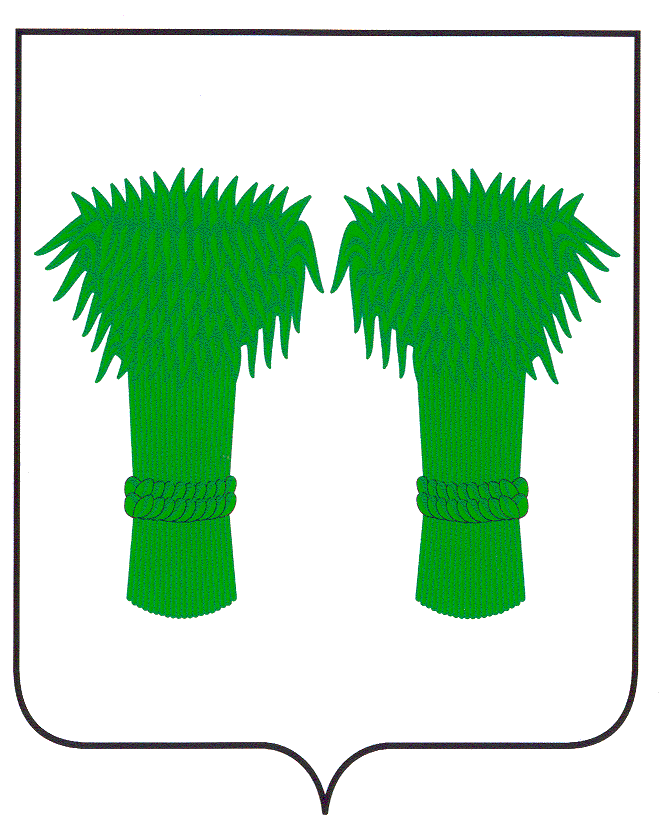   ВЕСТНИК                    информационный бюллетень                            Официальное издание районного Собрания депутатов и                                администрации Кадыйского   муниципального районаРОССИЙСКАЯ ФЕДЕРАЦИЯКОСТРОМСКАЯ ОБЛАСТЬАДМИНИСТРАЦИЯ КАДЫЙСКОГО МУНИЦИПАЛЬНОГО РАЙОНАПОСТАНОВЛЕНИЕ   03 февраля  2016 года                                                                                                                                               № 34	В соответствии с постановлением Правительства Российской Федерации от 26 ноября 2007 года № 804 «Об утверждении Положения о гражданской обороне в Российской Федерации», приказом МЧС России от 14.11.2008 № 687 «Об утверждении Положения об организации и ведении гражданской обороны в муниципальных образованиях и организациях» (в ред. Приказа МЧС России от 18.11.2015 N 601), руководствуясь Уставом Кадыйского муниципального района,постановляю:1. Утвердить Положение об организации и ведении гражданской обороны в муниципальных образованиях и организациях Кадыйского муниципального района (Приложение).2. Рекомендовать руководителям предприятий, организаций всех форм собственности организовать подготовку и принятие правовых актов, касающихся организации и ведения гражданской обороны на соответствующем предприятии, организации.3.  Постановление администрации Кадыйского муниципального района от 24 октября 2013г. № 526 «Об утверждении Порядка подготовки к ведению и ведения гражданской обороны в Кадыйском муниципальном районе» считать утратившим силу.  4. Контроль за исполнением настоящего постановления возложить на первого заместителя главы администрации Кадыйского муниципального района. 5. Постановление вступает в силу с момента  официального опубликования.Глава администрацииКадыйского муниципального района  В.В. Зайцев                                                 Приложение                                                                                                                     к постановлению  администрации Кадыйского муниципального района                                                                                                                                        от 03 февраля 2016г. № 34ПОЛОЖЕНИЕОБ ОРГАНИЗАЦИИ И ВЕДЕНИИ ГРАЖДАНСКОЙ ОБОРОНЫВ МУНИЦИПАЛЬНЫХ ОБРАЗОВАНИЯХ И ОРГАНИЗАЦИЯХКАДЫЙСКОГО МУНИЦИПАЛЬНОГО РАЙОНА1. Настоящее Положение разработано в соответствии с Федеральным законом от 12 февраля 1998 г. N 28-ФЗ «О гражданской обороне», Постановлением Правительства Российской Федерации от 26 ноября 2007 г. N 804 «Об утверждении Положения о гражданской обороне в Российской Федерации», приказом МЧС России от 14 ноября 2008 г. № 687 «Об утверждении положения об организации и ведении гражданской обороны в муниципальных образованиях и  организациях» и определяет организацию и основные направления подготовки к ведению и ведения гражданской обороны, а также основные мероприятия по гражданской обороне в муниципальных образованиях и организациях Кадыйского муниципального района.2. Мероприятия по гражданской обороне организуются в муниципальных образованиях (организациях) Кадыйского муниципального района в рамках подготовки к ведению и ведения гражданской обороны в муниципальных образованиях (организациях).3. Подготовка к ведению гражданской обороны заключается в заблаговременном выполнении мероприятий по подготовке к защите населения, материальных и культурных ценностей от опасностей, возникающих при военных конфликтах или вследствие этих конфликтов, а также при возникновении чрезвычайных ситуаций природного и техногенного характера и осуществляется на основании годовых и перспективных планов, предусматривающих основные мероприятия по вопросам гражданской обороны, предупреждения и ликвидации чрезвычайных ситуаций (далее - план основных мероприятий) муниципального образования (организации).4. План основных мероприятий муниципального образования на год разрабатывается органом местного самоуправления и согласовывается с органом, уполномоченным решать задачи гражданской обороны и задачи по предупреждению и ликвидации чрезвычайных ситуаций по субъекту Российской Федерации - главным управлением МЧС России по Костромской области.План основных мероприятий организации на год разрабатывается структурным подразделением (работниками) организации, уполномоченным на решение задач в области гражданской обороны, и согласовывается с органом местного самоуправления, а организацией, находящейся в ведении федерального органа исполнительной власти, дополнительно согласовывается с соответствующим федеральным органом исполнительной власти.Планирование основных мероприятий по подготовке к ведению и ведению гражданской обороны производится с учетом всесторонней оценки обстановки, которая может сложиться на территории муниципального образования и в организациях в результате применения современных средств поражения при военных конфликтах или вследствие этих конфликтов, а также в результате возможных террористических актов и чрезвычайных ситуаций.5. Подготовка к ведению гражданской обороны на муниципальном уровне и в организациях определяется положением об организации и ведении гражданской обороны в муниципальном образовании (организации) и заключается в планировании мероприятий по защите населения (работников), материальных и культурных ценностей на территории муниципального образования (организации) от опасностей, возникающих при военных конфликтах или вследствие этих конфликтов, а также при возникновении чрезвычайных ситуаций природного и техногенного характера.Ведение гражданской обороны на муниципальном уровне осуществляется на основе планов гражданской обороны и защиты населения муниципальных образований, а в организациях на основе планов гражданской обороны организаций и заключается в выполнении мероприятий по защите населения (работников), материальных и культурных ценностей на территории муниципального образования (организации) от опасностей, возникающих при военных конфликтах или вследствие этих конфликтов, а также при возникновении чрезвычайных ситуаций природного и техногенного характера.6. Планы гражданской обороны и защиты населения (планы гражданской обороны) определяют объем, организацию, порядок, способы и сроки выполнения мероприятий по приведению гражданской обороны в установленные степени готовности при переводе ее с мирного на военное время и в ходе ее ведения, а также при возникновении чрезвычайных ситуаций природного и техногенного характера.7. Органы местного самоуправления и организации в целях решения задач в области гражданской обороны в соответствии с полномочиями в области гражданской обороны создают и содержат силы, средства, объекты гражданской обороны, запасы материально-технических, продовольственных, медицинских и иных средств, планируют и осуществляют мероприятия по гражданской обороне.8. По решению органов местного самоуправления (организаций) могут создаваться спасательные службы (медицинская, инженерная, коммунальная, противопожарная, охраны общественного порядка, защиты животных и растений, оповещения и связи, защиты культурных ценностей, автотранспортная, торговли и питания и другие), организация и порядок деятельности которых определяются создающими их органами и организациями в соответствующих положениях о спасательных службах.В состав спасательной службы органа местного самоуправления (организации) входят органы управления, силы и средства гражданской обороны, предназначенные для проведения мероприятий по гражданской обороне, всестороннего обеспечения действий аварийно-спасательных формирований и выполнения других неотложных работ при военных конфликтах или вследствие этих конфликтов, а также при ликвидации последствий чрезвычайных ситуаций природного и техногенного характера.Вид и количество спасательных служб, создаваемых органами местного самоуправления и организациями, определяются на основании расчета объема и характера выполняемых в соответствии с планами гражданской обороны и защиты населения (планами гражданской обороны) задач.Положение о спасательной службе муниципального образования разрабатывается органом местного самоуправления, согласовывается с руководителем соответствующей спасательной службы Костромской области и утверждается руководителем органа местного самоуправления.Положение о спасательной службе организации разрабатывается организацией и согласовывается с органом местного самоуправления, руководителем соответствующей спасательной службы муниципального образования и утверждается руководителем организации.Методическое руководство созданием и обеспечением готовности сил и средств гражданской обороны в муниципальных образованиях и организациях, а также контроль в этой области осуществляются Министерством Российской Федерации по делам гражданской обороны, чрезвычайным ситуациям и ликвидации последствий стихийных бедствий (далее - МЧС России) и главными управлениями МЧС России по Костромской области.9. Для планирования, подготовки и проведения эвакоприемных мероприятий органами местного самоуправления  заблаговременно в мирное время создаются эвакоприемные комиссии. Эвакоприемную комиссию возглавляет руководитель или заместитель руководителя соответствующих органов местного самоуправления. Деятельность эвакоприемной комиссии регламентируется положением об эвакоприемной комиссии, утверждаемыми соответствующими руководителями гражданской обороны.10. Силы гражданской обороны в мирное время могут привлекаться для участия в мероприятиях по предупреждению и ликвидации чрезвычайных ситуаций природного и техногенного характера.Решение о привлечении в мирное время сил и средств гражданской обороны для ликвидации последствий чрезвычайных ситуаций принимают руководители гражданской обороны органов местного самоуправления и организаций в отношении созданных ими сил гражданской обороны.11. Руководство гражданской обороной на территориях муниципальных образований осуществляют руководители органов местного самоуправления, а в организациях - их руководители.Руководители органов местного самоуправления и организаций несут персональную ответственность за организацию и проведение мероприятий по гражданской обороне и защите населения.12. Органами, осуществляющими управление гражданской обороной в муниципальных образованиях (организациях), являются структурные подразделения (работники), уполномоченные на решение задач в области гражданской обороны (далее - структурные подразделения (работники) по гражданской обороне).Органы местного самоуправления и организации осуществляют комплектование (назначение) структурных подразделений (работников) по гражданской обороне, разрабатывают и утверждают их функциональные обязанности и штатное расписание.Руководители структурных подразделений (работники) по гражданской обороне подчиняются непосредственно руководителю органа местного самоуправления (организации).13. В целях обеспечения организованного и планомерного осуществления мероприятий по гражданской обороне, в том числе своевременного оповещения населения о прогнозируемых и возникших опасностях в мирное и военное время, на территории Кадыйского муниципального района организуется сбор информации в области гражданской обороны (далее - информация) и обмен ею.Сбор и обмен информацией осуществляются органами местного самоуправления, а также организациями, отнесенными в установленном порядке к категориям по гражданской обороне и эксплуатирующими опасные производственные объекты I и II классов опасности, особо радиационно опасные и ядерно опасные производства и объекты, гидротехнические сооружения чрезвычайно высокой опасности и гидротехнические сооружения высокой опасности, а также организациями, эксплуатирующими опасные производственные объекты III класса опасности, отнесенные в установленном порядке к категориям по гражданской обороне.Органы местного самоуправления представляют информацию в органы исполнительной власти Костромской области, организации - в орган местного самоуправления и федеральный орган исполнительной власти, к сфере деятельности которого они относятся или в ведении которых находятся.14. Мероприятия по гражданской обороне на муниципальном уровне и в организациях осуществляются в соответствии с Конституцией Российской Федерации, федеральными конституционными законами, федеральными законами, нормативными правовыми актами Президента Российской Федерации и Правительства Российской Федерации, нормативными правовыми актами МЧС России и настоящим Положением.15. Органы местного самоуправления в целях решения задач в области гражданской обороны планируют и осуществляют следующие основные мероприятия:15.1. По подготовке населения в области гражданской обороны:разработка с учетом особенностей муниципальных образований и на основе примерных программ, утвержденных органом исполнительной власти Костромской области, примерных программ подготовки работающего населения, должностных лиц и работников гражданской обороны, личного состава формирований и служб муниципальных образований;организация и подготовка населения муниципальных образований способам защиты от опасностей, возникающих при военных конфликтах или вследствие этих конфликтов, а также при возникновении чрезвычайных ситуаций природного и техногенного характера;подготовка личного состава формирований и служб муниципальных образований;проведение учений и тренировок по гражданской обороне;организационно-методическое руководство и контроль за подготовкой работников, личного состава формирований и служб организаций, находящихся на территориях муниципальных образований;создание, оснащение курсов гражданской обороны и учебно-консультационных пунктов по гражданской обороне и организация их деятельности, а также обеспечение повышения квалификации должностных лиц и работников гражданской обороны муниципальных образований в образовательных учреждениях дополнительного профессионального образования, имеющих соответствующую лицензию;пропаганда знаний в области гражданской обороны.15.2. По оповещению населения об опасностях, возникающих при военных конфликтах или вследствие этих конфликтов, а также при возникновении чрезвычайных ситуаций природного и техногенного характера:поддержание в состоянии постоянной готовности системы централизованного оповещения населения, осуществление ее реконструкции и модернизации;установка специализированных технических средств оповещения и информирования населения в местах массового пребывания людей;комплексное использование средств единой сети электросвязи Российской Федерации, сетей и средств радио-, проводного и телевизионного вещания и других технических средств передачи информации;сбор информации в области гражданской обороны и обмен ею.15.3. По эвакуации населения, материальных и культурных ценностей в безопасные районы:проведение данных мероприятий на территории Кадыйского муниципального района не планируется.15.4. По предоставлению населению средств индивидуальной и коллективной защиты:приспособление в мирное время и при переводе гражданской обороны с мирного на военное время заглубленных помещений и других сооружений подземного пространства для укрытия населения;15.5. По световой и другим видам маскировки:проведение данных мероприятий на территории Кадыйского муниципального района не планируется.15.6. По проведению аварийно-спасательных и других неотложных работ в случае возникновения опасностей для населения при военных конфликтах или вследствие этих конфликтов, а также при чрезвычайных ситуациях природного и техногенного характера:создание, оснащение и подготовка необходимых сил и средств для проведения аварийно-спасательных и других неотложных работ, а также планирование их действий;создание и поддержание в состоянии постоянной готовности к использованию по предназначению запасов материально-технических, продовольственных, медицинских и иных средств для всестороннего обеспечения аварийно-спасательных и других неотложных работ.15.7. По первоочередному жизнеобеспечению населения, пострадавшего при военных конфликтах или вследствие этих конфликтов, а также при чрезвычайных ситуациях природного и техногенного характера:планирование и организация основных видов первоочередного жизнеобеспечения населения;создание и поддержание в состоянии постоянной готовности к использованию по предназначению запасов материально-технических, продовольственных, медицинских и иных средств;нормированное снабжение населения продовольственными и непродовольственными товарами;предоставление населению коммунально-бытовых услуг;проведение лечебно-эвакуационных мероприятий;развертывание необходимой лечебной базы в безопасном районе, организация ее энерго- и водоснабжения;оказание населению первой помощи;определение численности населения, оставшегося без жилья;инвентаризация сохранившегося и оценка состояния поврежденного жилого фонда, определения возможности его использования для размещения пострадавшего населения;размещение пострадавшего населения в домах отдыха, пансионатах и других оздоровительных учреждениях, временных жилищах (сборных домах, палатках, землянках и т.п.), а также подселение его на площади сохранившегося жилого фонда;предоставление населению информационно-психологической поддержки.15.8. По борьбе с пожарами, возникшими при военных конфликтах или вследствие этих конфликтов:создание и организация деятельности муниципальной пожарной охраны, организация ее подготовки в области гражданской обороны и взаимодействия с другими видами пожарной охраны.15.9. По обнаружению и обозначению районов, подвергшихся радиоактивному, химическому, биологическому и иному заражению (загрязнению):проведение данных мероприятий на территории Кадыйского муниципального района не планируется.15.10. По санитарной обработке населения, обеззараживанию зданий и сооружений, специальной обработке техники и территорий:проведение данных мероприятий на территории Кадыйского муниципального района не планируется.15.11. По восстановлению и поддержанию порядка в районах, пострадавших при военных конфликтах или вследствие этих конфликтов, а также вследствие чрезвычайных ситуаций природного и техногенного характера и террористических акций:создание и оснащение сил охраны общественного порядка, подготовка их в области гражданской обороны;восстановление и охрана общественного порядка, обеспечение безопасности дорожного движения на маршрутах выдвижения сил гражданской обороны и эвакуации населения;обеспечение беспрепятственного передвижения сил гражданской обороны для проведения аварийно-спасательных и других неотложных работ;осуществление пропускного режима и поддержание общественного порядка в очагах поражения;усиление охраны объектов, подлежащих обязательной охране органами внутренних дел, имущества юридических и физических лиц по договорам, принятие мер по охране имущества, оставшегося без присмотра.15.12. По вопросам срочного восстановления функционирования необходимых коммунальных служб в военное время:обеспечение готовности коммунальных служб к работе в условиях военного времени, разработка планов их действий;создание запасов оборудования и запасных частей для ремонта поврежденных систем газо-, энерго-, водоснабжения, водоотведения и канализации;создание на водопроводных станциях необходимых запасов реагентов, реактивов, консервантов и дезинфицирующих средств;создание запасов резервуаров и емкостей, сборно-разборных трубопроводов, мобильных резервных и автономных источников энергии, оборудования и технических средств для организации коммунального снабжения населения.15.13. По срочному захоронению трупов в военное время:проведение данных мероприятий на территории Кадыйского муниципального района не планируется.15.14. По обеспечению устойчивости функционирования организаций, необходимых для выживания населения при военных конфликтах или вследствие этих конфликтов, а также при чрезвычайных ситуациях природного и техногенного характера:создание и организация работы в мирное и военное время комиссий по вопросам повышения устойчивости функционирования объектов экономики территорий, отнесенных в установленном порядке к группам по гражданской обороне;рациональное размещение объектов экономики и инфраструктуры, а также средств производства в соответствии с требованиями строительных норм и правил осуществления инженерно-технических мероприятий гражданской обороны;разработка и реализация в мирное и военное время инженерно-технических мероприятий гражданской обороны, в том числе в проектах строительства;планирование, подготовка и проведение аварийно-спасательных и других неотложных работ на объектах экономики, продолжающих работу в военное время;заблаговременное создание запасов материально-технических, продовольственных, медицинских и иных средств, необходимых для восстановления производственного процесса;повышение эффективности защиты производственных фондов при воздействии на них современных средств поражения.15.15. По вопросам обеспечения постоянной готовности сил и средств гражданской обороны:создание  сил гражданской обороны органами местного самоуправления Кадыйского муниципального района не планируется.16. Организации в целях решения задач в области гражданской обороны планируют и осуществляют следующие основные мероприятия:16.1. По подготовке населения в области гражданской обороны:разработка с учетом особенностей деятельности организаций и на основе примерных программ, утвержденных МЧС России, органом исполнительной власти субъекта Российской Федерации или органом местного самоуправления, соответственно, рабочих программ подготовки личного состава формирований и служб организаций, а также рабочих программ подготовки работников организаций в области гражданской обороны;осуществление подготовки личного состава формирований и служб организаций, а также работников организаций в области гражданской обороны;создание и поддержание в рабочем состоянии учебной материально-технической базы для подготовки работников организаций в области гражданской обороны;пропаганда знаний в области гражданской обороны.16.2. По оповещению населения об опасностях, возникающих при военных конфликтах или вследствие этих конфликтов, а также при возникновении чрезвычайных ситуаций природного и техногенного характера:создание и совершенствование системы оповещения работников;создание и поддержание в состоянии постоянной готовности локальных систем оповещения в организациях, эксплуатирующих опасные производственные объекты I и II классов опасности, на особо радиационно опасных и ядерно опасных производствах и объектах, гидротехнических сооружениях чрезвычайно высокой опасности и гидротехнических сооружениях высокой опасности, а также в организациях, эксплуатирующих опасные производственные объекты III класса опасности, отнесенных в установленном порядке к категориям по гражданской обороне в установленном порядке в установленном порядке;установка специализированных технических средств оповещения и информирования населения в местах массового пребывания людей;комплексное использование средств единой сети электросвязи Российской Федерации, сетей и средств радио-, проводного и телевизионного вещания и других технических средств передачи информации;сбор информации в области гражданской обороны и обмен ею.16.3. По эвакуации населения, материальных и культурных ценностей в безопасные районы:проведение данных мероприятий на территории Кадыйского муниципального района не планируется.16.4. По предоставлению населению средств индивидуальной и коллективной защиты:приспособление в мирное время и при переводе гражданской обороны с мирного на военное время заглубленных помещений и других сооружений подземного пространства для укрытия населения;16.5. По световой и другим видам маскировки:проведение данных мероприятий на территории Кадыйского муниципального района не планируется.16.6. По проведению аварийно-спасательных и других неотложных работ в случае возникновения опасностей для населения при военных конфликтах или вследствие этих конфликтов, а также при чрезвычайных ситуациях природного и техногенного характера:создание, оснащение и подготовка нештатных аварийно-спасательных формирований организациями, эксплуатирующими опасные производственные объекты I и II классов опасности, особо радиационно опасные и ядерно опасные производства и объекты, гидротехнические сооружения чрезвычайно высокой опасности и гидротехнические сооружения высокой опасности, а также организациями, эксплуатирующими опасные производственные объекты III класса опасности, отнесенными в установленном порядке к категориям по гражданской обороне;создание, оснащение и подготовка организациями, отнесенными в установленном порядке к категориям по гражданской обороне и (или) продолжающими или переносящими в безопасный район производственную деятельность в военное время, спасательных служб;создание и поддержание в состоянии постоянной готовности к использованию по предназначению запасов материально-технических, продовольственных, медицинских и иных средств для всестороннего обеспечения действий сил гражданской обороны;создание, оснащение и подготовка нештатных формирований по обеспечению выполнения мероприятий по гражданской обороне организациями, отнесенными в установленном порядке к категориям по гражданской обороне, в целях участия в обеспечении выполнения мероприятий по гражданской обороне и проведения не связанных с угрозой жизни и здоровью людей неотложных аварийно-восстановительных работ.16.7. По борьбе с пожарами, возникшими при военных конфликтах или вследствие этих конфликтов:создание организациями, эксплуатирующими опасные производственные объекты I и II классов опасности, особо радиационно опасные и ядерно опасные производства и объекты, гидротехнические сооружения чрезвычайно высокой опасности, а также организациями, эксплуатирующими опасные производственные объекты III класса опасности, отнесенными в установленном порядке к категориям по гражданской обороне.16.8. По обнаружению и обозначению районов, подвергшихся радиоактивному, химическому, биологическому и иному заражению (загрязнению):проведение данных мероприятий на территории Кадыйского муниципального района не планируется.16.9. По санитарной обработке населения, обеззараживанию зданий и сооружений, специальной обработке техники и территорий:проведение данных мероприятий на территории Кадыйского муниципального района не планируется.16.10. По восстановлению и поддержанию порядка в районах, пострадавших при военных конфликтах или вследствие этих конфликтов, а также вследствие чрезвычайных ситуаций природного и техногенного характера и террористических акций:создание и оснащение сил охраны общественного порядка, подготовка их в области гражданской обороны;усиление охраны организаций, подлежащих обязательной охране органами внутренних дел, имущества юридических и физических лиц по договорам, принятие мер по охране имущества, оставшегося без присмотра.16.11. По вопросам срочного восстановления функционирования необходимых коммунальных служб в военное время:обеспечение готовности коммунальных служб (аварийных, ремонтно-восстановительных формирований) к работе в условиях военного времени, разработка планов их действий;создание запасов оборудования и запасных частей для ремонта поврежденных систем газо-, энерго- и водоснабжения;создание и подготовка резерва мобильных средств для очистки, опреснения и транспортировки воды;создание на водопроводных станциях необходимых запасов реагентов, реактивов, консервантов и дезинфицирующих средств;создание запасов резервуаров и емкостей, сборно-разборных трубопроводов, мобильных резервных и автономных источников энергии, оборудования и технических средств в организациях, предоставляющих населению коммунальные услуги.16.12. По срочному захоронению трупов в военное время:проведение данных мероприятий на территории Кадыйского муниципального района не планируется.16.13. По обеспечению устойчивого функционирования организаций, необходимых для выживания населения при военных конфликтах или вследствие этих конфликтов, а также при чрезвычайных ситуациях природного и техногенного характера:создание и организация работы в мирное и военное время комиссий по вопросам повышения устойчивости функционирования организаций в военное время;разработка и реализация в мирное и военное время инженерно-технических мероприятий гражданской обороны, в том числе в проектах строительства;планирование, подготовка и проведение аварийно-спасательных и других неотложных работ на объектах экономики, продолжающих работу в военное время;заблаговременное создание запасов материально-технических средств, продовольственных, медицинских и иных средств, необходимых для восстановления производственного процесса;повышение эффективности защиты производственных фондов при воздействии на них современных средств поражения.16.14. По вопросам обеспечения постоянной готовности сил и средств гражданской обороны:создание  сил гражданской обороны организациями, расположенными на территории Кадыйского муниципального района не планируется.РОССИЙСКАЯ   ФЕДЕРАЦИЯКОСТРОМСКАЯ   ОБЛАСТЬСОБРАНИЕ   ДЕПУТАТОВ   КАДЫЙСКОГО   МУНИЦИПАЛЬНОГО   РАЙОНАР Е Ш Е Н И Е                                                                                                                                                                                                                                                                                                   03   марта  2016 года                                                                                                                                              № 45        О внесении изменений и дополнений          в решение от 23.12.2015 года №  27         «О бюджете муниципального района         на 2016 год».                              В соответствии с законом Костромской области от 22.01.2016 года №59-6-ЗКО       «О внесении изменений в Закон Костромской области «Об областном бюджете на 2016 год»  муниципальному району дополнительно передана  из областного бюджета:-дотация на поддержку мер по обеспечению сбалансированности бюджета муниципального района- 5319,0 тыс. рублей-субвенция по организации проведения мероприятий по предупреждению и ликвидации болезней животных, их лечению, защите населения от болезней, общих для человека и животных- 24,39 тыс. рублей                                                  Учитывая изложенное                                                                                         Собрание депутатов решило:               1.В  п.1  решения Собрания   депутатов  от  23.12.2015   года    № 27    «О   бюджете Кадыйского муниципального    района   на  2016 год»   слова   «Общий  объем  доходов   бюджета муниципального района в сумме 93634,1 тыс. руб., в том числе объем безвозмездных поступлений из  бюджетов других уровней  в   сумме  67041,1 тыс.  руб., общий   объем    расходов      бюджета муниципального района в сумме 94901,7  тыс. руб., дефицит бюджета муниципального района в сумме 1267,6 тыс. руб.» заменить словами «Общий объем доходов бюджета муниципального района в сумме 98977,5тыс. руб.,  в   том   числе объем безвозмездных поступлений из бюджетов других уровней в сумме  72384,5 тыс. руб., общий объем расходов бюджета муниципального района в сумме  100245,1тыс.  руб.,  дефицит бюджета муниципального района в сумме 1267,6 тыс. руб.»     2.Утвердить в  бюджете муниципального района на 2016 год поступления доходов   по группам,   подгруппам,   статьям   и   подстатьям   классификации   доходов   согласно приложению № 1 к настоящему решению.3. Утвердить    распределение   расходов   бюджета муниципального района на 2016 год по разделам   и     подразделам,    целевым     статьям   и   видам    расходов    функциональной  классификации согласно приложению № 2 к настоящему решению.   4. Настоящее решение подлежит опубликованию.   Глава Кадыйского муниципального района                                                              Председатель Собрания депутатов        В.В. Зайцев                                                                                                                     М.В. АристоваРОССИЙСКАЯ   ФЕДЕРАЦИЯКОСТРОМСКАЯ   ОБЛАСТЬСОБРАНИЕ   ДЕПУТАТОВ   КАДЫЙСКОГО   МУНИЦИПАЛЬНОГО   РАЙОНАР Е Ш Е Н И Е                                                                                                                                                                                                                                                                                                     03 марта  2016 года                                                                                                                                          № 46        О внесении изменений и дополнений          в решение от 23.12.2015 года №  27         «О бюджете муниципального района         на 2016 год».                               1. В соответствии с заключенными соглашениями о передаче полномочий между сельскими, городским   поселениями и Кадыйским муниципальным   районом   на 2016 год 	Увеличить  доходы и расходы бюджета муниципального района на сумму межбюджетных трансфертов, передаваемых бюджету муниципального района из бюджетов сельских и городского поселений на 455967 руб., из них  на осуществление полномочий в сфере архитектуры и  градостроительства-  31725 руб.; в сфере организации содержания муниципального жилфонда- 51840 руб.; организации водоснабжения населения  и водоотведения -59400 руб.; в сфере организации теплоснабжения населения—37800 руб.; организации приватизации    жилого     фонда  —24912  руб.;     в сфере     землепользования- 107310 руб., в сфере организации контрольно-счетного органа - 142980 рублей. 	Увеличить расходы бюджета муниципального района на сумму  межбюджетных трансфертов, передаваемых бюджетам  городского и сельских поселений  из бюджета муниципального района по организации и осуществлению мероприятий по территориальной обороне и гражданской обороне, защите населения и территории поселений от чрезвычайных ситуаций природного и техногенного характера на 95,784 тыс. рублей.    2. В связи с дополнительными поступлениями в доход бюджета муниципального района неналоговых доходов, увеличить налоговые и неналоговые доходы бюджета муниципального района на 2 467 000руб., в т.ч.:-доходы от реализации иного имущества, находящегося в собственности муниципальных районов (за исключением имущества муниципальных бюджетных и автономных учреждений, а также имущества    муниципальных унитарных предприятий, в том числе казенных),     в   части  реализации  основных  средств  по  указанному  имуществу  на 2 138 000руб.;-доходы от продажи земельных участков, государственная собственность на которые не разграничена и которые расположены в границах сельских поселений на 239 000руб.                                                  Учитывая изложенное                                                                                         Собрание депутатов решило:               1.В  п.1  решения Собрания   депутатов  от  23.12.2015   года    № 27    «О   бюджете Кадыйского муниципального    района   на  2016 год»   слова   «Общий  объем  доходов   бюджета муниципального района в сумме 98977,5 тыс. руб., в том числе объем безвозмездных поступлений из  бюджетов других уровней  в   сумме  72384,5 тыс.  руб., общий   объем    расходов      бюджета муниципального района в сумме 100245,1  тыс. руб., дефицит бюджета муниципального района в сумме 1267,6 тыс. руб.» заменить словами «Общий объем доходов бюджета муниципального района в сумме 101900,5тыс. руб.,  в   том   числе объем безвозмездных поступлений из бюджетов других уровней в сумме 72840,5 тыс. руб., общий объем расходов бюджета муниципального района в сумме 103168,1тыс.  руб.,  дефицит бюджета муниципального района в сумме 1267,6 тыс. руб.»     2.Утвердить в  бюджете муниципального района на 2016 год поступления доходов   по группам,   подгруппам,   статьям   и   подстатьям   классификации   доходов   согласно приложению № 1 к настоящему решению.3. Утвердить    распределение   расходов   бюджета муниципального района на 2016 год по разделам   и     подразделам,    целевым     статьям   и   видам    расходов    функциональной  классификации согласно приложению № 2 к настоящему решению.4.Утвердить   в    2016  году    межбюджетные   трансферты,  выделяемые     из    бюджетов                поселений    бюджету    муниципального   района   и   направляемые   на    финансированиерасходов,   связанных   с   передачей   осуществления   части   полномочий    поселений  на районный уровень  в размерах согласно приложению №3.5.Утвердить   в    2016  году    межбюджетные   трансферты,  выделяемые     из    бюджета                   муниципального   района  бюджетам городского и сельских поселений  и   направляемые   на    финансирование расходов,   связанных   с   передачей   осуществления   части   полномочий   района   на уровень поселений в размерах согласно приложения № 4.       6. Настоящее решение подлежит опубликованию.   Глава Кадыйского муниципального района                                                              Председатель Собрания депутатов        В.В. Зайцев                                                                                                                     М.В. АристоваРОССИЙСКАЯ   ФЕДЕРАЦИЯКОСТРОМСКАЯ  ОБЛАСТЬСОБРАНИЕ ДЕПУТАТОВ КАДЫЙСКОГО МУНИЦИПАЛЬНОГО РАЙОНАРЕШЕНИЕ03  марта    2016 года                                                                                                                                               №  47О внесении  изменений  в  решение Собрания депутатов Кадыйскогомуниципального района от 23.12.2015г.№ 27   «О бюджете  Кадыйскогомуниципального района  на  2016год»В целях приведения в соответствии с действующим законодательством, руководствуясь статьей 47.2 Бюджетного кодекса Российской Федерации, в  соответствии  с  приказом  Министерства финансов  Российской  Федерации  от 01.07.2013г. №65н  «Об  утверждении  Указаний о порядке применения бюджетной классификации  Российской Федерации»,  Собрание депутатов  решило:1.В пункте 16, подпункте 1, слова «Установить, что основания признания задолженности по неналоговым доходам, подлежащим зачислению в бюджет муниципального района, безнадежной к взысканию и порядок её списания устанавливается администрацией Кадыйского муниципального района» исключить. 2.Внести изменения  в  приложение  2 к  решению Собрания  депутатов  Кадыйского муниципального района от  23 декабря 2015года № 27 «О бюджете Кадыйского муниципального района  на  2016год»  и утвердить перечень главных администраторов доходов бюджета Кадыйского муниципального района.3.Приложение  2 «Перечень главных администраторов доходов бюджета Кадыйского муниципального района»  к решению Собрания депутатов  Кадыйского  муниципального района от 23 декабря 2015года  № 27 изложить  в  новой  редакции согласно приложению   1  к  настоящему  решению.4.Настоящее  решение вступает  в  силу с  момента  подписания  и  подлежит опубликованию.  Глава Кадыйского муниципального района                                                              Председатель Собрания депутатов          В.В. Зайцев                                                                                                                    М.В. АристоваПриложение                                                                           к решению собрания депутатовКадыйского муниципального района                                                « 03»   марта  2016года    № 47                                            ПЕРЕЧЕНЬ  ГЛАВНЫХ АДМИНИСТРАТОРОВ ДОХОДОВ БЮДЖЕТА  КАДЫЙСКОГО МУНИЦИПАЛЬНОГО РАЙОНАРОССИЙСКАЯ  ФЕДЕРАЦИЯКОСТРОМСКАЯ  ОБЛАСТЬСОБРАНИЕ ДЕПУТАТОВ КАДЫЙСКОГО МУНИЦИПАЛЬНОГО РАЙОНАРЕШЕНИЕ 03 марта  2016 года                                                                                                                                                       № 50О  разграничении  полномочий  между  Кадыйскиммуниципальным  районом  Костромской  области игородским  поселением  Кадыйского муниципального района  в сфере «Культура» в  2016 году   	В  целях  защиты  законных  прав  и интересов  граждан,  проживающих  на  территории  Кадыйского  муниципального  района  Костромской  области,  в  соответствии  с  Конституцией  Российской  Федерации,  руководствуясь  Федеральным  законом  от  06.10.2003г. № 131-ФЗ «Об общих принципах организации местного самоуправления в Российской Федерации», Уставом Кадыйского муниципального района,Собрание  депутатов  решило:1. Принять  с  уровня  городского  поселения  на  уровень  муниципального  района осуществление полномочий по созданию условий для организации досуга и обеспечения жителей поселения услугами учреждений культуры,  развития местного традиционного народного художественного творчества, участия в сохранении, возрождении и развитии народных художественных промыслов в поселении.   2. Рекомендовать органам  местного  самоуправления  городского  поселения  Кадыйского  муниципального  района  заключить  соглашения  с органами местного  самоуправления   Кадыйского  муниципального  района  о  передаче осуществления  части  своих  полномочий  за счет межбюджетных трансфертов, предоставляемых из бюджета  городского поселений в бюджет муниципального района в соответствии с Бюджетным Кодексом Российской Федерации, а также имущества, необходимого для осуществления переданных полномочий.3. Настоящее  решение  вступает  в  силу  с  момента   официального  опубликования.  Глава Кадыйского муниципального района                                                              Председатель Собрания депутатов  В.В. Зайцев                                                                                                                   М.В. АристоваРОССИЙСКАЯ    ФЕДЕРАЦИЯКОСТРОМСКАЯ  ОБЛАСТЬСОБРАНИЕ ДЕПУТАТОВ КАДЫЙСКОГО МУНИЦИПАЛЬНОГО РАЙОНАРЕШЕНИЕ   03  марта 2016 года                                                                                                                                                 №  51О внесении изменений в решениеСобрания депутатов от 30 сентября2015г. № 1         В связи с отставкой по собственному желанию главы Вёшкинского сельского поселения Почучуева И.А.,  в соответствии с частью 10.2. статьи 40 Федерального закона от 06.10.2003г. № 131-ФЗ «Об общих принципах организации местного самоуправления в Российской Федерации», на основании решения Совета депутатов Вёшкинского сельского поселения от 25 января 2016 года № 19  «Об отставке по собственному желанию главы Вёшкинского сельского поселения Почучуева И.А.», руководствуясь статьей  23 Устава Кадыйского муниципального района Костромской области, Собрание депутатов решило: Внести изменения в решение Собрания депутатов Кадыйского муниципального района от 30 сентября 2015 года № 1  «О составе Собрания депутатов Кадыйского муниципального района Костромской области пятого созыва»:Исключить из состава Собрания депутатов Кадыйского муниципального района Почучуева Игоря Александровича – главу Вёшкинского сельского поселения Кадыйского муниципального района.Решение вступает в силу с момента принятия и подлежит официальному опубликованию.Глава Кадыйского муниципального района                                                              Председатель Собрания депутатов  В.В. Зайцев                                                                                                                   М.В. АристоваОб утверждении Положения об организации и ведении  гражданской обороны в муниципальных образованиях и организацияхКадыйского муниципального районаПриложение 1Приложение 1Приложение 1Приложение 1Приложение 1Приложение 1Приложение 1Приложение 1Приложение 1к решению Собрания депутатовк решению Собрания депутатовк решению Собрания депутатовк решению Собрания депутатовк решению Собрания депутатовк решению Собрания депутатовк решению Собрания депутатовк решению Собрания депутатовк решению Собрания депутатовКадыйского муниципального районаКадыйского муниципального районаКадыйского муниципального районаКадыйского муниципального районаКадыйского муниципального районаКадыйского муниципального районаКадыйского муниципального районаКадыйского муниципального районаКадыйского муниципального района№ 45 от 03 марта  2016 года№ 45 от 03 марта  2016 года№ 45 от 03 марта  2016 года№ 45 от 03 марта  2016 года№ 45 от 03 марта  2016 года№ 45 от 03 марта  2016 года№ 45 от 03 марта  2016 года№ 45 от 03 марта  2016 года№ 45 от 03 марта  2016 годаДОХОДЫДОХОДЫДОХОДЫДОХОДЫДОХОДЫДОХОДЫДОХОДЫДОХОДЫДОХОДЫбюджета Кадыйского муниципального района на 2016 годбюджета Кадыйского муниципального района на 2016 годбюджета Кадыйского муниципального района на 2016 годбюджета Кадыйского муниципального района на 2016 годбюджета Кадыйского муниципального района на 2016 годбюджета Кадыйского муниципального района на 2016 годбюджета Кадыйского муниципального района на 2016 годбюджета Кадыйского муниципального района на 2016 годбюджета Кадыйского муниципального района на 2016 годКодКодНаименование платежейНаименование платежейНаименование платежейНаименование платежейНаименование платежейГодовые назначенияГодовые назначения0000000000000000000000000000000000000000Неуказанный код доходаНеуказанный код доходаНеуказанный код доходаНеуказанный код доходаНеуказанный код дохода98 977 490,0098 977 490,000001000000000000000000010000000000000000НАЛОГОВЫЕ И НЕНАЛОГОВЫЕ ДОХОДЫНАЛОГОВЫЕ И НЕНАЛОГОВЫЕ ДОХОДЫНАЛОГОВЫЕ И НЕНАЛОГОВЫЕ ДОХОДЫНАЛОГОВЫЕ И НЕНАЛОГОВЫЕ ДОХОДЫНАЛОГОВЫЕ И НЕНАЛОГОВЫЕ ДОХОДЫ25 353 200,0025 353 200,000001010000000000000000010100000000000000НАЛОГИ НА ПРИБЫЛЬ, ДОХОДЫНАЛОГИ НА ПРИБЫЛЬ, ДОХОДЫНАЛОГИ НА ПРИБЫЛЬ, ДОХОДЫНАЛОГИ НА ПРИБЫЛЬ, ДОХОДЫНАЛОГИ НА ПРИБЫЛЬ, ДОХОДЫ9 404 000,009 404 000,000001010200001000011000010102000010000110Налог на доходы физических лицНалог на доходы физических лицНалог на доходы физических лицНалог на доходы физических лицНалог на доходы физических лиц9 404 000,009 404 000,000001010201001000011000010102010010000110Налог на доходы физических лиц с доходов, источником которых является налоговый агент, за исключением доходов, в отношении которых исчисление и уплата налога осуществляются в соответствии со статьями 227, 2271 и 228 Налогового кодекса Российской ФедерацииНалог на доходы физических лиц с доходов, источником которых является налоговый агент, за исключением доходов, в отношении которых исчисление и уплата налога осуществляются в соответствии со статьями 227, 2271 и 228 Налогового кодекса Российской ФедерацииНалог на доходы физических лиц с доходов, источником которых является налоговый агент, за исключением доходов, в отношении которых исчисление и уплата налога осуществляются в соответствии со статьями 227, 2271 и 228 Налогового кодекса Российской ФедерацииНалог на доходы физических лиц с доходов, источником которых является налоговый агент, за исключением доходов, в отношении которых исчисление и уплата налога осуществляются в соответствии со статьями 227, 2271 и 228 Налогового кодекса Российской ФедерацииНалог на доходы физических лиц с доходов, источником которых является налоговый агент, за исключением доходов, в отношении которых исчисление и уплата налога осуществляются в соответствии со статьями 227, 2271 и 228 Налогового кодекса Российской Федерации9 287 000,009 287 000,000001010202001000011000010102020010000110Налог на доходы физических лиц с доходов, полученных от осуществления деятельности физическими лицами, зарегистрированными в качестве индивидуальных предпринимателей, нотариусов, занимающихся частной практикой, адвокатов, учредивших адвокатские кабинеты и других лиц, занимающихся частной практикой в соответствии со статьей 227 Налогового кодекса Российской ФедерацииНалог на доходы физических лиц с доходов, полученных от осуществления деятельности физическими лицами, зарегистрированными в качестве индивидуальных предпринимателей, нотариусов, занимающихся частной практикой, адвокатов, учредивших адвокатские кабинеты и других лиц, занимающихся частной практикой в соответствии со статьей 227 Налогового кодекса Российской ФедерацииНалог на доходы физических лиц с доходов, полученных от осуществления деятельности физическими лицами, зарегистрированными в качестве индивидуальных предпринимателей, нотариусов, занимающихся частной практикой, адвокатов, учредивших адвокатские кабинеты и других лиц, занимающихся частной практикой в соответствии со статьей 227 Налогового кодекса Российской ФедерацииНалог на доходы физических лиц с доходов, полученных от осуществления деятельности физическими лицами, зарегистрированными в качестве индивидуальных предпринимателей, нотариусов, занимающихся частной практикой, адвокатов, учредивших адвокатские кабинеты и других лиц, занимающихся частной практикой в соответствии со статьей 227 Налогового кодекса Российской ФедерацииНалог на доходы физических лиц с доходов, полученных от осуществления деятельности физическими лицами, зарегистрированными в качестве индивидуальных предпринимателей, нотариусов, занимающихся частной практикой, адвокатов, учредивших адвокатские кабинеты и других лиц, занимающихся частной практикой в соответствии со статьей 227 Налогового кодекса Российской Федерации72 000,0072 000,000001010204001000011000010102040010000110Налог на доходы физических лиц в виде фиксированных авансовых платежей с доходов, полученных физическими лицами, являющимися иностранными гражданами, осуществляющими трудовую деятельность по найму на основании патента в соответствии со статьей 2271 Налогового кодекса Российской ФедерацииНалог на доходы физических лиц в виде фиксированных авансовых платежей с доходов, полученных физическими лицами, являющимися иностранными гражданами, осуществляющими трудовую деятельность по найму на основании патента в соответствии со статьей 2271 Налогового кодекса Российской ФедерацииНалог на доходы физических лиц в виде фиксированных авансовых платежей с доходов, полученных физическими лицами, являющимися иностранными гражданами, осуществляющими трудовую деятельность по найму на основании патента в соответствии со статьей 2271 Налогового кодекса Российской ФедерацииНалог на доходы физических лиц в виде фиксированных авансовых платежей с доходов, полученных физическими лицами, являющимися иностранными гражданами, осуществляющими трудовую деятельность по найму на основании патента в соответствии со статьей 2271 Налогового кодекса Российской ФедерацииНалог на доходы физических лиц в виде фиксированных авансовых платежей с доходов, полученных физическими лицами, являющимися иностранными гражданами, осуществляющими трудовую деятельность по найму на основании патента в соответствии со статьей 2271 Налогового кодекса Российской Федерации45 000,0045 000,000001030000000000000000010300000000000000НАЛОГИ НА ТОВАРЫ (РАБОТЫ, УСЛУГИ), РЕАЛИЗУЕМЫЕ НА ТЕРРИТОРИИ РОССИЙСКОЙ ФЕДЕРАЦИИНАЛОГИ НА ТОВАРЫ (РАБОТЫ, УСЛУГИ), РЕАЛИЗУЕМЫЕ НА ТЕРРИТОРИИ РОССИЙСКОЙ ФЕДЕРАЦИИНАЛОГИ НА ТОВАРЫ (РАБОТЫ, УСЛУГИ), РЕАЛИЗУЕМЫЕ НА ТЕРРИТОРИИ РОССИЙСКОЙ ФЕДЕРАЦИИНАЛОГИ НА ТОВАРЫ (РАБОТЫ, УСЛУГИ), РЕАЛИЗУЕМЫЕ НА ТЕРРИТОРИИ РОССИЙСКОЙ ФЕДЕРАЦИИНАЛОГИ НА ТОВАРЫ (РАБОТЫ, УСЛУГИ), РЕАЛИЗУЕМЫЕ НА ТЕРРИТОРИИ РОССИЙСКОЙ ФЕДЕРАЦИИ1 573 000,001 573 000,000001030200001000011000010302000010000110Акцизы по подакцизным товарам (продукции), производимым на территории Российской ФедерацииАкцизы по подакцизным товарам (продукции), производимым на территории Российской ФедерацииАкцизы по подакцизным товарам (продукции), производимым на территории Российской ФедерацииАкцизы по подакцизным товарам (продукции), производимым на территории Российской ФедерацииАкцизы по подакцизным товарам (продукции), производимым на территории Российской Федерации1 573 000,001 573 000,000001030223001000011000010302230010000110Доходы от уплаты акцизов на дизельное топливо, подлежащие распределению между бюджетами субъектов Российской Федерации и местными бюджетами с учетом установленных дифференцированных нормативов отчислений в местные бюджетыДоходы от уплаты акцизов на дизельное топливо, подлежащие распределению между бюджетами субъектов Российской Федерации и местными бюджетами с учетом установленных дифференцированных нормативов отчислений в местные бюджетыДоходы от уплаты акцизов на дизельное топливо, подлежащие распределению между бюджетами субъектов Российской Федерации и местными бюджетами с учетом установленных дифференцированных нормативов отчислений в местные бюджетыДоходы от уплаты акцизов на дизельное топливо, подлежащие распределению между бюджетами субъектов Российской Федерации и местными бюджетами с учетом установленных дифференцированных нормативов отчислений в местные бюджетыДоходы от уплаты акцизов на дизельное топливо, подлежащие распределению между бюджетами субъектов Российской Федерации и местными бюджетами с учетом установленных дифференцированных нормативов отчислений в местные бюджеты523 800,00523 800,000001030224001000011000010302240010000110Доходы от уплаты акцизов на моторные масла для дизельных и (или) карбюраторных (инжекторных) двигателей, подлежащие распределению между бюджетами субъектов Российской Федерации и местными бюджетами с учетом установленных дифференцированных нормативов отчислений в местные бюджетыДоходы от уплаты акцизов на моторные масла для дизельных и (или) карбюраторных (инжекторных) двигателей, подлежащие распределению между бюджетами субъектов Российской Федерации и местными бюджетами с учетом установленных дифференцированных нормативов отчислений в местные бюджетыДоходы от уплаты акцизов на моторные масла для дизельных и (или) карбюраторных (инжекторных) двигателей, подлежащие распределению между бюджетами субъектов Российской Федерации и местными бюджетами с учетом установленных дифференцированных нормативов отчислений в местные бюджетыДоходы от уплаты акцизов на моторные масла для дизельных и (или) карбюраторных (инжекторных) двигателей, подлежащие распределению между бюджетами субъектов Российской Федерации и местными бюджетами с учетом установленных дифференцированных нормативов отчислений в местные бюджетыДоходы от уплаты акцизов на моторные масла для дизельных и (или) карбюраторных (инжекторных) двигателей, подлежащие распределению между бюджетами субъектов Российской Федерации и местными бюджетами с учетом установленных дифференцированных нормативов отчислений в местные бюджеты9 900,009 900,000001030225001000011000010302250010000110Доходы от уплаты акцизов на автомобильный бензин, подлежащие распределению между бюджетами субъектов Российской Федерации и местными бюджетами с учетом установленных дифференцированных нормативов отчислений в местные бюджетыДоходы от уплаты акцизов на автомобильный бензин, подлежащие распределению между бюджетами субъектов Российской Федерации и местными бюджетами с учетом установленных дифференцированных нормативов отчислений в местные бюджетыДоходы от уплаты акцизов на автомобильный бензин, подлежащие распределению между бюджетами субъектов Российской Федерации и местными бюджетами с учетом установленных дифференцированных нормативов отчислений в местные бюджетыДоходы от уплаты акцизов на автомобильный бензин, подлежащие распределению между бюджетами субъектов Российской Федерации и местными бюджетами с учетом установленных дифференцированных нормативов отчислений в местные бюджетыДоходы от уплаты акцизов на автомобильный бензин, подлежащие распределению между бюджетами субъектов Российской Федерации и местными бюджетами с учетом установленных дифференцированных нормативов отчислений в местные бюджеты1 193 300,001 193 300,000001030226001000011000010302260010000110Доходы от уплаты акцизов на прямогонный бензин, подлежащие распределению между бюджетами субъектов Российской Федерации и местными бюджетами с учетом установленных дифференцированных нормативов отчислений в местные бюджетыДоходы от уплаты акцизов на прямогонный бензин, подлежащие распределению между бюджетами субъектов Российской Федерации и местными бюджетами с учетом установленных дифференцированных нормативов отчислений в местные бюджетыДоходы от уплаты акцизов на прямогонный бензин, подлежащие распределению между бюджетами субъектов Российской Федерации и местными бюджетами с учетом установленных дифференцированных нормативов отчислений в местные бюджетыДоходы от уплаты акцизов на прямогонный бензин, подлежащие распределению между бюджетами субъектов Российской Федерации и местными бюджетами с учетом установленных дифференцированных нормативов отчислений в местные бюджетыДоходы от уплаты акцизов на прямогонный бензин, подлежащие распределению между бюджетами субъектов Российской Федерации и местными бюджетами с учетом установленных дифференцированных нормативов отчислений в местные бюджеты-154 000,00-154 000,000001050000000000000000010500000000000000НАЛОГИ НА СОВОКУПНЫЙ ДОХОДНАЛОГИ НА СОВОКУПНЫЙ ДОХОДНАЛОГИ НА СОВОКУПНЫЙ ДОХОДНАЛОГИ НА СОВОКУПНЫЙ ДОХОДНАЛОГИ НА СОВОКУПНЫЙ ДОХОД8 307 200,008 307 200,000001050100000000011000010501000000000110Налог, взимаемый в связи с применением упрощенной системы налогообложенияНалог, взимаемый в связи с применением упрощенной системы налогообложенияНалог, взимаемый в связи с применением упрощенной системы налогообложенияНалог, взимаемый в связи с применением упрощенной системы налогообложенияНалог, взимаемый в связи с применением упрощенной системы налогообложения3 411 000,003 411 000,000001050101001000011000010501010010000110Налог, взимаемый с налогоплательщиков, выбравших в качестве объекта налогообложения доходыНалог, взимаемый с налогоплательщиков, выбравших в качестве объекта налогообложения доходыНалог, взимаемый с налогоплательщиков, выбравших в качестве объекта налогообложения доходыНалог, взимаемый с налогоплательщиков, выбравших в качестве объекта налогообложения доходыНалог, взимаемый с налогоплательщиков, выбравших в качестве объекта налогообложения доходы2 575 000,002 575 000,000001050101101000011000010501011010000110Налог, взимаемый с налогоплательщиков, выбравших в качестве объекта налогообложения доходыНалог, взимаемый с налогоплательщиков, выбравших в качестве объекта налогообложения доходыНалог, взимаемый с налогоплательщиков, выбравших в качестве объекта налогообложения доходыНалог, взимаемый с налогоплательщиков, выбравших в качестве объекта налогообложения доходыНалог, взимаемый с налогоплательщиков, выбравших в качестве объекта налогообложения доходы2 575 000,002 575 000,000001050102001000011000010501020010000110Налог, взимаемый с налогоплательщиков, выбравших в качестве объекта налогообложения доходы, уменьшенные на величину расходовНалог, взимаемый с налогоплательщиков, выбравших в качестве объекта налогообложения доходы, уменьшенные на величину расходовНалог, взимаемый с налогоплательщиков, выбравших в качестве объекта налогообложения доходы, уменьшенные на величину расходовНалог, взимаемый с налогоплательщиков, выбравших в качестве объекта налогообложения доходы, уменьшенные на величину расходовНалог, взимаемый с налогоплательщиков, выбравших в качестве объекта налогообложения доходы, уменьшенные на величину расходов818 000,00818 000,000001050102101000011000010501021010000110Налог, взимаемый с налогоплательщиков, выбравших в качестве объекта налогообложения доходы, уменьшенные на величину расходовНалог, взимаемый с налогоплательщиков, выбравших в качестве объекта налогообложения доходы, уменьшенные на величину расходовНалог, взимаемый с налогоплательщиков, выбравших в качестве объекта налогообложения доходы, уменьшенные на величину расходовНалог, взимаемый с налогоплательщиков, выбравших в качестве объекта налогообложения доходы, уменьшенные на величину расходовНалог, взимаемый с налогоплательщиков, выбравших в качестве объекта налогообложения доходы, уменьшенные на величину расходов818 000,00818 000,000001050105001000011000010501050010000110Минимальный налог, зачисляемый в бюджеты субъектов Российской ФедерацииМинимальный налог, зачисляемый в бюджеты субъектов Российской ФедерацииМинимальный налог, зачисляемый в бюджеты субъектов Российской ФедерацииМинимальный налог, зачисляемый в бюджеты субъектов Российской ФедерацииМинимальный налог, зачисляемый в бюджеты субъектов Российской Федерации18 000,0018 000,000001050200002000011000010502000020000110Единый налог на вмененный доход для отдельных видов деятельностиЕдиный налог на вмененный доход для отдельных видов деятельностиЕдиный налог на вмененный доход для отдельных видов деятельностиЕдиный налог на вмененный доход для отдельных видов деятельностиЕдиный налог на вмененный доход для отдельных видов деятельности4 794 000,004 794 000,000001050201002000011000010502010020000110Единый налог на вмененный доход для отдельных видов деятельностиЕдиный налог на вмененный доход для отдельных видов деятельностиЕдиный налог на вмененный доход для отдельных видов деятельностиЕдиный налог на вмененный доход для отдельных видов деятельностиЕдиный налог на вмененный доход для отдельных видов деятельности4 794 000,004 794 000,000001050300001000011000010503000010000110Единый сельскохозяйственный налогЕдиный сельскохозяйственный налогЕдиный сельскохозяйственный налогЕдиный сельскохозяйственный налогЕдиный сельскохозяйственный налог5 000,005 000,000001050301001000011000010503010010000110Единый сельскохозяйственный налогЕдиный сельскохозяйственный налогЕдиный сельскохозяйственный налогЕдиный сельскохозяйственный налогЕдиный сельскохозяйственный налог5 000,005 000,000001050400002000011000010504000020000110Налог, взимаемый в связи с применением патентной системы налогообложенияНалог, взимаемый в связи с применением патентной системы налогообложенияНалог, взимаемый в связи с применением патентной системы налогообложенияНалог, взимаемый в связи с применением патентной системы налогообложенияНалог, взимаемый в связи с применением патентной системы налогообложения97 200,0097 200,000001050402002000011000010504020020000110Налог, взимаемый в связи с применением патентной системы налогообложения, зачисляемый в бюджеты муниципальных районовНалог, взимаемый в связи с применением патентной системы налогообложения, зачисляемый в бюджеты муниципальных районовНалог, взимаемый в связи с применением патентной системы налогообложения, зачисляемый в бюджеты муниципальных районовНалог, взимаемый в связи с применением патентной системы налогообложения, зачисляемый в бюджеты муниципальных районовНалог, взимаемый в связи с применением патентной системы налогообложения, зачисляемый в бюджеты муниципальных районов97 200,0097 200,000001080000000000000000010800000000000000ГОСУДАРСТВЕННАЯ ПОШЛИНАГОСУДАРСТВЕННАЯ ПОШЛИНАГОСУДАРСТВЕННАЯ ПОШЛИНАГОСУДАРСТВЕННАЯ ПОШЛИНАГОСУДАРСТВЕННАЯ ПОШЛИНА283 000,00283 000,000001080300001000011000010803000010000110Государственная пошлина по делам, рассматриваемым в судах общей юрисдикции, мировыми судьямиГосударственная пошлина по делам, рассматриваемым в судах общей юрисдикции, мировыми судьямиГосударственная пошлина по делам, рассматриваемым в судах общей юрисдикции, мировыми судьямиГосударственная пошлина по делам, рассматриваемым в судах общей юрисдикции, мировыми судьямиГосударственная пошлина по делам, рассматриваемым в судах общей юрисдикции, мировыми судьями283 000,00283 000,000001080301001000011000010803010010000110Государственная пошлина по делам, рассматриваемым в судах общей юрисдикции, мировыми судьями (за исключением Верховного Суда Российской Федерации)Государственная пошлина по делам, рассматриваемым в судах общей юрисдикции, мировыми судьями (за исключением Верховного Суда Российской Федерации)Государственная пошлина по делам, рассматриваемым в судах общей юрисдикции, мировыми судьями (за исключением Верховного Суда Российской Федерации)Государственная пошлина по делам, рассматриваемым в судах общей юрисдикции, мировыми судьями (за исключением Верховного Суда Российской Федерации)Государственная пошлина по делам, рассматриваемым в судах общей юрисдикции, мировыми судьями (за исключением Верховного Суда Российской Федерации)283 000,00283 000,000001110000000000000000011100000000000000ДОХОДЫ ОТ ИСПОЛЬЗОВАНИЯ ИМУЩЕСТВА, НАХОДЯЩЕГОСЯ В ГОСУДАРСТВЕННОЙ И МУНИЦИПАЛЬНОЙ СОБСТВЕННОСТИДОХОДЫ ОТ ИСПОЛЬЗОВАНИЯ ИМУЩЕСТВА, НАХОДЯЩЕГОСЯ В ГОСУДАРСТВЕННОЙ И МУНИЦИПАЛЬНОЙ СОБСТВЕННОСТИДОХОДЫ ОТ ИСПОЛЬЗОВАНИЯ ИМУЩЕСТВА, НАХОДЯЩЕГОСЯ В ГОСУДАРСТВЕННОЙ И МУНИЦИПАЛЬНОЙ СОБСТВЕННОСТИДОХОДЫ ОТ ИСПОЛЬЗОВАНИЯ ИМУЩЕСТВА, НАХОДЯЩЕГОСЯ В ГОСУДАРСТВЕННОЙ И МУНИЦИПАЛЬНОЙ СОБСТВЕННОСТИДОХОДЫ ОТ ИСПОЛЬЗОВАНИЯ ИМУЩЕСТВА, НАХОДЯЩЕГОСЯ В ГОСУДАРСТВЕННОЙ И МУНИЦИПАЛЬНОЙ СОБСТВЕННОСТИ1 899 000,001 899 000,000001110500000000012000011105000000000120Доходы, получаемые в виде арендной либо иной платы за передачу в возмездное пользование государственного и муниципального имущества (за исключением имущества бюджетных и автономных учреждений, а также имущества государственных и муниципальных унитарных предприятий, в том числе казенных)Доходы, получаемые в виде арендной либо иной платы за передачу в возмездное пользование государственного и муниципального имущества (за исключением имущества бюджетных и автономных учреждений, а также имущества государственных и муниципальных унитарных предприятий, в том числе казенных)Доходы, получаемые в виде арендной либо иной платы за передачу в возмездное пользование государственного и муниципального имущества (за исключением имущества бюджетных и автономных учреждений, а также имущества государственных и муниципальных унитарных предприятий, в том числе казенных)Доходы, получаемые в виде арендной либо иной платы за передачу в возмездное пользование государственного и муниципального имущества (за исключением имущества бюджетных и автономных учреждений, а также имущества государственных и муниципальных унитарных предприятий, в том числе казенных)Доходы, получаемые в виде арендной либо иной платы за передачу в возмездное пользование государственного и муниципального имущества (за исключением имущества бюджетных и автономных учреждений, а также имущества государственных и муниципальных унитарных предприятий, в том числе казенных)1 899 000,001 899 000,00000111050101000001200001110501010000012000011105010100000120000111050101000001200001110501010000012000011105010100000120000111050101000001201 149 000,001 149 000,000001110501310000012000011105013100000120Доходы, получаемые в виде арендной платы за земельные участки, государственная собственность на которые не разграничена и которые расположены в границах сельских поселений, а также средства от продажи права на заключение договоров аренды указанных земельных участковДоходы, получаемые в виде арендной платы за земельные участки, государственная собственность на которые не разграничена и которые расположены в границах сельских поселений, а также средства от продажи права на заключение договоров аренды указанных земельных участковДоходы, получаемые в виде арендной платы за земельные участки, государственная собственность на которые не разграничена и которые расположены в границах сельских поселений, а также средства от продажи права на заключение договоров аренды указанных земельных участковДоходы, получаемые в виде арендной платы за земельные участки, государственная собственность на которые не разграничена и которые расположены в границах сельских поселений, а также средства от продажи права на заключение договоров аренды указанных земельных участковДоходы, получаемые в виде арендной платы за земельные участки, государственная собственность на которые не разграничена и которые расположены в границах сельских поселений, а также средства от продажи права на заключение договоров аренды указанных земельных участков1 149 000,001 149 000,000001110501000000012000011105010000000120Доходы, получаемые в виде арендной платы за земельные участки, государственная собственность на которые не разграничена, а также средства от продажи права на заключение договоров аренды указанных земельных участковДоходы, получаемые в виде арендной платы за земельные участки, государственная собственность на которые не разграничена, а также средства от продажи права на заключение договоров аренды указанных земельных участковДоходы, получаемые в виде арендной платы за земельные участки, государственная собственность на которые не разграничена, а также средства от продажи права на заключение договоров аренды указанных земельных участковДоходы, получаемые в виде арендной платы за земельные участки, государственная собственность на которые не разграничена, а также средства от продажи права на заключение договоров аренды указанных земельных участковДоходы, получаемые в виде арендной платы за земельные участки, государственная собственность на которые не разграничена, а также средства от продажи права на заключение договоров аренды указанных земельных участков470 000,00470 000,000001110501313000012000011105013130000120Доходы, получаемые в виде арендной платы за земельные участки, государственная собственность на которые не разграничена и которые расположены в границах городских поселений, а также средства от продажи права на заключение договоров аренды указанных земельных участковДоходы, получаемые в виде арендной платы за земельные участки, государственная собственность на которые не разграничена и которые расположены в границах городских поселений, а также средства от продажи права на заключение договоров аренды указанных земельных участковДоходы, получаемые в виде арендной платы за земельные участки, государственная собственность на которые не разграничена и которые расположены в границах городских поселений, а также средства от продажи права на заключение договоров аренды указанных земельных участковДоходы, получаемые в виде арендной платы за земельные участки, государственная собственность на которые не разграничена и которые расположены в границах городских поселений, а также средства от продажи права на заключение договоров аренды указанных земельных участковДоходы, получаемые в виде арендной платы за земельные участки, государственная собственность на которые не разграничена и которые расположены в границах городских поселений, а также средства от продажи права на заключение договоров аренды указанных земельных участков470 000,00470 000,000001110507000000012000011105070000000120Доходы от сдачи в аренду имущества, составляющего государственную (муниципальную) казну (за исключением земельных участков)Доходы от сдачи в аренду имущества, составляющего государственную (муниципальную) казну (за исключением земельных участков)Доходы от сдачи в аренду имущества, составляющего государственную (муниципальную) казну (за исключением земельных участков)Доходы от сдачи в аренду имущества, составляющего государственную (муниципальную) казну (за исключением земельных участков)Доходы от сдачи в аренду имущества, составляющего государственную (муниципальную) казну (за исключением земельных участков)280 000,00280 000,000001110507505000012000011105075050000120Доходы от сдачи в аренду имущества, составляющего казну муниципальных районов (за исключением земельных участков)Доходы от сдачи в аренду имущества, составляющего казну муниципальных районов (за исключением земельных участков)Доходы от сдачи в аренду имущества, составляющего казну муниципальных районов (за исключением земельных участков)Доходы от сдачи в аренду имущества, составляющего казну муниципальных районов (за исключением земельных участков)Доходы от сдачи в аренду имущества, составляющего казну муниципальных районов (за исключением земельных участков)280 000,00280 000,000001120000000000000000011200000000000000ПЛАТЕЖИ ПРИ ПОЛЬЗОВАНИИ ПРИРОДНЫМИ РЕСУРСАМИПЛАТЕЖИ ПРИ ПОЛЬЗОВАНИИ ПРИРОДНЫМИ РЕСУРСАМИПЛАТЕЖИ ПРИ ПОЛЬЗОВАНИИ ПРИРОДНЫМИ РЕСУРСАМИПЛАТЕЖИ ПРИ ПОЛЬЗОВАНИИ ПРИРОДНЫМИ РЕСУРСАМИПЛАТЕЖИ ПРИ ПОЛЬЗОВАНИИ ПРИРОДНЫМИ РЕСУРСАМИ55 000,0055 000,000001120100001000012000011201000010000120Плата за негативное воздействие на окружающую средуПлата за негативное воздействие на окружающую средуПлата за негативное воздействие на окружающую средуПлата за негативное воздействие на окружающую средуПлата за негативное воздействие на окружающую среду55 000,0055 000,000001120101001000012000011201010010000120Плата за выбросы загрязняющих веществ в атмосферный воздух стационарными объектамиПлата за выбросы загрязняющих веществ в атмосферный воздух стационарными объектамиПлата за выбросы загрязняющих веществ в атмосферный воздух стационарными объектамиПлата за выбросы загрязняющих веществ в атмосферный воздух стационарными объектамиПлата за выбросы загрязняющих веществ в атмосферный воздух стационарными объектами30 000,0030 000,000001120104001000012000011201040010000120Плата за размещение отходов производства и потребленияПлата за размещение отходов производства и потребленияПлата за размещение отходов производства и потребленияПлата за размещение отходов производства и потребленияПлата за размещение отходов производства и потребления25 000,0025 000,000001130000000000000000011300000000000000ДОХОДЫ ОТ ОКАЗАНИЯ ПЛАТНЫХ УСЛУГ (РАБОТ) И КОМПЕНСАЦИИ ЗАТРАТ ГОСУДАРСТВАДОХОДЫ ОТ ОКАЗАНИЯ ПЛАТНЫХ УСЛУГ (РАБОТ) И КОМПЕНСАЦИИ ЗАТРАТ ГОСУДАРСТВАДОХОДЫ ОТ ОКАЗАНИЯ ПЛАТНЫХ УСЛУГ (РАБОТ) И КОМПЕНСАЦИИ ЗАТРАТ ГОСУДАРСТВАДОХОДЫ ОТ ОКАЗАНИЯ ПЛАТНЫХ УСЛУГ (РАБОТ) И КОМПЕНСАЦИИ ЗАТРАТ ГОСУДАРСТВАДОХОДЫ ОТ ОКАЗАНИЯ ПЛАТНЫХ УСЛУГ (РАБОТ) И КОМПЕНСАЦИИ ЗАТРАТ ГОСУДАРСТВА2 912 000,002 912 000,000001130100000000013000011301000000000130Доходы от оказания платных услуг (работ)Доходы от оказания платных услуг (работ)Доходы от оказания платных услуг (работ)Доходы от оказания платных услуг (работ)Доходы от оказания платных услуг (работ)2 172 000,002 172 000,000001130199000000013000011301990000000130Прочие доходы от оказания платных услуг (работ)Прочие доходы от оказания платных услуг (работ)Прочие доходы от оказания платных услуг (работ)Прочие доходы от оказания платных услуг (работ)Прочие доходы от оказания платных услуг (работ)2 172 000,002 172 000,000001130199505000013000011301995050000130Прочие доходы от оказания платных услуг (работ) получателями средств бюджетов муниципальных районовПрочие доходы от оказания платных услуг (работ) получателями средств бюджетов муниципальных районовПрочие доходы от оказания платных услуг (работ) получателями средств бюджетов муниципальных районовПрочие доходы от оказания платных услуг (работ) получателями средств бюджетов муниципальных районовПрочие доходы от оказания платных услуг (работ) получателями средств бюджетов муниципальных районов2 172 000,002 172 000,000001130200000000013000011302000000000130Доходы от компенсации затрат государстваДоходы от компенсации затрат государстваДоходы от компенсации затрат государстваДоходы от компенсации затрат государстваДоходы от компенсации затрат государства740 000,00740 000,000001130299000000013000011302990000000130Прочие доходы от компенсации затрат государстваПрочие доходы от компенсации затрат государстваПрочие доходы от компенсации затрат государстваПрочие доходы от компенсации затрат государстваПрочие доходы от компенсации затрат государства740 000,00740 000,000001130299505000013000011302995050000130Прочие доходы от компенсации затрат бюджетов муниципальных районовПрочие доходы от компенсации затрат бюджетов муниципальных районовПрочие доходы от компенсации затрат бюджетов муниципальных районовПрочие доходы от компенсации затрат бюджетов муниципальных районовПрочие доходы от компенсации затрат бюджетов муниципальных районов740 000,00740 000,000001140000000000000000011400000000000000ДОХОДЫ ОТ ПРОДАЖИ МАТЕРИАЛЬНЫХ И НЕМАТЕРИАЛЬНЫХ АКТИВОВДОХОДЫ ОТ ПРОДАЖИ МАТЕРИАЛЬНЫХ И НЕМАТЕРИАЛЬНЫХ АКТИВОВДОХОДЫ ОТ ПРОДАЖИ МАТЕРИАЛЬНЫХ И НЕМАТЕРИАЛЬНЫХ АКТИВОВДОХОДЫ ОТ ПРОДАЖИ МАТЕРИАЛЬНЫХ И НЕМАТЕРИАЛЬНЫХ АКТИВОВДОХОДЫ ОТ ПРОДАЖИ МАТЕРИАЛЬНЫХ И НЕМАТЕРИАЛЬНЫХ АКТИВОВ90 000,0090 000,000001140600000000043000011406000000000430Доходы от продажи земельных участков, находящихся в государственной и муниципальной собственностиДоходы от продажи земельных участков, находящихся в государственной и муниципальной собственностиДоходы от продажи земельных участков, находящихся в государственной и муниципальной собственностиДоходы от продажи земельных участков, находящихся в государственной и муниципальной собственностиДоходы от продажи земельных участков, находящихся в государственной и муниципальной собственности90 000,0090 000,000001140601000000043000011406010000000430Доходы от продажи земельных участков, государственная собственность на которые не разграниченаДоходы от продажи земельных участков, государственная собственность на которые не разграниченаДоходы от продажи земельных участков, государственная собственность на которые не разграниченаДоходы от продажи земельных участков, государственная собственность на которые не разграниченаДоходы от продажи земельных участков, государственная собственность на которые не разграничена90 000,0090 000,000001140601310000043000011406013100000430Доходы от продажи земельных участков, государственная собственность на которые не разграничена и которые расположены в границах сельских поселенийДоходы от продажи земельных участков, государственная собственность на которые не разграничена и которые расположены в границах сельских поселенийДоходы от продажи земельных участков, государственная собственность на которые не разграничена и которые расположены в границах сельских поселенийДоходы от продажи земельных участков, государственная собственность на которые не разграничена и которые расположены в границах сельских поселенийДоходы от продажи земельных участков, государственная собственность на которые не разграничена и которые расположены в границах сельских поселений60 000,0060 000,000001140601313000043000011406013130000430Доходы от продажи земельных участков, государственная собственность на которые не разграничена и которые расположены в границах городских поселенийДоходы от продажи земельных участков, государственная собственность на которые не разграничена и которые расположены в границах городских поселенийДоходы от продажи земельных участков, государственная собственность на которые не разграничена и которые расположены в границах городских поселенийДоходы от продажи земельных участков, государственная собственность на которые не разграничена и которые расположены в границах городских поселенийДоходы от продажи земельных участков, государственная собственность на которые не разграничена и которые расположены в границах городских поселений30 000,0030 000,000001160000000000000000011600000000000000ШТРАФЫ, САНКЦИИ, ВОЗМЕЩЕНИЕ УЩЕРБАШТРАФЫ, САНКЦИИ, ВОЗМЕЩЕНИЕ УЩЕРБАШТРАФЫ, САНКЦИИ, ВОЗМЕЩЕНИЕ УЩЕРБАШТРАФЫ, САНКЦИИ, ВОЗМЕЩЕНИЕ УЩЕРБАШТРАФЫ, САНКЦИИ, ВОЗМЕЩЕНИЕ УЩЕРБА830 000,00830 000,000001160300000000014000011603000000000140Денежные взыскания (штрафы) за нарушение законодательства о налогах и сборахДенежные взыскания (штрафы) за нарушение законодательства о налогах и сборахДенежные взыскания (штрафы) за нарушение законодательства о налогах и сборахДенежные взыскания (штрафы) за нарушение законодательства о налогах и сборахДенежные взыскания (штрафы) за нарушение законодательства о налогах и сборах8 000,008 000,000001160301001000014000011603010010000140Денежные взыскания (штрафы) за нарушение законодательства о налогах и сборах, предусмотренные статьями 116, 118, статьей 1191, пунктами 1 и 2 статьи 120, статьями 125, 126, 128, 129, 1291, 132, 133, 134, 135, 1351 Налогового кодекса Российской ФедерацииДенежные взыскания (штрафы) за нарушение законодательства о налогах и сборах, предусмотренные статьями 116, 118, статьей 1191, пунктами 1 и 2 статьи 120, статьями 125, 126, 128, 129, 1291, 132, 133, 134, 135, 1351 Налогового кодекса Российской ФедерацииДенежные взыскания (штрафы) за нарушение законодательства о налогах и сборах, предусмотренные статьями 116, 118, статьей 1191, пунктами 1 и 2 статьи 120, статьями 125, 126, 128, 129, 1291, 132, 133, 134, 135, 1351 Налогового кодекса Российской ФедерацииДенежные взыскания (штрафы) за нарушение законодательства о налогах и сборах, предусмотренные статьями 116, 118, статьей 1191, пунктами 1 и 2 статьи 120, статьями 125, 126, 128, 129, 1291, 132, 133, 134, 135, 1351 Налогового кодекса Российской ФедерацииДенежные взыскания (штрафы) за нарушение законодательства о налогах и сборах, предусмотренные статьями 116, 118, статьей 1191, пунктами 1 и 2 статьи 120, статьями 125, 126, 128, 129, 1291, 132, 133, 134, 135, 1351 Налогового кодекса Российской Федерации8 000,008 000,000001162500000000014000011625000000000140Денежные взыскания (штрафы) за нарушение законодательства Российской Федерации о недрах, об особо охраняемых природных территориях, об охране и использовании животного мира, об экологической экспертизе, в области охраны окружающей среды, о рыболовстве и сохранении водных биологических ресурсов, земельного законодательства, лесного законодательства, водного законодательстваДенежные взыскания (штрафы) за нарушение законодательства Российской Федерации о недрах, об особо охраняемых природных территориях, об охране и использовании животного мира, об экологической экспертизе, в области охраны окружающей среды, о рыболовстве и сохранении водных биологических ресурсов, земельного законодательства, лесного законодательства, водного законодательстваДенежные взыскания (штрафы) за нарушение законодательства Российской Федерации о недрах, об особо охраняемых природных территориях, об охране и использовании животного мира, об экологической экспертизе, в области охраны окружающей среды, о рыболовстве и сохранении водных биологических ресурсов, земельного законодательства, лесного законодательства, водного законодательстваДенежные взыскания (штрафы) за нарушение законодательства Российской Федерации о недрах, об особо охраняемых природных территориях, об охране и использовании животного мира, об экологической экспертизе, в области охраны окружающей среды, о рыболовстве и сохранении водных биологических ресурсов, земельного законодательства, лесного законодательства, водного законодательстваДенежные взыскания (штрафы) за нарушение законодательства Российской Федерации о недрах, об особо охраняемых природных территориях, об охране и использовании животного мира, об экологической экспертизе, в области охраны окружающей среды, о рыболовстве и сохранении водных биологических ресурсов, земельного законодательства, лесного законодательства, водного законодательства125 000,00125 000,000001162506001000014000011625060010000140Денежные взыскания (штрафы) за нарушение земельного законодательстваДенежные взыскания (штрафы) за нарушение земельного законодательстваДенежные взыскания (штрафы) за нарушение земельного законодательстваДенежные взыскания (штрафы) за нарушение земельного законодательстваДенежные взыскания (штрафы) за нарушение земельного законодательства125 000,00125 000,000001164300001000014000011643000010000140Денежные взыскания (штрафы) за нарушение законодательства Российской Федерации об административных правонарушениях, предусмотренные статьей 20.25 Кодекса Российской Федерации об административных правонарушенияхДенежные взыскания (штрафы) за нарушение законодательства Российской Федерации об административных правонарушениях, предусмотренные статьей 20.25 Кодекса Российской Федерации об административных правонарушенияхДенежные взыскания (штрафы) за нарушение законодательства Российской Федерации об административных правонарушениях, предусмотренные статьей 20.25 Кодекса Российской Федерации об административных правонарушенияхДенежные взыскания (штрафы) за нарушение законодательства Российской Федерации об административных правонарушениях, предусмотренные статьей 20.25 Кодекса Российской Федерации об административных правонарушенияхДенежные взыскания (штрафы) за нарушение законодательства Российской Федерации об административных правонарушениях, предусмотренные статьей 20.25 Кодекса Российской Федерации об административных правонарушениях56 000,0056 000,000001169000000000014000011690000000000140Прочие поступления от денежных взысканий (штрафов) и иных сумм в возмещение ущербаПрочие поступления от денежных взысканий (штрафов) и иных сумм в возмещение ущербаПрочие поступления от денежных взысканий (штрафов) и иных сумм в возмещение ущербаПрочие поступления от денежных взысканий (штрафов) и иных сумм в возмещение ущербаПрочие поступления от денежных взысканий (штрафов) и иных сумм в возмещение ущерба641 000,00641 000,000001169005005000014000011690050050000140Прочие поступления от денежных взысканий (штрафов) и иных сумм в возмещение ущерба, зачисляемые в бюджеты муниципальных районовПрочие поступления от денежных взысканий (штрафов) и иных сумм в возмещение ущерба, зачисляемые в бюджеты муниципальных районовПрочие поступления от денежных взысканий (штрафов) и иных сумм в возмещение ущерба, зачисляемые в бюджеты муниципальных районовПрочие поступления от денежных взысканий (штрафов) и иных сумм в возмещение ущерба, зачисляемые в бюджеты муниципальных районовПрочие поступления от денежных взысканий (штрафов) и иных сумм в возмещение ущерба, зачисляемые в бюджеты муниципальных районов641 000,00641 000,000002000000000000000000020000000000000000БЕЗВОЗМЕЗДНЫЕ ПОСТУПЛЕНИЯБЕЗВОЗМЕЗДНЫЕ ПОСТУПЛЕНИЯБЕЗВОЗМЕЗДНЫЕ ПОСТУПЛЕНИЯБЕЗВОЗМЕЗДНЫЕ ПОСТУПЛЕНИЯБЕЗВОЗМЕЗДНЫЕ ПОСТУПЛЕНИЯ73 624 290,0073 624 290,000002020000000000000000020200000000000000Безвозмездные поступления от других бюджетов бюджетной системы Российской ФедерацииБезвозмездные поступления от других бюджетов бюджетной системы Российской ФедерацииБезвозмездные поступления от других бюджетов бюджетной системы Российской ФедерацииБезвозмездные поступления от других бюджетов бюджетной системы Российской ФедерацииБезвозмездные поступления от других бюджетов бюджетной системы Российской Федерации72 384 490,0072 384 490,000002020100000000015100020201000000000151Дотации бюджетам бюджетной системы Российской ФедерацииДотации бюджетам бюджетной системы Российской ФедерацииДотации бюджетам бюджетной системы Российской ФедерацииДотации бюджетам бюджетной системы Российской ФедерацииДотации бюджетам бюджетной системы Российской Федерации23 857 000,0023 857 000,000002020100100000015100020201001000000151Дотации на выравнивание бюджетной обеспеченностиДотации на выравнивание бюджетной обеспеченностиДотации на выравнивание бюджетной обеспеченностиДотации на выравнивание бюджетной обеспеченностиДотации на выравнивание бюджетной обеспеченности18 538 000,0018 538 000,000002020100105000015100020201001050000151Дотации бюджетам муниципальных районов на выравнивание бюджетной обеспеченностиДотации бюджетам муниципальных районов на выравнивание бюджетной обеспеченностиДотации бюджетам муниципальных районов на выравнивание бюджетной обеспеченностиДотации бюджетам муниципальных районов на выравнивание бюджетной обеспеченностиДотации бюджетам муниципальных районов на выравнивание бюджетной обеспеченности18 538 000,0018 538 000,000002020100300000015100020201003000000151Дотации бюджетам на поддержку мер по обеспечению сбалансированности бюджетовДотации бюджетам на поддержку мер по обеспечению сбалансированности бюджетовДотации бюджетам на поддержку мер по обеспечению сбалансированности бюджетовДотации бюджетам на поддержку мер по обеспечению сбалансированности бюджетовДотации бюджетам на поддержку мер по обеспечению сбалансированности бюджетов5 319 000,005 319 000,000002020100305000015100020201003050000151Дотации бюджетам муниципальных районов на поддержку мер по обеспечению сбалансированности бюджетовДотации бюджетам муниципальных районов на поддержку мер по обеспечению сбалансированности бюджетовДотации бюджетам муниципальных районов на поддержку мер по обеспечению сбалансированности бюджетовДотации бюджетам муниципальных районов на поддержку мер по обеспечению сбалансированности бюджетовДотации бюджетам муниципальных районов на поддержку мер по обеспечению сбалансированности бюджетов5 319 000,005 319 000,000002020200000000015100020202000000000151Субсидии бюджетам бюджетной системы Российской Федерации (межбюджетные субсидии)Субсидии бюджетам бюджетной системы Российской Федерации (межбюджетные субсидии)Субсидии бюджетам бюджетной системы Российской Федерации (межбюджетные субсидии)Субсидии бюджетам бюджетной системы Российской Федерации (межбюджетные субсидии)Субсидии бюджетам бюджетной системы Российской Федерации (межбюджетные субсидии)478 900,00478 900,000002020299900000015100020202999000000151Прочие субсидииПрочие субсидииПрочие субсидииПрочие субсидииПрочие субсидии478 900,00478 900,000002020299905000015100020202999050000151Прочие субсидии бюджетам муниципальных районовПрочие субсидии бюджетам муниципальных районовПрочие субсидии бюджетам муниципальных районовПрочие субсидии бюджетам муниципальных районовПрочие субсидии бюджетам муниципальных районов478 900,00478 900,000002020300000000015100020203000000000151Субвенции бюджетам бюджетной системы Российской ФедерацииСубвенции бюджетам бюджетной системы Российской ФедерацииСубвенции бюджетам бюджетной системы Российской ФедерацииСубвенции бюджетам бюджетной системы Российской ФедерацииСубвенции бюджетам бюджетной системы Российской Федерации48 048 590,0048 048 590,000002020300700000015100020203007000000151Субвенции бюджетам на составление (изменение) списков кандидатов в присяжные заседатели федеральных судов общей юрисдикции в Российской ФедерацииСубвенции бюджетам на составление (изменение) списков кандидатов в присяжные заседатели федеральных судов общей юрисдикции в Российской ФедерацииСубвенции бюджетам на составление (изменение) списков кандидатов в присяжные заседатели федеральных судов общей юрисдикции в Российской ФедерацииСубвенции бюджетам на составление (изменение) списков кандидатов в присяжные заседатели федеральных судов общей юрисдикции в Российской ФедерацииСубвенции бюджетам на составление (изменение) списков кандидатов в присяжные заседатели федеральных судов общей юрисдикции в Российской Федерации12 900,0012 900,000002020300705000015100020203007050000151Субвенции бюджетам муниципальных районов на составление (изменение) списков кандидатов в присяжные заседатели федеральных судов общей юрисдикции в Российской ФедерацииСубвенции бюджетам муниципальных районов на составление (изменение) списков кандидатов в присяжные заседатели федеральных судов общей юрисдикции в Российской ФедерацииСубвенции бюджетам муниципальных районов на составление (изменение) списков кандидатов в присяжные заседатели федеральных судов общей юрисдикции в Российской ФедерацииСубвенции бюджетам муниципальных районов на составление (изменение) списков кандидатов в присяжные заседатели федеральных судов общей юрисдикции в Российской ФедерацииСубвенции бюджетам муниципальных районов на составление (изменение) списков кандидатов в присяжные заседатели федеральных судов общей юрисдикции в Российской Федерации12 900,0012 900,000002020302400000015100020203024000000151Субвенции местным бюджетам на выполнение передаваемых полномочий субъектов Российской ФедерацииСубвенции местным бюджетам на выполнение передаваемых полномочий субъектов Российской ФедерацииСубвенции местным бюджетам на выполнение передаваемых полномочий субъектов Российской ФедерацииСубвенции местным бюджетам на выполнение передаваемых полномочий субъектов Российской ФедерацииСубвенции местным бюджетам на выполнение передаваемых полномочий субъектов Российской Федерации47 319 690,0047 319 690,000002020302405000015100020203024050000151Субвенции бюджетам муниципальных районов на выполнение передаваемых полномочий субъектов Российской ФедерацииСубвенции бюджетам муниципальных районов на выполнение передаваемых полномочий субъектов Российской ФедерацииСубвенции бюджетам муниципальных районов на выполнение передаваемых полномочий субъектов Российской ФедерацииСубвенции бюджетам муниципальных районов на выполнение передаваемых полномочий субъектов Российской ФедерацииСубвенции бюджетам муниципальных районов на выполнение передаваемых полномочий субъектов Российской Федерации47 319 690,0047 319 690,000002020310300000015100020203103000000151Субвенции бюджетам муниципальных образований на 1 килограмм реализованного и (или) отгруженного на собственную переработку молокаСубвенции бюджетам муниципальных образований на 1 килограмм реализованного и (или) отгруженного на собственную переработку молокаСубвенции бюджетам муниципальных образований на 1 килограмм реализованного и (или) отгруженного на собственную переработку молокаСубвенции бюджетам муниципальных образований на 1 килограмм реализованного и (или) отгруженного на собственную переработку молокаСубвенции бюджетам муниципальных образований на 1 килограмм реализованного и (или) отгруженного на собственную переработку молока17 000,0017 000,000002020310305000015100020203103050000151Субвенции бюджетам муниципальных районов на 1 килограмм реализованного и (или) отгруженного на собственную переработку молокаСубвенции бюджетам муниципальных районов на 1 килограмм реализованного и (или) отгруженного на собственную переработку молокаСубвенции бюджетам муниципальных районов на 1 килограмм реализованного и (или) отгруженного на собственную переработку молокаСубвенции бюджетам муниципальных районов на 1 килограмм реализованного и (или) отгруженного на собственную переработку молокаСубвенции бюджетам муниципальных районов на 1 килограмм реализованного и (или) отгруженного на собственную переработку молока17 000,0017 000,000002020311500000015100020203115000000151Субвенции бюджетам муниципальных образований на возмещение части процентной ставки по долгосрочным, среднесрочным и краткосрочным кредитам, взятым малыми формами хозяйствованияСубвенции бюджетам муниципальных образований на возмещение части процентной ставки по долгосрочным, среднесрочным и краткосрочным кредитам, взятым малыми формами хозяйствованияСубвенции бюджетам муниципальных образований на возмещение части процентной ставки по долгосрочным, среднесрочным и краткосрочным кредитам, взятым малыми формами хозяйствованияСубвенции бюджетам муниципальных образований на возмещение части процентной ставки по долгосрочным, среднесрочным и краткосрочным кредитам, взятым малыми формами хозяйствованияСубвенции бюджетам муниципальных образований на возмещение части процентной ставки по долгосрочным, среднесрочным и краткосрочным кредитам, взятым малыми формами хозяйствования100 000,00100 000,000002020311505000015100020203115050000151Субвенции бюджетам муниципальных районов на возмещение части процентной ставки по долгосрочным, среднесрочным и краткосрочным кредитам, взятым малыми формами хозяйствованияСубвенции бюджетам муниципальных районов на возмещение части процентной ставки по долгосрочным, среднесрочным и краткосрочным кредитам, взятым малыми формами хозяйствованияСубвенции бюджетам муниципальных районов на возмещение части процентной ставки по долгосрочным, среднесрочным и краткосрочным кредитам, взятым малыми формами хозяйствованияСубвенции бюджетам муниципальных районов на возмещение части процентной ставки по долгосрочным, среднесрочным и краткосрочным кредитам, взятым малыми формами хозяйствованияСубвенции бюджетам муниципальных районов на возмещение части процентной ставки по долгосрочным, среднесрочным и краткосрочным кредитам, взятым малыми формами хозяйствования100 000,00100 000,000002020312100000015100020203121000000151Субвенции бюджетам на проведение Всероссийской сельскохозяйственной переписи в 2016 годуСубвенции бюджетам на проведение Всероссийской сельскохозяйственной переписи в 2016 годуСубвенции бюджетам на проведение Всероссийской сельскохозяйственной переписи в 2016 годуСубвенции бюджетам на проведение Всероссийской сельскохозяйственной переписи в 2016 годуСубвенции бюджетам на проведение Всероссийской сельскохозяйственной переписи в 2016 году599 000,00599 000,000002020312105000015100020203121050000151Субвенции бюджетам муниципальных районов на проведение Всероссийской сельскохозяйственной переписи в 2016 годуСубвенции бюджетам муниципальных районов на проведение Всероссийской сельскохозяйственной переписи в 2016 годуСубвенции бюджетам муниципальных районов на проведение Всероссийской сельскохозяйственной переписи в 2016 годуСубвенции бюджетам муниципальных районов на проведение Всероссийской сельскохозяйственной переписи в 2016 годуСубвенции бюджетам муниципальных районов на проведение Всероссийской сельскохозяйственной переписи в 2016 году599 000,00599 000,000002070000000000000000020700000000000000ПРОЧИЕ БЕЗВОЗМЕЗДНЫЕ ПОСТУПЛЕНИЯПРОЧИЕ БЕЗВОЗМЕЗДНЫЕ ПОСТУПЛЕНИЯПРОЧИЕ БЕЗВОЗМЕЗДНЫЕ ПОСТУПЛЕНИЯПРОЧИЕ БЕЗВОЗМЕЗДНЫЕ ПОСТУПЛЕНИЯПРОЧИЕ БЕЗВОЗМЕЗДНЫЕ ПОСТУПЛЕНИЯ1 239 800,001 239 800,000002070500005000018000020705000050000180Прочие безвозмездные поступления в бюджеты муниципальных районовПрочие безвозмездные поступления в бюджеты муниципальных районовПрочие безвозмездные поступления в бюджеты муниципальных районовПрочие безвозмездные поступления в бюджеты муниципальных районовПрочие безвозмездные поступления в бюджеты муниципальных районов1 239 800,001 239 800,000002070502005000018000020705020050000180Поступления от денежных пожертвований, предоставляемых физическими лицами получателям средств бюджетов муниципальных районовПоступления от денежных пожертвований, предоставляемых физическими лицами получателям средств бюджетов муниципальных районовПоступления от денежных пожертвований, предоставляемых физическими лицами получателям средств бюджетов муниципальных районовПоступления от денежных пожертвований, предоставляемых физическими лицами получателям средств бюджетов муниципальных районовПоступления от денежных пожертвований, предоставляемых физическими лицами получателям средств бюджетов муниципальных районов1 146 500,001 146 500,000002070503005000018000020705030050000180Прочие безвозмездные поступления в бюджеты муниципальных районовПрочие безвозмездные поступления в бюджеты муниципальных районовПрочие безвозмездные поступления в бюджеты муниципальных районовПрочие безвозмездные поступления в бюджеты муниципальных районовПрочие безвозмездные поступления в бюджеты муниципальных районов93 300,0093 300,0098 977 490,0098 977 490,00Итого:Итого:98 977 490,0098 977 490,00Приложение 2Приложение 2Приложение 2Приложение 2Приложение 2Приложение 2Приложение 2Приложение 2Приложение 2Приложение 2к решению Собрания депутатовк решению Собрания депутатовк решению Собрания депутатовк решению Собрания депутатовк решению Собрания депутатовк решению Собрания депутатовк решению Собрания депутатовк решению Собрания депутатовк решению Собрания депутатовк решению Собрания депутатовКадыйского муниципального районаКадыйского муниципального районаКадыйского муниципального районаКадыйского муниципального районаКадыйского муниципального районаКадыйского муниципального районаКадыйского муниципального районаКадыйского муниципального районаКадыйского муниципального районаКадыйского муниципального района№ 45 от 03 марта  2016 года№ 45 от 03 марта  2016 года№ 45 от 03 марта  2016 года№ 45 от 03 марта  2016 года№ 45 от 03 марта  2016 года№ 45 от 03 марта  2016 года№ 45 от 03 марта  2016 года№ 45 от 03 марта  2016 года№ 45 от 03 марта  2016 года№ 45 от 03 марта  2016 годаРАСХОДЫРАСХОДЫРАСХОДЫРАСХОДЫРАСХОДЫРАСХОДЫРАСХОДЫРАСХОДЫРАСХОДЫРАСХОДЫ                                              бюджета Кадыйского муниципального района на 2016 год                                              бюджета Кадыйского муниципального района на 2016 год                                              бюджета Кадыйского муниципального района на 2016 год                                              бюджета Кадыйского муниципального района на 2016 год                                              бюджета Кадыйского муниципального района на 2016 год                                              бюджета Кадыйского муниципального района на 2016 год                                              бюджета Кадыйского муниципального района на 2016 год                                              бюджета Кадыйского муниципального района на 2016 год                                              бюджета Кадыйского муниципального района на 2016 год                                              бюджета Кадыйского муниципального района на 2016 год                                              бюджета Кадыйского муниципального района на 2016 годКодыКодыКодыКодыКодыВедомственной классификацииВедомственной классификацииВедомственной классификацииВедомственной классификацииВедомственной классификацииНаименованиеНаименованиеразделподразделцелевая статьявид расходавид расходаЗа годЗа год11234551111Общегосударственные вопросыОбщегосударственные вопросы0100000000000000000012 722 137,0012 722 137,00Функционирование высшего должностного лица субъекта Российской Федерации и муниципального образованияФункционирование высшего должностного лица субъекта Российской Федерации и муниципального образования01020000000000000000674 990,00674 990,00Расходы на выплаты по оплате труда  главы Кадыйского муниципального районаРасходы на выплаты по оплате труда  главы Кадыйского муниципального района01020010000110000000674 990,00674 990,00Фонд оплаты труда государственных (муниципальных) органовФонд оплаты труда государственных (муниципальных) органов01020010000110121121518 426,00518 426,00Взносы по обязательному социальному страхованию на выплаты денежного содержания и иные выплаты работникам государственных (муниципальных) органовВзносы по обязательному социальному страхованию на выплаты денежного содержания и иные выплаты работникам государственных (муниципальных) органов01020010000110129129156 564,00156 564,00Функционирование законодательных (представительных) органов государственной власти и представительных органов муниципальных образованийФункционирование законодательных (представительных) органов государственной власти и представительных органов муниципальных образований01030000000000000000206 240,00206 240,00Расходы на выплаты по оплате труда работников законодательного органа Кадыйского муниципального районаРасходы на выплаты по оплате труда работников законодательного органа Кадыйского муниципального района01030020000110000000156 240,00156 240,00Фонд оплаты труда государственных (муниципальных) органовФонд оплаты труда государственных (муниципальных) органов01030020000110121121120 000,00120 000,00Взносы по обязательному социальному страхованию на выплаты денежного содержания и иные выплаты работникам государственных (муниципальных) органовВзносы по обязательному социальному страхованию на выплаты денежного содержания и иные выплаты работникам государственных (муниципальных) органов0103002000011012912936 240,0036 240,00 Расходы на обеспечение функций органов местного самоуправления Расходы на обеспечение функций органов местного самоуправления0103002000019000000050 000,0050 000,00Иные выплаты, за исключением фонда оплаты труда государственных (муниципальных) органов, лицам, привлекаемым согласно законодательству для выполнения отдельных полномочийИные выплаты, за исключением фонда оплаты труда государственных (муниципальных) органов, лицам, привлекаемым согласно законодательству для выполнения отдельных полномочий0103002000019012312350 000,0050 000,00Функционирование Правительства Российской Федерации, высших исполнительных органов государственной власти субъектов Российской Федерации, местных администрацийФункционирование Правительства Российской Федерации, высших исполнительных органов государственной власти субъектов Российской Федерации, местных администраций010400000000000000005 290 190,005 290 190,00Расходы на выплаты по оплате труда работников органов местного самоуправленияРасходы на выплаты по оплате труда работников органов местного самоуправления010400500001100000004 095 889,004 095 889,00Фонд оплаты труда государственных (муниципальных) органовФонд оплаты труда государственных (муниципальных) органов010400500001101211213 306 674,003 306 674,00Иные выплаты персоналу государственных (муниципальных) органов, за исключением фонда оплаты трудаИные выплаты персоналу государственных (муниципальных) органов, за исключением фонда оплаты труда010400500001101221222 000,002 000,00Взносы по обязательному социальному страхованию на выплаты денежного содержания и иные выплаты работникам государственных (муниципальных) органовВзносы по обязательному социальному страхованию на выплаты денежного содержания и иные выплаты работникам государственных (муниципальных) органов01040050000110129129787 215,00787 215,00 Расходы на обеспечение функций органов местного самоуправления Расходы на обеспечение функций органов местного самоуправления0104005000019000000053 001,0053 001,00Иные выплаты персоналу государственных (муниципальных) органов, за исключением фонда оплаты трудаИные выплаты персоналу государственных (муниципальных) органов, за исключением фонда оплаты труда0104005000019012212253 001,0053 001,00Осуществление полномочий в области архивного дела за счет субвенции из областного бюджетаОсуществление полномочий в области архивного дела за счет субвенции из областного бюджета01040050072050000000701 100,00701 100,00Фонд оплаты труда государственных (муниципальных) органовФонд оплаты труда государственных (муниципальных) органов01040050072050121121508 404,00508 404,00Взносы по обязательному социальному страхованию на выплаты денежного содержания и иные выплаты работникам государственных (муниципальных) органовВзносы по обязательному социальному страхованию на выплаты денежного содержания и иные выплаты работникам государственных (муниципальных) органов01040050072050129129153 538,00153 538,00Прочая закупка товаров, работ и услуг для обеспечения государственных (муниципальных) нуждПрочая закупка товаров, работ и услуг для обеспечения государственных (муниципальных) нужд0104005007205024424439 158,0039 158,00Осуществление полномочий по решению вопросов в сфере трудовых отношений за счет субвенции из областного бюджетаОсуществление полномочий по решению вопросов в сфере трудовых отношений за счет субвенции из областного бюджета01040050072060000000182 300,00182 300,00Фонд оплаты труда государственных (муниципальных) органовФонд оплаты труда государственных (муниципальных) органов01040050072060121121140 015,00140 015,00Взносы по обязательному социальному страхованию на выплаты денежного содержания и иные выплаты работникам государственных (муниципальных) органовВзносы по обязательному социальному страхованию на выплаты денежного содержания и иные выплаты работникам государственных (муниципальных) органов0104005007206012912942 285,0042 285,00Осуществление полномочий по образованию и организации деятельности комиссий по делам несовершеннолетних и защите их прав за счет субвенции из областного бюджетаОсуществление полномочий по образованию и организации деятельности комиссий по делам несовершеннолетних и защите их прав за счет субвенции из областного бюджета01040050072070000000202 200,00202 200,00Фонд оплаты труда государственных (муниципальных) органовФонд оплаты труда государственных (муниципальных) органов01040050072070121121155 300,00155 300,00Взносы по обязательному социальному страхованию на выплаты денежного содержания и иные выплаты работникам государственных (муниципальных) органовВзносы по обязательному социальному страхованию на выплаты денежного содержания и иные выплаты работникам государственных (муниципальных) органов0104005007207012912946 900,0046 900,00Осуществление полномочий по организации деятельности административных комиссий за счет субвенции из областного бюджетаОсуществление полномочий по организации деятельности административных комиссий за счет субвенции из областного бюджета0104005007208000000019 300,0019 300,00Прочая закупка товаров, работ и услуг для обеспечения государственных (муниципальных) нуждПрочая закупка товаров, работ и услуг для обеспечения государственных (муниципальных) нужд0104005007208024424419 300,0019 300,00Осуществление полномочий по составлению протоколов об административных правонарушениях за счет субвенции из областного бюджетаОсуществление полномочий по составлению протоколов об административных правонарушениях за счет субвенции из областного бюджета0104005007209000000018 200,0018 200,00Прочая закупка товаров, работ и услуг для обеспечения государственных (муниципальных) нуждПрочая закупка товаров, работ и услуг для обеспечения государственных (муниципальных) нужд0104005007209024424418 200,0018 200,00Субвенции бюджетам городских и сельских поселений на осуществление органами местного самоуправления городских и сельских поселений государственных полномочий по составлению протоколов об административных правонарушенияхСубвенции бюджетам городских и сельских поселений на осуществление органами местного самоуправления городских и сельских поселений государственных полномочий по составлению протоколов об административных правонарушениях0104521007209000000018 200,0018 200,00СубвенцииСубвенции0104521007209053053018 200,0018 200,00Судебная системаСудебная система0105000000000000000012 900,0012 900,00Субвенции на осуществление полномочий по составлению (изменению) списков кандидатов в присяжные заседатели федеральных судов общей юрисдикции в Российской ФедерацииСубвенции на осуществление полномочий по составлению (изменению) списков кандидатов в присяжные заседатели федеральных судов общей юрисдикции в Российской Федерации0105006005120000000012 900,0012 900,00Прочая закупка товаров, работ и услуг для обеспечения государственных (муниципальных) нуждПрочая закупка товаров, работ и услуг для обеспечения государственных (муниципальных) нужд0105006005120024424412 900,0012 900,00Обеспечение деятельности финансовых, налоговых и таможенных органов и органов финансового (финансово-бюджетного) надзораОбеспечение деятельности финансовых, налоговых и таможенных органов и органов финансового (финансово-бюджетного) надзора010600000000000000001 893 198,001 893 198,00 Расходы на выплаты по оплате труда работников Контрольно-счетной комиссии Кадыйского муниципального района Расходы на выплаты по оплате труда работников Контрольно-счетной комиссии Кадыйского муниципального района01060040000110000000222 170,00222 170,00Фонд оплаты труда государственных (муниципальных) органовФонд оплаты труда государственных (муниципальных) органов01060040000110121121170 638,00170 638,00Взносы по обязательному социальному страхованию на выплаты денежного содержания и иные выплаты работникам государственных (муниципальных) органовВзносы по обязательному социальному страхованию на выплаты денежного содержания и иные выплаты работникам государственных (муниципальных) органов0106004000011012912951 532,0051 532,00Расходы на выплаты по оплате труда работников органов местного самоуправленияРасходы на выплаты по оплате труда работников органов местного самоуправления010600500001100000001 671 028,001 671 028,00Фонд оплаты труда государственных (муниципальных) органовФонд оплаты труда государственных (муниципальных) органов010600500001101211211 276 958,001 276 958,00Взносы по обязательному социальному страхованию на выплаты денежного содержания и иные выплаты работникам государственных (муниципальных) органовВзносы по обязательному социальному страхованию на выплаты денежного содержания и иные выплаты работникам государственных (муниципальных) органов01060050000110129129394 070,00394 070,00Резервные фондыРезервные фонды0111000000000000000091 200,0091 200,00Резервный фонд администрации Кадыйского муниципального районаРезервный фонд администрации Кадыйского муниципального района0111070002013000000091 200,0091 200,00Резервные средстваРезервные средства0111070002013087087091 200,0091 200,00Другие общегосударственные вопросыДругие общегосударственные вопросы011300000000000000004 553 419,004 553 419,00Субвенции на проведение Всероссийской сельскохозяйственной переписи в 2016 годуСубвенции на проведение Всероссийской сельскохозяйственной переписи в 2016 году01130090053910000000599 000,00599 000,00Прочая закупка товаров, работ и услуг для обеспечения государственных (муниципальных) нуждПрочая закупка товаров, работ и услуг для обеспечения государственных (муниципальных) нужд01130090053910244244599 000,00599 000,00Муниципальная программа "Профессионального развития муниципальных служащих Кадыйского муниципального района Костромской области на 2014-2016 годы"Муниципальная программа "Профессионального развития муниципальных служащих Кадыйского муниципального района Костромской области на 2014-2016 годы"0113041002021000000090 000,0090 000,00Прочая закупка товаров, работ и услуг для обеспечения государственных (муниципальных) нуждПрочая закупка товаров, работ и услуг для обеспечения государственных (муниципальных) нужд0113041002021024424490 000,0090 000,00Оценка недвижимости, признание прав и регулирование отношений по государственной  и муниципальной собственностиОценка недвижимости, признание прав и регулирование отношений по государственной  и муниципальной собственности0113090002015000000037 000,0037 000,00Прочая закупка товаров, работ и услуг для обеспечения государственных (муниципальных) нуждПрочая закупка товаров, работ и услуг для обеспечения государственных (муниципальных) нужд0113090002015024424437 000,0037 000,00Реализация государственных функций,связанных с общегосударственным управлениемРеализация государственных функций,связанных с общегосударственным управлением0113092002017000000071 000,0071 000,00Прочая закупка товаров, работ и услуг для обеспечения государственных (муниципальных) нуждПрочая закупка товаров, работ и услуг для обеспечения государственных (муниципальных) нужд0113092002017024424423 000,0023 000,00Субсидии некоммерческим организациям (за исключением государственных (муниципальных) учреждений)Субсидии некоммерческим организациям (за исключением государственных (муниципальных) учреждений)0113092002017063063048 000,0048 000,00Учреждения по обеспечению хозяйственного и транспортного обслуживанияУчреждения по обеспечению хозяйственного и транспортного обслуживания011309300005900000003 756 419,003 756 419,00Фонд оплаты труда учрежденийФонд оплаты труда учреждений011309300005901111111 111 600,001 111 600,00Взносы по обязательному социальному страхованию на выплаты по оплате труда работников и иные выплаты работникам учрежденийВзносы по обязательному социальному страхованию на выплаты по оплате труда работников и иные выплаты работникам учреждений01130930000590119119275 303,00275 303,00Прочая закупка товаров, работ и услуг для обеспечения государственных (муниципальных) нуждПрочая закупка товаров, работ и услуг для обеспечения государственных (муниципальных) нужд011309300005902442442 179 518,002 179 518,00Уплата прочих налогов, сборовУплата прочих налогов, сборов01130930000590852852175 400,00175 400,00Уплата иных платежейУплата иных платежей0113093000059085385314 598,0014 598,00Национальная безопасность и правоохранительная деятельностьНациональная безопасность и правоохранительная деятельность03000000000000000000445 395,00445 395,00Защита населения и территории от чрезвычайных ситуаций природного и техногенного характера, гражданская оборонаЗащита населения и территории от чрезвычайных ситуаций природного и техногенного характера, гражданская оборона03090000000000000000445 395,00445 395,00Резервный фонд администрации Кадыйского муниципального районаРезервный фонд администрации Кадыйского муниципального района0309070002013000000010 000,0010 000,00Резервные средстваРезервные средства0309070002013087087010 000,0010 000,00 Гражданская оборона и чрезвычайные ситуации Обеспечение деятельности подведомственных учреждений Гражданская оборона и чрезвычайные ситуации Обеспечение деятельности подведомственных учреждений03090950000590000000435 395,00435 395,00Фонд оплаты труда учрежденийФонд оплаты труда учреждений03090950000590111111357 600,00357 600,00Взносы по обязательному социальному страхованию на выплаты по оплате труда работников и иные выплаты работникам учрежденийВзносы по обязательному социальному страхованию на выплаты по оплате труда работников и иные выплаты работникам учреждений0309095000059011911977 795,0077 795,00Национальная экономикаНациональная экономика040000000000000000003 819 842,003 819 842,00Сельское хозяйство и рыболовствоСельское хозяйство и рыболовство040500000000000000001 211 390,001 211 390,00Осуществление органами местного самоуправления государственных полномочий в сфере АПК за счет субвенции из областного бюджетаОсуществление органами местного самоуправления государственных полномочий в сфере АПК за счет субвенции из областного бюджета040500500720100000001 063 000,001 063 000,00Фонд оплаты труда государственных (муниципальных) органовФонд оплаты труда государственных (муниципальных) органов04050050072010121121816 436,00816 436,00Взносы по обязательному социальному страхованию на выплаты денежного содержания и иные выплаты работникам государственных (муниципальных) органовВзносы по обязательному социальному страхованию на выплаты денежного содержания и иные выплаты работникам государственных (муниципальных) органов04050050072010129129246 564,00246 564,00Субсидии на 1 кг реализованного и (или) отгруженного на собственную переработку молокаСубсидии на 1 кг реализованного и (или) отгруженного на собственную переработку молока0405260005043000000017 000,0017 000,00Субсидии юридическим лицам (кроме некоммерческих организаций), индивидуальным предпринимателям, физическим лицам - производителям товаров, работ, услугСубсидии юридическим лицам (кроме некоммерческих организаций), индивидуальным предпринимателям, физическим лицам - производителям товаров, работ, услуг0405260005043081081017 000,0017 000,00Возмещение части процентной ставки по долгосрочным,среднесрочным и краткосрочным кредитам,взятым малыми формами хозяйствования в рамках подпрограммы "Поддержка малых форм хозяйствования"государственной программы развития сельского хозяйства и регулирования рынков с/х продукции, сырья и продовольствия на 2013-2020годыВозмещение части процентной ставки по долгосрочным,среднесрочным и краткосрочным кредитам,взятым малыми формами хозяйствования в рамках подпрограммы "Поддержка малых форм хозяйствования"государственной программы развития сельского хозяйства и регулирования рынков с/х продукции, сырья и продовольствия на 2013-2020годы04052600050553000000100 000,00100 000,00Субсидии юридическим лицам (кроме некоммерческих организаций), индивидуальным предпринимателям, физическим лицам - производителям товаров, работ, услугСубсидии юридическим лицам (кроме некоммерческих организаций), индивидуальным предпринимателям, физическим лицам - производителям товаров, работ, услуг04052600050553810810100 000,00100 000,00Возмещение затрат сельхозпроизводителей на 1 кг реализованного и отгруженного на собственную переработку молока за счет средств областного бюджетаВозмещение затрат сельхозпроизводителей на 1 кг реализованного и отгруженного на собственную переработку молока за счет средств областного бюджета040526000R04300000006 000,006 000,00Субсидии юридическим лицам (кроме некоммерческих организаций), индивидуальным предпринимателям, физическим лицам - производителям товаров, работ, услугСубсидии юридическим лицам (кроме некоммерческих организаций), индивидуальным предпринимателям, физическим лицам - производителям товаров, работ, услуг040526000R04308108106 000,006 000,00Возмещение части процентной ставки по долгосрочным,среднесрочным и краткосрочным кредитам, взятым малыми формами хозяйствования в рамках подпрограммы "Поддержка малых форм хозяйствования" государственной программы развития сельского хозяйства и регулирования рынков с/х продукции, сырья и продовольствия на 2013-2020годы" за счет средств областного бюджетаВозмещение части процентной ставки по долгосрочным,среднесрочным и краткосрочным кредитам, взятым малыми формами хозяйствования в рамках подпрограммы "Поддержка малых форм хозяйствования" государственной программы развития сельского хозяйства и регулирования рынков с/х продукции, сырья и продовольствия на 2013-2020годы" за счет средств областного бюджета040526000R05500000001 000,001 000,00Субсидии юридическим лицам (кроме некоммерческих организаций), индивидуальным предпринимателям, физическим лицам - производителям товаров, работ, услугСубсидии юридическим лицам (кроме некоммерческих организаций), индивидуальным предпринимателям, физическим лицам - производителям товаров, работ, услуг040526000R05508108101 000,001 000,00Мероприятия по предупреждению и ликвидации болезней животных, их лечению, защите населения от болезней, общих для человека и животныхМероприятия по предупреждению и ликвидации болезней животных, их лечению, защите населения от болезней, общих для человека и животных0405436007211000000024 390,0024 390,00Прочая закупка товаров, работ и услуг для обеспечения государственных (муниципальных) нуждПрочая закупка товаров, работ и услуг для обеспечения государственных (муниципальных) нужд0405436007211024424424 390,0024 390,00ТранспортТранспорт040800000000000000001 015 000,001 015 000,00Отдельные мероприятия в области автомобильного транспортаОтдельные мероприятия в области автомобильного транспорта040830300200900000001 015 000,001 015 000,00Субсидии юридическим лицам (кроме некоммерческих организаций), индивидуальным предпринимателям, физическим лицам - производителям товаров, работ, услугСубсидии юридическим лицам (кроме некоммерческих организаций), индивидуальным предпринимателям, физическим лицам - производителям товаров, работ, услуг040830300200908108101 015 000,001 015 000,00Дорожное хозяйство (дорожные фонды)Дорожное хозяйство (дорожные фонды)040900000000000000001 573 000,001 573 000,00Содержание и ремонт автомобильных дорог общего пользованияСодержание и ремонт автомобильных дорог общего пользования040931500200200000001 573 000,001 573 000,00Прочая закупка товаров, работ и услуг для обеспечения государственных (муниципальных) нуждПрочая закупка товаров, работ и услуг для обеспечения государственных (муниципальных) нужд040931500200202442441 573 000,001 573 000,00Другие вопросы в области национальной экономикиДругие вопросы в области национальной экономики0412000000000000000020 452,0020 452,00Муниципальная программа "Развитие субъектов малого и среднего предпринимательства в Кадыйском муниципальном районе на 2015-2017гг"Муниципальная программа "Развитие субъектов малого и среднего предпринимательства в Кадыйском муниципальном районе на 2015-2017гг"0412021002018000000020 000,0020 000,00Прочая закупка товаров, работ и услуг для обеспечения государственных (муниципальных) нуждПрочая закупка товаров, работ и услуг для обеспечения государственных (муниципальных) нужд0412021002018024424420 000,0020 000,00Мероприятия по землеустройству и землепользованиюМероприятия по землеустройству и землепользованию04123400020030000000452,00452,00Прочая закупка товаров, работ и услуг для обеспечения государственных (муниципальных) нуждПрочая закупка товаров, работ и услуг для обеспечения государственных (муниципальных) нужд04123400020030244244452,00452,00Охрана окружающей средыОхрана окружающей среды0600000000000000000055 000,0055 000,00Охрана объектов растительного и животного мира и среды их обитанияОхрана объектов растительного и животного мира и среды их обитания0603000000000000000055 000,0055 000,00Мероприятия в области охраны окружающей среды Мероприятия в области охраны окружающей среды 0603410002010000000055 000,0055 000,00Прочая закупка товаров, работ и услуг для обеспечения государственных (муниципальных) нуждПрочая закупка товаров, работ и услуг для обеспечения государственных (муниципальных) нужд0603410002010024424455 000,0055 000,00ОбразованиеОбразование0700000000000000000069 378 767,0069 378 767,00Дошкольное образованиеДошкольное образование0701000000000000000013 931 219,0013 931 219,00Расходы на обеспечение деятельности (оказание услуг) детских дошкольных учрежденийРасходы на обеспечение деятельности (оказание услуг) детских дошкольных учреждений070142000005900000005 282 054,005 282 054,00Фонд оплаты труда учрежденийФонд оплаты труда учреждений070142000005901111112 376 600,002 376 600,00Взносы по обязательному социальному страхованию на выплаты по оплате труда работников и иные выплаты работникам учрежденийВзносы по обязательному социальному страхованию на выплаты по оплате труда работников и иные выплаты работникам учреждений07014200000590119119513 581,00513 581,00Прочая закупка товаров, работ и услуг для обеспечения государственных (муниципальных) нуждПрочая закупка товаров, работ и услуг для обеспечения государственных (муниципальных) нужд070142000005902442442 172 328,002 172 328,00Исполнение судебных актов Российской Федерации и мировых соглашений по возмещению вреда, причиненного в результате незаконных действий (бездействия) органов государственной власти (государственных органов), органов местного самоуправления либо должностных лиц этих органов, а также в результате деятельности учрежденийИсполнение судебных актов Российской Федерации и мировых соглашений по возмещению вреда, причиненного в результате незаконных действий (бездействия) органов государственной власти (государственных органов), органов местного самоуправления либо должностных лиц этих органов, а также в результате деятельности учреждений0701420000059083183126 400,0026 400,00Уплата налога на имущество организаций и земельного налогаУплата налога на имущество организаций и земельного налога0701420000059085185150 700,0050 700,00Уплата прочих налогов, сборовУплата прочих налогов, сборов07014200000590852852120 445,00120 445,00Уплата иных платежейУплата иных платежей0701420000059085385322 000,0022 000,00Расходы на обеспечение деятельности (оказание услуг) детских дошкольных учреждений за счет платных услуг и безвозмездных поступленийРасходы на обеспечение деятельности (оказание услуг) детских дошкольных учреждений за счет платных услуг и безвозмездных поступлений070142000005910000001 678 465,001 678 465,00Прочая закупка товаров, работ и услуг для обеспечения государственных (муниципальных) нуждПрочая закупка товаров, работ и услуг для обеспечения государственных (муниципальных) нужд070142000005912442441 678 465,001 678 465,00Реализация образовательных программ дошкольного образования в муниципальных дошкольных образовательных организацияхРеализация образовательных программ дошкольного образования в муниципальных дошкольных образовательных организациях070142000721000000006 970 700,006 970 700,00Фонд оплаты труда учрежденийФонд оплаты труда учреждений070142000721001111115 341 838,005 341 838,00Взносы по обязательному социальному страхованию на выплаты по оплате труда работников и иные выплаты работникам учрежденийВзносы по обязательному социальному страхованию на выплаты по оплате труда работников и иные выплаты работникам учреждений070142000721001191191 613 235,001 613 235,00Прочая закупка товаров, работ и услуг для обеспечения государственных (муниципальных) нуждПрочая закупка товаров, работ и услуг для обеспечения государственных (муниципальных) нужд0701420007210024424415 627,0015 627,00Общее образованиеОбщее образование0702000000000000000052 011 650,0052 011 650,00Школы-детские сады,школы начальные,неполные средние и средниеШколы-детские сады,школы начальные,неполные средние и средние070242100005900000008 652 392,008 652 392,00Фонд оплаты труда учрежденийФонд оплаты труда учреждений070242100005901111112 983 666,002 983 666,00Иные выплаты персоналу учреждений, за исключением фонда оплаты трудаИные выплаты персоналу учреждений, за исключением фонда оплаты труда0702421000059011211244 110,0044 110,00Взносы по обязательному социальному страхованию на выплаты по оплате труда работников и иные выплаты работникам учрежденийВзносы по обязательному социальному страхованию на выплаты по оплате труда работников и иные выплаты работникам учреждений07024210000590119119594 689,00594 689,00Прочая закупка товаров, работ и услуг для обеспечения государственных (муниципальных) нуждПрочая закупка товаров, работ и услуг для обеспечения государственных (муниципальных) нужд070242100005902442444 271 404,004 271 404,00Исполнение судебных актов Российской Федерации и мировых соглашений по возмещению вреда, причиненного в результате незаконных действий (бездействия) органов государственной власти (государственных органов), органов местного самоуправления либо должностных лиц этих органов, а также в результате деятельности учрежденийИсполнение судебных актов Российской Федерации и мировых соглашений по возмещению вреда, причиненного в результате незаконных действий (бездействия) органов государственной власти (государственных органов), органов местного самоуправления либо должностных лиц этих органов, а также в результате деятельности учреждений0702421000059083183166 700,0066 700,00Уплата налога на имущество организаций и земельного налогаУплата налога на имущество организаций и земельного налога07024210000590851851453 804,00453 804,00Уплата прочих налогов, сборовУплата прочих налогов, сборов07024210000590852852188 019,00188 019,00Уплата иных платежейУплата иных платежей0702421000059085385350 000,0050 000,00Расходы на обеспечение деятельности школ за счет платных услуг и безвозмездных поступленийРасходы на обеспечение деятельности школ за счет платных услуг и безвозмездных поступлений07024210000591000000916 167,00916 167,00Прочая закупка товаров, работ и услуг для обеспечения государственных (муниципальных) нуждПрочая закупка товаров, работ и услуг для обеспечения государственных (муниципальных) нужд07024210000591244244916 167,00916 167,00Реализация основных общеобразовательных программ в муниципальных общеобразоват организациях за счет субвенции из областного бюджетаРеализация основных общеобразовательных программ в муниципальных общеобразоват организациях за счет субвенции из областного бюджета0702421007203000000038 113 300,0038 113 300,00Фонд оплаты труда учрежденийФонд оплаты труда учреждений0702421007203011111128 510 607,0028 510 607,00Взносы по обязательному социальному страхованию на выплаты по оплате труда работников и иные выплаты работникам учрежденийВзносы по обязательному социальному страхованию на выплаты по оплате труда работников и иные выплаты работникам учреждений070242100720301191198 610 203,008 610 203,00Прочая закупка товаров, работ и услуг для обеспечения государственных (муниципальных) нуждПрочая закупка товаров, работ и услуг для обеспечения государственных (муниципальных) нужд07024210072030244244740 900,00740 900,00Уплата прочих налогов, сборовУплата прочих налогов, сборов0702421007203085285234 130,0034 130,00Уплата иных платежейУплата иных платежей07024210072030853853217 460,00217 460,00Расходы на обеспечение деятельности учреждений по внешкольной работе с детьмиРасходы на обеспечение деятельности учреждений по внешкольной работе с детьми070242300005900000002 925 903,002 925 903,00Фонд оплаты труда учрежденийФонд оплаты труда учреждений070242300005901111111 644 882,001 644 882,00Взносы по обязательному социальному страхованию на выплаты по оплате труда работников и иные выплаты работникам учрежденийВзносы по обязательному социальному страхованию на выплаты по оплате труда работников и иные выплаты работникам учреждений07024230000590119119387 653,00387 653,00Прочая закупка товаров, работ и услуг для обеспечения государственных (муниципальных) нуждПрочая закупка товаров, работ и услуг для обеспечения государственных (муниципальных) нужд07024230000590244244826 692,00826 692,00Уплата налога на имущество организаций и земельного налогаУплата налога на имущество организаций и земельного налога0702423000059085185113 000,0013 000,00Уплата прочих налогов, сборовУплата прочих налогов, сборов0702423000059085285221 620,0021 620,00Уплата иных платежейУплата иных платежей0702423000059085385332 056,0032 056,00Расходы на обеспечение деятельности учреждений по внешкольной работе с детьми за счет платных услуг и безвозмездных учрежденийРасходы на обеспечение деятельности учреждений по внешкольной работе с детьми за счет платных услуг и безвозмездных учреждений0702423000059100000067 488,0067 488,00Иные выплаты персоналу учреждений, за исключением фонда оплаты трудаИные выплаты персоналу учреждений, за исключением фонда оплаты труда0702423000059111211210 400,0010 400,00Прочая закупка товаров, работ и услуг для обеспечения государственных (муниципальных) нуждПрочая закупка товаров, работ и услуг для обеспечения государственных (муниципальных) нужд0702423000059124424457 088,0057 088,00Организация и обеспечение отдыха и оздоровления детей в части софинансированияОрганизация и обеспечение отдыха и оздоровления детей в части софинансирования070243200S102000000029 500,0029 500,00Прочая закупка товаров, работ и услуг для обеспечения государственных (муниципальных) нуждПрочая закупка товаров, работ и услуг для обеспечения государственных (муниципальных) нужд070243200S102024424429 500,0029 500,00Питание обучающихся муниципальных общеобразовательных учреждений за счет субсидии из областного бюджетаПитание обучающихся муниципальных общеобразовательных учреждений за счет субсидии из областного бюджета07024360071260000000478 900,00478 900,00Прочая закупка товаров, работ и услуг для обеспечения государственных (муниципальных) нуждПрочая закупка товаров, работ и услуг для обеспечения государственных (муниципальных) нужд07024360071260244244478 900,00478 900,00Мероприятия по организации питания обучающихся в муниципальных общеобразовательных учрежденияхМероприятия по организации питания обучающихся в муниципальных общеобразовательных учреждениях070243600S1260000000828 000,00828 000,00Прочая закупка товаров, работ и услуг для обеспечения государственных (муниципальных) нуждПрочая закупка товаров, работ и услуг для обеспечения государственных (муниципальных) нужд070243600S1260244244828 000,00828 000,00Молодежная политика и оздоровление детейМолодежная политика и оздоровление детей07070000000000000000109 385,00109 385,00Организационно-воспитательная работа с молодежьюОрганизационно-воспитательная работа с молодежью07074310000590000000109 385,00109 385,00Фонд оплаты труда учрежденийФонд оплаты труда учреждений0707431000059011111166 500,0066 500,00Взносы по обязательному социальному страхованию на выплаты по оплате труда работников и иные выплаты работникам учрежденийВзносы по обязательному социальному страхованию на выплаты по оплате труда работников и иные выплаты работникам учреждений0707431000059011911920 083,0020 083,00Прочая закупка товаров, работ и услуг для обеспечения государственных (муниципальных) нуждПрочая закупка товаров, работ и услуг для обеспечения государственных (муниципальных) нужд0707431000059024424422 802,0022 802,00Другие вопросы в области образованияДругие вопросы в области образования070900000000000000003 326 513,003 326 513,00Расходы на выплаты по оплате труда работников органов местного самоуправленияРасходы на выплаты по оплате труда работников органов местного самоуправления070900500001100000001 006 856,001 006 856,00Фонд оплаты труда государственных (муниципальных) органовФонд оплаты труда государственных (муниципальных) органов07090050000110121121842 900,00842 900,00Взносы по обязательному социальному страхованию на выплаты денежного содержания и иные выплаты работникам государственных (муниципальных) органовВзносы по обязательному социальному страхованию на выплаты денежного содержания и иные выплаты работникам государственных (муниципальных) органов07090050000110129129163 956,00163 956,00Другие мероприятия в области образованияДругие мероприятия в области образования0709436002016000000060 200,0060 200,00Прочая закупка товаров, работ и услуг для обеспечения государственных (муниципальных) нуждПрочая закупка товаров, работ и услуг для обеспечения государственных (муниципальных) нужд0709436002016024424460 200,0060 200,00Расходы на обеспечение деятельности методических кабинетов и централизованных бухгалтерийРасходы на обеспечение деятельности методических кабинетов и централизованных бухгалтерий070945200005900000002 259 457,002 259 457,00Фонд оплаты труда учрежденийФонд оплаты труда учреждений070945200005901111111 641 100,001 641 100,00Взносы по обязательному социальному страхованию на выплаты по оплате труда работников и иные выплаты работникам учрежденийВзносы по обязательному социальному страхованию на выплаты по оплате труда работников и иные выплаты работникам учреждений07094520000590119119329 512,00329 512,00Прочая закупка товаров, работ и услуг для обеспечения государственных (муниципальных) нуждПрочая закупка товаров, работ и услуг для обеспечения государственных (муниципальных) нужд07094520000590244244240 741,00240 741,00Уплата налога на имущество организаций и земельного налогаУплата налога на имущество организаций и земельного налога0709452000059085185110 000,0010 000,00Уплата прочих налогов, сборовУплата прочих налогов, сборов070945200005908528529 371,009 371,00Уплата иных платежейУплата иных платежей0709452000059085385328 733,0028 733,00Культура, кинематографияКультура, кинематография080000000000000000005 457 171,005 457 171,00КультураКультура080100000000000000003 888 400,003 888 400,00Учреждения культуры и мероприятия в сфере культуры и кинематографииУчреждения культуры и мероприятия в сфере культуры и кинематографии080144000005900000001 370 120,001 370 120,00Фонд оплаты труда учрежденийФонд оплаты труда учреждений08014400000590111111747 278,00747 278,00Иные выплаты персоналу учреждений, за исключением фонда оплаты трудаИные выплаты персоналу учреждений, за исключением фонда оплаты труда080144000005901121122 400,002 400,00Взносы по обязательному социальному страхованию на выплаты по оплате труда работников и иные выплаты работникам учрежденийВзносы по обязательному социальному страхованию на выплаты по оплате труда работников и иные выплаты работникам учреждений08014400000590119119120 610,00120 610,00Прочая закупка товаров, работ и услуг для обеспечения государственных (муниципальных) нуждПрочая закупка товаров, работ и услуг для обеспечения государственных (муниципальных) нужд08014400000590244244479 949,00479 949,00Уплата прочих налогов, сборовУплата прочих налогов, сборов080144000005908528526 000,006 000,00Уплата иных платежейУплата иных платежей0801440000059085385313 883,0013 883,00Расходы на обеспечение деятельности учреждений культуры за счет платных услуг и безвозмездных поступлений Расходы на обеспечение деятельности учреждений культуры за счет платных услуг и безвозмездных поступлений 08014400000591000000130 737,00130 737,00Фонд оплаты труда учрежденийФонд оплаты труда учреждений0801440000059111111118 000,0018 000,00Иные выплаты персоналу учреждений, за исключением фонда оплаты трудаИные выплаты персоналу учреждений, за исключением фонда оплаты труда080144000005911121122 500,002 500,00Взносы по обязательному социальному страхованию на выплаты по оплате труда работников и иные выплаты работникам учрежденийВзносы по обязательному социальному страхованию на выплаты по оплате труда работников и иные выплаты работникам учреждений080144000005911191195 293,005 293,00Прочая закупка товаров, работ и услуг для обеспечения государственных (муниципальных) нуждПрочая закупка товаров, работ и услуг для обеспечения государственных (муниципальных) нужд08014400000591244244104 944,00104 944,00Музеи и постоянные выставкиМузеи и постоянные выставки08014410000590000000474 924,00474 924,00Фонд оплаты труда учрежденийФонд оплаты труда учреждений08014410000590111111279 607,00279 607,00Иные выплаты персоналу учреждений, за исключением фонда оплаты трудаИные выплаты персоналу учреждений, за исключением фонда оплаты труда080144100005901121123 000,003 000,00Взносы по обязательному социальному страхованию на выплаты по оплате труда работников и иные выплаты работникам учрежденийВзносы по обязательному социальному страхованию на выплаты по оплате труда работников и иные выплаты работникам учреждений0801441000059011911966 614,0066 614,00Прочая закупка товаров, работ и услуг для обеспечения государственных (муниципальных) нуждПрочая закупка товаров, работ и услуг для обеспечения государственных (муниципальных) нужд08014410000590244244115 685,00115 685,00Уплата прочих налогов, сборовУплата прочих налогов, сборов080144100005908528524 000,004 000,00Уплата иных платежейУплата иных платежей080144100005908538536 018,006 018,00Расходы на обеспечение деятельности музеев и постоянных выставок за сче платных услуг и безвозмездных поступленийРасходы на обеспечение деятельности музеев и постоянных выставок за сче платных услуг и безвозмездных поступлений0801441000059100000021 905,0021 905,00Иные выплаты персоналу учреждений, за исключением фонда оплаты трудаИные выплаты персоналу учреждений, за исключением фонда оплаты труда080144100005911121121 500,001 500,00Прочая закупка товаров, работ и услуг для обеспечения государственных (муниципальных) нуждПрочая закупка товаров, работ и услуг для обеспечения государственных (муниципальных) нужд0801441000059124424420 405,0020 405,00БиблиотекиБиблиотеки080144200005900000001 890 714,001 890 714,00Фонд оплаты труда учрежденийФонд оплаты труда учреждений080144200005901111111 348 068,001 348 068,00Иные выплаты персоналу учреждений, за исключением фонда оплаты трудаИные выплаты персоналу учреждений, за исключением фонда оплаты труда080144200005901121123 000,003 000,00Взносы по обязательному социальному страхованию на выплаты по оплате труда работников и иные выплаты работникам учрежденийВзносы по обязательному социальному страхованию на выплаты по оплате труда работников и иные выплаты работникам учреждений08014420000590119119316 519,00316 519,00Прочая закупка товаров, работ и услуг для обеспечения государственных (муниципальных) нуждПрочая закупка товаров, работ и услуг для обеспечения государственных (муниципальных) нужд08014420000590244244195 384,00195 384,00Уплата прочих налогов, сборовУплата прочих налогов, сборов080144200005908528526 000,006 000,00Уплата иных платежейУплата иных платежей0801442000059085385321 743,0021 743,00Другие вопросы в области культуры, кинематографииДругие вопросы в области культуры, кинематографии080400000000000000001 568 771,001 568 771,00Расходы на выплаты по оплате труда работников органов местного самоуправленияРасходы на выплаты по оплате труда работников органов местного самоуправления080400500001100000001 091 477,001 091 477,00Фонд оплаты труда государственных (муниципальных) органовФонд оплаты труда государственных (муниципальных) органов08040050000110121121912 384,00912 384,00Иные выплаты персоналу государственных (муниципальных) органов, за исключением фонда оплаты трудаИные выплаты персоналу государственных (муниципальных) органов, за исключением фонда оплаты труда080400500001101221222 000,002 000,00Взносы по обязательному социальному страхованию на выплаты денежного содержания и иные выплаты работникам государственных (муниципальных) органовВзносы по обязательному социальному страхованию на выплаты денежного содержания и иные выплаты работникам государственных (муниципальных) органов08040050000110129129177 093,00177 093,00 Расходы на обеспечение функций органов местного самоуправления Расходы на обеспечение функций органов местного самоуправления0804005000019000000017 801,0017 801,00Уплата прочих налогов, сборовУплата прочих налогов, сборов080400500001908528526 000,006 000,00Уплата иных платежейУплата иных платежей0804005000019085385311 801,0011 801,00Расходы на обеспечение деятельности методических кабинетов и централизованных бухгалтерийРасходы на обеспечение деятельности методических кабинетов и централизованных бухгалтерий08044520000590000000459 493,00459 493,00Фонд оплаты труда учрежденийФонд оплаты труда учреждений08044520000590111111313 850,00313 850,00Взносы по обязательному социальному страхованию на выплаты по оплате труда работников и иные выплаты работникам учрежденийВзносы по обязательному социальному страхованию на выплаты по оплате труда работников и иные выплаты работникам учреждений0804452000059011911964 469,0064 469,00Прочая закупка товаров, работ и услуг для обеспечения государственных (муниципальных) нуждПрочая закупка товаров, работ и услуг для обеспечения государственных (муниципальных) нужд0804452000059024424474 077,0074 077,00Уплата прочих налогов, сборовУплата прочих налогов, сборов080445200005908528522 000,002 000,00Уплата иных платежейУплата иных платежей080445200005908538535 097,005 097,00Социальная политикаСоциальная политика10000000000000000000646 100,00646 100,00Пенсионное обеспечениеПенсионное обеспечение10010000000000000000115 200,00115 200,00Муниципальные доплаты к пенсиямМуниципальные доплаты к пенсиям10015020082020000000115 200,00115 200,00Иные пенсии, социальные доплаты к пенсиямИные пенсии, социальные доплаты к пенсиям10015020082020312312115 200,00115 200,00Социальное обеспечение населенияСоциальное обеспечение населения10030000000000000000530 900,00530 900,00Социальная поддержка населенияСоциальная поддержка населения10035020082030000000188 000,00188 000,00Иные выплаты населениюИные выплаты населению10035020082030360360188 000,00188 000,00Реализация муниципальной программы "Обеспечение жильем молодых семей Костромской области на 2016-2018годы"Реализация муниципальной программы "Обеспечение жильем молодых семей Костромской области на 2016-2018годы"100362700L0200000000342 900,00342 900,00Субсидии гражданам на приобретение жильяСубсидии гражданам на приобретение жилья100362700L0200322322342 900,00342 900,00Физическая культура и спортФизическая культура и спорт11000000000000000000130 678,00130 678,00Физическая культураФизическая культура11010000000000000000130 678,00130 678,00Мероприятия в области физической культуры и спортаМероприятия в области физической культуры и спорта11014870020140000000130 678,00130 678,00Иные выплаты, за исключением фонда оплаты труда учреждений, лицам, привлекаемым согласно законодательству для выполнения отдельных полномочийИные выплаты, за исключением фонда оплаты труда учреждений, лицам, привлекаемым согласно законодательству для выполнения отдельных полномочий1101487002014011311345 000,0045 000,00Прочая закупка товаров, работ и услуг для обеспечения государственных (муниципальных) нуждПрочая закупка товаров, работ и услуг для обеспечения государственных (муниципальных) нужд1101487002014024424485 678,0085 678,00Обслуживание государственного  и муниципального долгаОбслуживание государственного  и муниципального долга13000000000000000000100 000,00100 000,00Обслуживание государственного внутреннего и муниципального долгаОбслуживание государственного внутреннего и муниципального долга13010000000000000000100 000,00100 000,00Процентные платежи по муниципальному долгуПроцентные платежи по муниципальному долгу13010650020120000000100 000,00100 000,00Обслуживание муниципального долгаОбслуживание муниципального долга13010650020120730730100 000,00100 000,00МЕЖБЮДЖЕТНЫЕ ТРАНСФЕРТЫ ОБЩЕГО ХАРАКТЕРА БЮДЖЕТАМ БЮДЖЕТНОЙ СИСТЕМЫ РОССИЙСКОЙ ФЕДЕРАЦИИМЕЖБЮДЖЕТНЫЕ ТРАНСФЕРТЫ ОБЩЕГО ХАРАКТЕРА БЮДЖЕТАМ БЮДЖЕТНОЙ СИСТЕМЫ РОССИЙСКОЙ ФЕДЕРАЦИИ140000000000000000007 490 000,007 490 000,00Дотации на выравнивание бюджетной обеспеченности субъектов Российской Федерации и муниципальных образованийДотации на выравнивание бюджетной обеспеченности субъектов Российской Федерации и муниципальных образований140100000000000000004 056 100,004 056 100,00Дотации на выравнивание бюджетной обеспеченности поселенийДотации на выравнивание бюджетной обеспеченности поселений140151600700100000004 056 100,004 056 100,00Дотации на выравнивание бюджетной обеспеченностиДотации на выравнивание бюджетной обеспеченности140151600700105115114 056 100,004 056 100,00Иные дотацииИные дотации140200000000000000003 433 900,003 433 900,00Дотации бюджетам поселений на обеспечение сбалансированности бюджетовДотации бюджетам поселений на обеспечение сбалансированности бюджетов140251600700300000003 433 900,003 433 900,00Иные дотацииИные дотации140251600700305125123 433 900,003 433 900,00ИТОГО:ИТОГО:100 245 090,00100 245 090,00Приложение 1к решению Собрания депутатовКадыйского муниципального района№ 46 от 03 марта  2016 годаПриложение 1Приложение 1Приложение 1к решению Собрания депутатовк решению Собрания депутатовк решению Собрания депутатовКадыйского муниципального районаКадыйского муниципального районаКадыйского муниципального района№ 46 от 03 марта  2016 года№ 46 от 03 марта  2016 года№ 46 от 03 марта  2016 годаДОХОДЫДОХОДЫДОХОДЫбюджета Кадыйского муниципального района на 2016 годбюджета Кадыйского муниципального района на 2016 годбюджета Кадыйского муниципального района на 2016 годКодНаименование платежейГодовые назначения00000000000000000000Неуказанный код дохода101 900 457,0000010000000000000000НАЛОГОВЫЕ И НЕНАЛОГОВЫЕ ДОХОДЫ27 820 200,0000010100000000000000НАЛОГИ НА ПРИБЫЛЬ, ДОХОДЫ9 404 000,0000010102000010000110Налог на доходы физических лиц9 404 000,0000010102010010000110Налог на доходы физических лиц с доходов, источником которых является налоговый агент, за исключением доходов, в отношении которых исчисление и уплата налога осуществляются в соответствии со статьями 227, 2271 и 228 Налогового кодекса Российской Федерации9 287 000,0000010102020010000110Налог на доходы физических лиц с доходов, полученных от осуществления деятельности физическими лицами, зарегистрированными в качестве индивидуальных предпринимателей, нотариусов, занимающихся частной практикой, адвокатов, учредивших адвокатские кабинеты и других лиц, занимающихся частной практикой в соответствии со статьей 227 Налогового кодекса Российской Федерации72 000,0000010102040010000110Налог на доходы физических лиц в виде фиксированных авансовых платежей с доходов, полученных физическими лицами, являющимися иностранными гражданами, осуществляющими трудовую деятельность по найму на основании патента в соответствии со статьей 2271 Налогового кодекса Российской Федерации45 000,0000010300000000000000НАЛОГИ НА ТОВАРЫ (РАБОТЫ, УСЛУГИ), РЕАЛИЗУЕМЫЕ НА ТЕРРИТОРИИ РОССИЙСКОЙ ФЕДЕРАЦИИ1 573 000,0000010302000010000110Акцизы по подакцизным товарам (продукции), производимым на территории Российской Федерации1 573 000,0000010302230010000110Доходы от уплаты акцизов на дизельное топливо, подлежащие распределению между бюджетами субъектов Российской Федерации и местными бюджетами с учетом установленных дифференцированных нормативов отчислений в местные бюджеты523 800,0000010302240010000110Доходы от уплаты акцизов на моторные масла для дизельных и (или) карбюраторных (инжекторных) двигателей, подлежащие распределению между бюджетами субъектов Российской Федерации и местными бюджетами с учетом установленных дифференцированных нормативов отчислений в местные бюджеты9 900,0000010302250010000110Доходы от уплаты акцизов на автомобильный бензин, подлежащие распределению между бюджетами субъектов Российской Федерации и местными бюджетами с учетом установленных дифференцированных нормативов отчислений в местные бюджеты1 193 300,0000010302260010000110Доходы от уплаты акцизов на прямогонный бензин, подлежащие распределению между бюджетами субъектов Российской Федерации и местными бюджетами с учетом установленных дифференцированных нормативов отчислений в местные бюджеты-154 000,0000010500000000000000НАЛОГИ НА СОВОКУПНЫЙ ДОХОД8 307 200,0000010501000000000110Налог, взимаемый в связи с применением упрощенной системы налогообложения3 411 000,0000010501010010000110Налог, взимаемый с налогоплательщиков, выбравших в качестве объекта налогообложения доходы2 575 000,0000010501011010000110Налог, взимаемый с налогоплательщиков, выбравших в качестве объекта налогообложения доходы2 575 000,0000010501020010000110Налог, взимаемый с налогоплательщиков, выбравших в качестве объекта налогообложения доходы, уменьшенные на величину расходов818 000,0000010501021010000110Налог, взимаемый с налогоплательщиков, выбравших в качестве объекта налогообложения доходы, уменьшенные на величину расходов818 000,0000010501050010000110Минимальный налог, зачисляемый в бюджеты субъектов Российской Федерации18 000,0000010502000020000110Единый налог на вмененный доход для отдельных видов деятельности4 794 000,0000010502010020000110Единый налог на вмененный доход для отдельных видов деятельности4 794 000,0000010503000010000110Единый сельскохозяйственный налог5 000,0000010503010010000110Единый сельскохозяйственный налог5 000,0000010504000020000110Налог, взимаемый в связи с применением патентной системы налогообложения97 200,0000010504020020000110Налог, взимаемый в связи с применением патентной системы налогообложения, зачисляемый в бюджеты муниципальных районов97 200,0000010800000000000000ГОСУДАРСТВЕННАЯ ПОШЛИНА283 000,0000010803000010000110Государственная пошлина по делам, рассматриваемым в судах общей юрисдикции, мировыми судьями283 000,0000010803010010000110Государственная пошлина по делам, рассматриваемым в судах общей юрисдикции, мировыми судьями (за исключением Верховного Суда Российской Федерации)283 000,0000011100000000000000ДОХОДЫ ОТ ИСПОЛЬЗОВАНИЯ ИМУЩЕСТВА, НАХОДЯЩЕГОСЯ В ГОСУДАРСТВЕННОЙ И МУНИЦИПАЛЬНОЙ СОБСТВЕННОСТИ1 899 000,0000011105000000000120Доходы, получаемые в виде арендной либо иной платы за передачу в возмездное пользование государственного и муниципального имущества (за исключением имущества бюджетных и автономных учреждений, а также имущества государственных и муниципальных унитарных предприятий, в том числе казенных)1 899 000,0000011105010100000120000111050101000001201 149 000,0000011105013100000120Доходы, получаемые в виде арендной платы за земельные участки, государственная собственность на которые не разграничена и которые расположены в границах сельских поселений, а также средства от продажи права на заключение договоров аренды указанных земельных участков1 149 000,0000011105010000000120Доходы, получаемые в виде арендной платы за земельные участки, государственная собственность на которые не разграничена, а также средства от продажи права на заключение договоров аренды указанных земельных участков470 000,0000011105013130000120Доходы, получаемые в виде арендной платы за земельные участки, государственная собственность на которые не разграничена и которые расположены в границах городских поселений, а также средства от продажи права на заключение договоров аренды указанных земельных участков470 000,0000011105070000000120Доходы от сдачи в аренду имущества, составляющего государственную (муниципальную) казну (за исключением земельных участков)280 000,0000011105075050000120Доходы от сдачи в аренду имущества, составляющего казну муниципальных районов (за исключением земельных участков)280 000,0000011200000000000000ПЛАТЕЖИ ПРИ ПОЛЬЗОВАНИИ ПРИРОДНЫМИ РЕСУРСАМИ55 000,0000011201000010000120Плата за негативное воздействие на окружающую среду55 000,0000011201010010000120Плата за выбросы загрязняющих веществ в атмосферный воздух стационарными объектами30 000,0000011201040010000120Плата за размещение отходов производства и потребления25 000,0000011300000000000000ДОХОДЫ ОТ ОКАЗАНИЯ ПЛАТНЫХ УСЛУГ (РАБОТ) И КОМПЕНСАЦИИ ЗАТРАТ ГОСУДАРСТВА2 912 000,0000011301000000000130Доходы от оказания платных услуг (работ)2 172 000,0000011301990000000130Прочие доходы от оказания платных услуг (работ)2 172 000,0000011301995050000130Прочие доходы от оказания платных услуг (работ) получателями средств бюджетов муниципальных районов2 172 000,0000011302000000000130Доходы от компенсации затрат государства740 000,0000011302990000000130Прочие доходы от компенсации затрат государства740 000,0000011302995050000130Прочие доходы от компенсации затрат бюджетов муниципальных районов740 000,0000011400000000000000ДОХОДЫ ОТ ПРОДАЖИ МАТЕРИАЛЬНЫХ И НЕМАТЕРИАЛЬНЫХ АКТИВОВ2 557 000,0000011402000000000000Доходы от реализации имущества, находящегося в государственной и муниципальной собственности (за исключением движимого имущества бюджетных и автономных учреждений, а также имущества государственных и муниципальных унитарных предприятий, в том числе казенных)2 138 000,0000011402050050000410Доходы от реализации имущества, находящегося в собственности муниципальных районов (за исключением движимого имущества муниципальных бюджетных и автономных учреждений, а также имущества муниципальных унитарных предприятий, в том числе казенных), в части реализации основных средств по указанному имуществу2 138 000,0000011402053050000410Доходы от реализации иного имущества, находящегося в собственности муниципальных районов (за исключением имущества муниципальных бюджетных и автономных учреждений, а также имущества муниципальных унитарных предприятий, в том числе казенных), в части реализации основных средств по указанному имуществу2 138 000,0000011406000000000430Доходы от продажи земельных участков, находящихся в государственной и муниципальной собственности419 000,0000011406010000000430Доходы от продажи земельных участков, государственная собственность на которые не разграничена419 000,0000011406013100000430Доходы от продажи земельных участков, государственная собственность на которые не разграничена и которые расположены в границах сельских поселений389 000,0000011406013130000430Доходы от продажи земельных участков, государственная собственность на которые не разграничена и которые расположены в границах городских поселений30 000,0000011600000000000000ШТРАФЫ, САНКЦИИ, ВОЗМЕЩЕНИЕ УЩЕРБА830 000,0000011603000000000140Денежные взыскания (штрафы) за нарушение законодательства о налогах и сборах8 000,0000011603010010000140Денежные взыскания (штрафы) за нарушение законодательства о налогах и сборах, предусмотренные статьями 116, 118, статьей 1191, пунктами 1 и 2 статьи 120, статьями 125, 126, 128, 129, 1291, 132, 133, 134, 135, 1351 Налогового кодекса Российской Федерации8 000,0000011625000000000140Денежные взыскания (штрафы) за нарушение законодательства Российской Федерации о недрах, об особо охраняемых природных территориях, об охране и использовании животного мира, об экологической экспертизе, в области охраны окружающей среды, о рыболовстве и сохранении водных биологических ресурсов, земельного законодательства, лесного законодательства, водного законодательства125 000,0000011625060010000140Денежные взыскания (штрафы) за нарушение земельного законодательства125 000,0000011643000010000140Денежные взыскания (штрафы) за нарушение законодательства Российской Федерации об административных правонарушениях, предусмотренные статьей 20.25 Кодекса Российской Федерации об административных правонарушениях56 000,0000011690000000000140Прочие поступления от денежных взысканий (штрафов) и иных сумм в возмещение ущерба641 000,0000011690050050000140Прочие поступления от денежных взысканий (штрафов) и иных сумм в возмещение ущерба, зачисляемые в бюджеты муниципальных районов641 000,0000020000000000000000БЕЗВОЗМЕЗДНЫЕ ПОСТУПЛЕНИЯ74 080 257,0000020200000000000000Безвозмездные поступления от других бюджетов бюджетной системы Российской Федерации72 840 457,0000020201000000000151Дотации бюджетам бюджетной системы Российской Федерации23 857 000,0000020201001000000151Дотации на выравнивание бюджетной обеспеченности18 538 000,0000020201001050000151Дотации бюджетам муниципальных районов на выравнивание бюджетной обеспеченности18 538 000,0000020201003000000151Дотации бюджетам на поддержку мер по обеспечению сбалансированности бюджетов5 319 000,0000020201003050000151Дотации бюджетам муниципальных районов на поддержку мер по обеспечению сбалансированности бюджетов5 319 000,0000020202000000000151Субсидии бюджетам бюджетной системы Российской Федерации (межбюджетные субсидии)478 900,0000020202999000000151Прочие субсидии478 900,0000020202999050000151Прочие субсидии бюджетам муниципальных районов478 900,0000020203000000000151Субвенции бюджетам бюджетной системы Российской Федерации48 048 590,0000020203007000000151Субвенции бюджетам на составление (изменение) списков кандидатов в присяжные заседатели федеральных судов общей юрисдикции в Российской Федерации12 900,0000020203007050000151Субвенции бюджетам муниципальных районов на составление (изменение) списков кандидатов в присяжные заседатели федеральных судов общей юрисдикции в Российской Федерации12 900,0000020203024000000151Субвенции местным бюджетам на выполнение передаваемых полномочий субъектов Российской Федерации47 319 690,0000020203024050000151Субвенции бюджетам муниципальных районов на выполнение передаваемых полномочий субъектов Российской Федерации47 319 690,0000020203103000000151Субвенции бюджетам муниципальных образований на 1 килограмм реализованного и (или) отгруженного на собственную переработку молока17 000,0000020203103050000151Субвенции бюджетам муниципальных районов на 1 килограмм реализованного и (или) отгруженного на собственную переработку молока17 000,0000020203115000000151Субвенции бюджетам муниципальных образований на возмещение части процентной ставки по долгосрочным, среднесрочным и краткосрочным кредитам, взятым малыми формами хозяйствования100 000,0000020203115050000151Субвенции бюджетам муниципальных районов на возмещение части процентной ставки по долгосрочным, среднесрочным и краткосрочным кредитам, взятым малыми формами хозяйствования100 000,0000020203121000000151Субвенции бюджетам на проведение Всероссийской сельскохозяйственной переписи в 2016 году599 000,0000020203121050000151Субвенции бюджетам муниципальных районов на проведение Всероссийской сельскохозяйственной переписи в 2016 году599 000,0000020204000000000151Иные межбюджетные трансферты455 967,0000020204014000000151Межбюджетные трансферты, передаваемые бюджетам муниципальных образований на осуществление части полномочий по решению вопросов местного значения в соответствии с заключенными соглашениями455 967,0000020204014050000151Межбюджетные трансферты, передаваемые бюджетам муниципальных районов из бюджетов поселений на осуществление части полномочий по решению вопросов местного значения в соответствии с заключенными соглашениями455 967,0000020700000000000000ПРОЧИЕ БЕЗВОЗМЕЗДНЫЕ ПОСТУПЛЕНИЯ1 239 800,0000020705000050000180Прочие безвозмездные поступления в бюджеты муниципальных районов1 239 800,0000020705020050000180Поступления от денежных пожертвований, предоставляемых физическими лицами получателям средств бюджетов муниципальных районов1 146 500,0000020705030050000180Прочие безвозмездные поступления в бюджеты муниципальных районов93 300,00Итого:101 900 457,00Приложение 2к решению Собрания депутатовКадыйского муниципального района№ 46 от 03 марта  2016 годаРАСХОДЫРАСХОДЫРАСХОДЫРАСХОДЫРАСХОДЫРАСХОДЫРАСХОДЫРАСХОДЫРАСХОДЫбюджета Кадыйского муниципального района на 2016 годбюджета Кадыйского муниципального района на 2016 годбюджета Кадыйского муниципального района на 2016 годбюджета Кадыйского муниципального района на 2016 годбюджета Кадыйского муниципального района на 2016 годбюджета Кадыйского муниципального района на 2016 годбюджета Кадыйского муниципального района на 2016 годбюджета Кадыйского муниципального района на 2016 годбюджета Кадыйского муниципального района на 2016 годКодыКодыВедомственной классификацииВедомственной классификацииВедомственной классификацииВедомственной классификацииНаименованиеразделразделподразделцелевая статьявид расходаЗа год12234511Общегосударственные вопросы010100000000000000013 092 137,00Функционирование высшего должностного лица субъекта Российской Федерации и муниципального образования0101020000000000000874 990,00Расходы на выплаты по оплате труда  главы Кадыйского муниципального района0101020010000110000874 990,00Фонд оплаты труда государственных (муниципальных) органов0101020010000110121718 426,00Взносы по обязательному социальному страхованию на выплаты денежного содержания и иные выплаты работникам государственных (муниципальных) органов0101020010000110129156 564,00Функционирование законодательных (представительных) органов государственной власти и представительных органов муниципальных образований0101030000000000000276 240,00Расходы на выплаты по оплате труда работников законодательного органа Кадыйского муниципального района0101030020000110000276 240,00Фонд оплаты труда государственных (муниципальных) органов0101030020000110121186 769,00Иные выплаты, за исключением фонда оплаты труда государственных (муниципальных) органов, лицам, привлекаемым согласно законодательству для выполнения отдельных полномочий010103002000011012350 000,00Взносы по обязательному социальному страхованию на выплаты денежного содержания и иные выплаты работникам государственных (муниципальных) органов010103002000011012939 471,00Функционирование Правительства Российской Федерации, высших исполнительных органов государственной власти субъектов Российской Федерации, местных администраций01010400000000000005 290 190,00Расходы на выплаты по оплате труда работников органов местного самоуправления01010400500001100004 095 889,00Фонд оплаты труда государственных (муниципальных) органов01010400500001101213 306 674,00Иные выплаты персоналу государственных (муниципальных) органов, за исключением фонда оплаты труда01010400500001101222 000,00Взносы по обязательному социальному страхованию на выплаты денежного содержания и иные выплаты работникам государственных (муниципальных) органов0101040050000110129787 215,00 Расходы на обеспечение функций органов местного самоуправления010104005000019000053 001,00Иные выплаты персоналу государственных (муниципальных) органов, за исключением фонда оплаты труда010104005000019012253 001,00Осуществление полномочий в области архивного дела за счет субвенции из областного бюджета0101040050072050000701 100,00Фонд оплаты труда государственных (муниципальных) органов0101040050072050121508 404,00Взносы по обязательному социальному страхованию на выплаты денежного содержания и иные выплаты работникам государственных (муниципальных) органов0101040050072050129153 538,00Прочая закупка товаров, работ и услуг для обеспечения государственных (муниципальных) нужд010104005007205024439 158,00Осуществление полномочий по решению вопросов в сфере трудовых отношений за счет субвенции из областного бюджета0101040050072060000182 300,00Фонд оплаты труда государственных (муниципальных) органов0101040050072060121140 015,00Взносы по обязательному социальному страхованию на выплаты денежного содержания и иные выплаты работникам государственных (муниципальных) органов010104005007206012942 285,00Осуществление полномочий по образованию и организации деятельности комиссий по делам несовершеннолетних и защите их прав за счет субвенции из областного бюджета0101040050072070000202 200,00Фонд оплаты труда государственных (муниципальных) органов0101040050072070121155 300,00Взносы по обязательному социальному страхованию на выплаты денежного содержания и иные выплаты работникам государственных (муниципальных) органов010104005007207012946 900,00Осуществление полномочий по организации деятельности административных комиссий за счет субвенции из областного бюджета010104005007208000019 300,00Прочая закупка товаров, работ и услуг для обеспечения государственных (муниципальных) нужд010104005007208024419 300,00Осуществление полномочий по составлению протоколов об административных правонарушениях за счет субвенции из областного бюджета010104005007209000018 200,00Прочая закупка товаров, работ и услуг для обеспечения государственных (муниципальных) нужд010104005007209024418 200,00Субвенции бюджетам городских и сельских поселений на осуществление органами местного самоуправления городских и сельских поселений государственных полномочий по составлению протоколов об административных правонарушениях010104521007209000018 200,00Субвенции010104521007209053018 200,00Судебная система010105000000000000012 900,00Субвенции на осуществление полномочий по составлению (изменению) списков кандидатов в присяжные заседатели федеральных судов общей юрисдикции в Российской Федерации010105006005120000012 900,00Прочая закупка товаров, работ и услуг для обеспечения государственных (муниципальных) нужд010105006005120024412 900,00Обеспечение деятельности финансовых, налоговых и таможенных органов и органов финансового (финансово-бюджетного) надзора01010600000000000001 993 198,00 Расходы на выплаты по оплате труда работников Контрольно-счетной комиссии Кадыйского муниципального района0101060040000110000322 170,00Фонд оплаты труда государственных (муниципальных) органов0101060040000110121270 638,00Взносы по обязательному социальному страхованию на выплаты денежного содержания и иные выплаты работникам государственных (муниципальных) органов010106004000011012951 532,00Расходы на выплаты по оплате труда работников органов местного самоуправления01010600500001100001 671 028,00Фонд оплаты труда государственных (муниципальных) органов01010600500001101211 276 958,00Взносы по обязательному социальному страхованию на выплаты денежного содержания и иные выплаты работникам государственных (муниципальных) органов0101060050000110129394 070,00Резервные фонды010111000000000000090 625,00Резервный фонд администрации Кадыйского муниципального района010111070002013000090 625,00Резервные средства010111070002013087090 625,00Другие общегосударственные вопросы01011300000000000004 553 994,00Субвенции на проведение Всероссийской сельскохозяйственной переписи в 2016 году0101130090053910000599 000,00Прочая закупка товаров, работ и услуг для обеспечения государственных (муниципальных) нужд0101130090053910244599 000,00Муниципальная программа "Профессионального развития муниципальных служащих Кадыйского муниципального района Костромской области на 2014-2016 годы"010113041002021000090 000,00Прочая закупка товаров, работ и услуг для обеспечения государственных (муниципальных) нужд010113041002021024490 000,00Резервный фонд администрации Кадыйского муниципального района0101130700020130000575,00Резервные средства0101130700020130870575,00Оценка недвижимости, признание прав и регулирование отношений по государственной  и муниципальной собственности010113090002015000037 000,00Прочая закупка товаров, работ и услуг для обеспечения государственных (муниципальных) нужд010113090002015024437 000,00Реализация государственных функций,связанных с общегосударственным управлением010113092002017000071 000,00Прочая закупка товаров, работ и услуг для обеспечения государственных (муниципальных) нужд010113092002017024423 000,00Субсидии некоммерческим организациям (за исключением государственных (муниципальных) учреждений)010113092002017063048 000,00Учреждения по обеспечению хозяйственного и транспортного обслуживания01011309300005900003 756 419,00Фонд оплаты труда учреждений01011309300005901111 097 276,00Взносы по обязательному социальному страхованию на выплаты по оплате труда работников и иные выплаты работникам учреждений0101130930000590119275 303,00Прочая закупка товаров, работ и услуг для обеспечения государственных (муниципальных) нужд01011309300005902442 182 225,00Уплата прочих налогов, сборов0101130930000590852175 400,00Уплата иных платежей010113093000059085326 215,00Национальная безопасность и правоохранительная деятельность0303000000000000000445 395,00Защита населения и территории от чрезвычайных ситуаций природного и техногенного характера, гражданская оборона0303090000000000000445 395,00Резервный фонд администрации Кадыйского муниципального района030309070002013000010 000,00Резервные средства030309070002013087010 000,00 Гражданская оборона и чрезвычайные ситуации Обеспечение деятельности подведомственных учреждений0303090950000590000435 395,00Фонд оплаты труда учреждений0303090950000590111357 600,00Взносы по обязательному социальному страхованию на выплаты по оплате труда работников и иные выплаты работникам учреждений030309095000059011977 795,00Национальная экономика04040000000000000003 819 842,00Сельское хозяйство и рыболовство04040500000000000001 211 390,00Осуществление органами местного самоуправления государственных полномочий в сфере АПК за счет субвенции из областного бюджета04040500500720100001 063 000,00Фонд оплаты труда государственных (муниципальных) органов0404050050072010121816 436,00Взносы по обязательному социальному страхованию на выплаты денежного содержания и иные выплаты работникам государственных (муниципальных) органов0404050050072010129246 564,00Субсидии на 1 кг реализованного и (или) отгруженного на собственную переработку молока040405260005043000017 000,00Субсидии юридическим лицам (кроме некоммерческих организаций), индивидуальным предпринимателям, физическим лицам - производителям товаров, работ, услуг040405260005043081017 000,00Возмещение части процентной ставки по долгосрочным,среднесрочным и краткосрочным кредитам,взятым малыми формами хозяйствования в рамках подпрограммы "Поддержка малых форм хозяйствования"государственной программы развития сельского хозяйства и регулирования рынков с/х продукции, сырья и продовольствия на 2013-2020годы0404052600050553000100 000,00Субсидии юридическим лицам (кроме некоммерческих организаций), индивидуальным предпринимателям, физическим лицам - производителям товаров, работ, услуг0404052600050553810100 000,00Возмещение затрат сельхозпроизводителей на 1 кг реализованного и отгруженного на собственную переработку молока за счет средств областного бюджета04040526000R04300006 000,00Субсидии юридическим лицам (кроме некоммерческих организаций), индивидуальным предпринимателям, физическим лицам - производителям товаров, работ, услуг04040526000R04308106 000,00Возмещение части процентной ставки по долгосрочным,среднесрочным и краткосрочным кредитам, взятым малыми формами хозяйствования в рамках подпрограммы "Поддержка малых форм хозяйствования" государственной программы развития сельского хозяйства и регулирования рынков с/х продукции, сырья и продовольствия на 2013-2020годы" за счет средств областного бюджета04040526000R05500001 000,00Субсидии юридическим лицам (кроме некоммерческих организаций), индивидуальным предпринимателям, физическим лицам - производителям товаров, работ, услуг04040526000R05508101 000,00Мероприятия по предупреждению и ликвидации болезней животных, их лечению, защите населения от болезней, общих для человека и животных040405436007211000024 390,00Прочая закупка товаров, работ и услуг для обеспечения государственных (муниципальных) нужд040405436007211024424 390,00Транспорт04040800000000000001 015 000,00Отдельные мероприятия в области автомобильного транспорта04040830300200900001 015 000,00Субсидии юридическим лицам (кроме некоммерческих организаций), индивидуальным предпринимателям, физическим лицам - производителям товаров, работ, услуг04040830300200908101 015 000,00Дорожное хозяйство (дорожные фонды)04040900000000000001 573 000,00Содержание и ремонт автомобильных дорог общего пользования04040931500200200001 573 000,00Прочая закупка товаров, работ и услуг для обеспечения государственных (муниципальных) нужд04040931500200202441 573 000,00Другие вопросы в области национальной экономики040412000000000000020 452,00Муниципальная программа "Развитие субъектов малого и среднего предпринимательства в Кадыйском муниципальном районе на 2015-2017гг"040412021002018000020 000,00Прочая закупка товаров, работ и услуг для обеспечения государственных (муниципальных) нужд040412021002018024420 000,00Мероприятия по землеустройству и землепользованию0404123400020030000452,00Прочая закупка товаров, работ и услуг для обеспечения государственных (муниципальных) нужд0404123400020030244452,00Жилищно-коммунальное хозяйство050500000000000000049 000,00Жилищное хозяйство050501000000000000049 000,00Мероприятия в области жилищного хозяйства050501360002005000049 000,00Прочая закупка товаров, работ и услуг для обеспечения государственных (муниципальных) нужд050501360002005024449 000,00Охрана окружающей среды060600000000000000055 000,00Охрана объектов растительного и животного мира и среды их обитания060603000000000000055 000,00Мероприятия в области охраны окружающей среды 060603410002010000055 000,00Прочая закупка товаров, работ и услуг для обеспечения государственных (муниципальных) нужд060603410002010024455 000,00Образование070700000000000000071 026 767,00Дошкольное образование070701000000000000013 931 219,00Расходы на обеспечение деятельности (оказание услуг) детских дошкольных учреждений07070142000005900005 282 054,00Фонд оплаты труда учреждений07070142000005901112 376 600,00Взносы по обязательному социальному страхованию на выплаты по оплате труда работников и иные выплаты работникам учреждений0707014200000590119513 581,00Прочая закупка товаров, работ и услуг для обеспечения государственных (муниципальных) нужд07070142000005902442 172 328,00Исполнение судебных актов Российской Федерации и мировых соглашений по возмещению вреда, причиненного в результате незаконных действий (бездействия) органов государственной власти (государственных органов), органов местного самоуправления либо должностных лиц этих органов, а также в результате деятельности учреждений070701420000059083126 400,00Уплата налога на имущество организаций и земельного налога070701420000059085150 700,00Уплата прочих налогов, сборов0707014200000590852120 445,00Уплата иных платежей070701420000059085322 000,00Расходы на обеспечение деятельности (оказание услуг) детских дошкольных учреждений за счет платных услуг и безвозмездных поступлений07070142000005910001 678 465,00Прочая закупка товаров, работ и услуг для обеспечения государственных (муниципальных) нужд07070142000005912441 678 465,00Реализация образовательных программ дошкольного образования в муниципальных дошкольных образовательных организациях07070142000721000006 970 700,00Фонд оплаты труда учреждений07070142000721001115 341 838,00Взносы по обязательному социальному страхованию на выплаты по оплате труда работников и иные выплаты работникам учреждений07070142000721001191 613 235,00Прочая закупка товаров, работ и услуг для обеспечения государственных (муниципальных) нужд070701420007210024415 627,00Общее образование070702000000000000053 659 650,00Бюджетные инвестиции в объекты капитального строительства муниципальной собственности за счет бюджетных ассигнований Инвестиционного фонда Костромской области0707021020071150000900 000,00Бюджетные инвестиции в объекты капитального строительства государственной (муниципальной) собственности0707021020071150414900 000,00Школы-детские сады,школы начальные,неполные средние и средние07070242100005900009 379 792,00Фонд оплаты труда учреждений07070242100005901113 175 350,00Иные выплаты персоналу учреждений, за исключением фонда оплаты труда070702421000059011244 110,00Взносы по обязательному социальному страхованию на выплаты по оплате труда работников и иные выплаты работникам учреждений0707024210000590119594 689,00Прочая закупка товаров, работ и услуг для обеспечения государственных (муниципальных) нужд07070242100005902444 798 520,00Исполнение судебных актов Российской Федерации и мировых соглашений по возмещению вреда, причиненного в результате незаконных действий (бездействия) органов государственной власти (государственных органов), органов местного самоуправления либо должностных лиц этих органов, а также в результате деятельности учреждений070702421000059083168 700,00Уплата налога на имущество организаций и земельного налога0707024210000590851453 804,00Уплата прочих налогов, сборов0707024210000590852194 019,00Уплата иных платежей070702421000059085350 600,00Расходы на обеспечение деятельности школ за счет платных услуг и безвозмездных поступлений0707024210000591000916 167,00Прочая закупка товаров, работ и услуг для обеспечения государственных (муниципальных) нужд0707024210000591244916 167,00Реализация основных общеобразовательных программ в муниципальных общеобразоват организациях за счет субвенции из областного бюджета070702421007203000038 113 300,00Фонд оплаты труда учреждений070702421007203011128 510 607,00Взносы по обязательному социальному страхованию на выплаты по оплате труда работников и иные выплаты работникам учреждений07070242100720301198 610 203,00Прочая закупка товаров, работ и услуг для обеспечения государственных (муниципальных) нужд0707024210072030244740 900,00Уплата прочих налогов, сборов070702421007203085234 130,00Уплата иных платежей0707024210072030853217 460,00Расходы на обеспечение деятельности учреждений по внешкольной работе с детьми07070242300005900002 925 903,00Фонд оплаты труда учреждений07070242300005901111 644 882,00Взносы по обязательному социальному страхованию на выплаты по оплате труда работников и иные выплаты работникам учреждений0707024230000590119387 653,00Прочая закупка товаров, работ и услуг для обеспечения государственных (муниципальных) нужд0707024230000590244826 692,00Уплата налога на имущество организаций и земельного налога070702423000059085113 000,00Уплата прочих налогов, сборов070702423000059085221 620,00Уплата иных платежей070702423000059085332 056,00Расходы на обеспечение деятельности учреждений по внешкольной работе с детьми за счет платных услуг и безвозмездных учреждений070702423000059100067 488,00Иные выплаты персоналу учреждений, за исключением фонда оплаты труда070702423000059111210 400,00Прочая закупка товаров, работ и услуг для обеспечения государственных (муниципальных) нужд070702423000059124457 088,00Организация и обеспечение отдыха и оздоровления детей в части софинансирования07070243200S102000050 100,00Прочая закупка товаров, работ и услуг для обеспечения государственных (муниципальных) нужд07070243200S102024450 100,00Питание обучающихся муниципальных общеобразовательных учреждений за счет субсидии из областного бюджета070702436007126000050 000,00Прочая закупка товаров, работ и услуг для обеспечения государственных (муниципальных) нужд070702436007126024450 000,00питание отдельных категорий учащихся муниципальных общеобразовательных организаций за счет субсидий из областного бюджета0707024360071320000428 900,00Прочая закупка товаров, работ и услуг для обеспечения государственных (муниципальных) нужд0707024360071320244428 900,00Мероприятия по организации питания обучающихся в муниципальных общеобразовательных учреждениях07070243600S1260000828 000,00Прочая закупка товаров, работ и услуг для обеспечения государственных (муниципальных) нужд07070243600S1260244828 000,00Молодежная политика и оздоровление детей0707070000000000000109 385,00Организационно-воспитательная работа с молодежью0707074310000590000109 385,00Фонд оплаты труда учреждений070707431000059011166 500,00Взносы по обязательному социальному страхованию на выплаты по оплате труда работников и иные выплаты работникам учреждений070707431000059011920 083,00Прочая закупка товаров, работ и услуг для обеспечения государственных (муниципальных) нужд070707431000059024422 802,00Другие вопросы в области образования07070900000000000003 326 513,00Расходы на выплаты по оплате труда работников органов местного самоуправления07070900500001100001 006 856,00Фонд оплаты труда государственных (муниципальных) органов0707090050000110121842 900,00Взносы по обязательному социальному страхованию на выплаты денежного содержания и иные выплаты работникам государственных (муниципальных) органов0707090050000110129163 956,00Другие мероприятия в области образования070709436002016000060 200,00Прочая закупка товаров, работ и услуг для обеспечения государственных (муниципальных) нужд070709436002016024460 200,00Расходы на обеспечение деятельности методических кабинетов и централизованных бухгалтерий07070945200005900002 259 457,00Фонд оплаты труда учреждений07070945200005901111 641 100,00Взносы по обязательному социальному страхованию на выплаты по оплате труда работников и иные выплаты работникам учреждений0707094520000590119329 512,00Прочая закупка товаров, работ и услуг для обеспечения государственных (муниципальных) нужд0707094520000590244240 741,00Уплата налога на имущество организаций и земельного налога070709452000059085110 000,00Уплата прочих налогов, сборов07070945200005908529 371,00Уплата иных платежей070709452000059085328 733,00КУЛЬТУРА, КИНЕМАТОГРАФИЯ08080000000000000005 457 171,00Культура08080100000000000003 888 400,00Учреждения культуры и мероприятия в сфере культуры и кинематографии08080144000005900001 351 350,00Фонд оплаты труда учреждений0808014400000590111715 967,00Иные выплаты персоналу учреждений, за исключением фонда оплаты труда08080144000005901122 400,00Взносы по обязательному социальному страхованию на выплаты по оплате труда работников и иные выплаты работникам учреждений0808014400000590119122 429,00Прочая закупка товаров, работ и услуг для обеспечения государственных (муниципальных) нужд0808014400000590244486 220,00Уплата налога на имущество организаций и земельного налога08080144000005908511 151,00Уплата прочих налогов, сборов08080144000005908529 300,00Уплата иных платежей080801440000059085313 883,00Расходы на обеспечение деятельности учреждений культуры за счет платных услуг и безвозмездных поступлений 0808014400000591000149 507,00Фонд оплаты труда учреждений080801440000059111118 000,00Иные выплаты персоналу учреждений, за исключением фонда оплаты труда08080144000005911122 500,00Взносы по обязательному социальному страхованию на выплаты по оплате труда работников и иные выплаты работникам учреждений08080144000005911195 293,00Прочая закупка товаров, работ и услуг для обеспечения государственных (муниципальных) нужд0808014400000591244102 944,00Исполнение судебных актов Российской Федерации и мировых соглашений по возмещению вреда, причиненного в результате незаконных действий (бездействия) органов государственной власти (государственных органов), органов местного самоуправления либо должностных лиц этих органов, а также в результате деятельности учреждений080801440000059183120 770,00Музеи и постоянные выставки0808014410000590000474 924,00Фонд оплаты труда учреждений0808014410000590111279 607,00Иные выплаты персоналу учреждений, за исключением фонда оплаты труда08080144100005901123 000,00Взносы по обязательному социальному страхованию на выплаты по оплате труда работников и иные выплаты работникам учреждений080801441000059011966 614,00Прочая закупка товаров, работ и услуг для обеспечения государственных (муниципальных) нужд0808014410000590244115 685,00Уплата прочих налогов, сборов08080144100005908524 000,00Уплата иных платежей08080144100005908536 018,00Расходы на обеспечение деятельности музеев и постоянных выставок за сче платных услуг и безвозмездных поступлений080801441000059100021 905,00Иные выплаты персоналу учреждений, за исключением фонда оплаты труда08080144100005911121 500,00Прочая закупка товаров, работ и услуг для обеспечения государственных (муниципальных) нужд080801441000059124420 405,00Библиотеки08080144200005900001 890 714,00Фонд оплаты труда учреждений08080144200005901111 348 068,00Иные выплаты персоналу учреждений, за исключением фонда оплаты труда08080144200005901123 000,00Взносы по обязательному социальному страхованию на выплаты по оплате труда работников и иные выплаты работникам учреждений0808014420000590119316 519,00Прочая закупка товаров, работ и услуг для обеспечения государственных (муниципальных) нужд0808014420000590244195 384,00Уплата прочих налогов, сборов08080144200005908526 000,00Уплата иных платежей080801442000059085321 743,00Другие вопросы в области культуры, кинематографии08080400000000000001 568 771,00Расходы на выплаты по оплате труда работников органов местного самоуправления08080400500001100001 091 477,00Фонд оплаты труда государственных (муниципальных) органов0808040050000110121912 384,00Иные выплаты персоналу государственных (муниципальных) органов, за исключением фонда оплаты труда08080400500001101222 000,00Взносы по обязательному социальному страхованию на выплаты денежного содержания и иные выплаты работникам государственных (муниципальных) органов0808040050000110129177 093,00 Расходы на обеспечение функций органов местного самоуправления080804005000019000017 801,00Уплата прочих налогов, сборов08080400500001908526 000,00Уплата иных платежей080804005000019085311 801,00Расходы на обеспечение деятельности методических кабинетов и централизованных бухгалтерий0808044520000590000459 493,00Фонд оплаты труда учреждений0808044520000590111313 850,00Взносы по обязательному социальному страхованию на выплаты по оплате труда работников и иные выплаты работникам учреждений080804452000059011964 469,00Прочая закупка товаров, работ и услуг для обеспечения государственных (муниципальных) нужд080804452000059024474 077,00Уплата прочих налогов, сборов08080445200005908522 000,00Уплата иных платежей08080445200005908535 097,00ЗДРАВООХРАНЕНИЕ0909000000000000000400 000,00Другие вопросы в области здравоохранения0909090000000000000400 000,00Муниципальная программа "Обеспечение жильем молодых специалистов Кадыйского муниципального района на 2013-2017гг"0909090310020190000400 000,00Бюджетные инвестиции на приобретение объектов недвижимого имущества в государственную (муниципальную) собственность0909090310020190412400 000,00Социальная политика1010000000000000000646 100,00Пенсионное обеспечение1010010000000000000115 200,00Муниципальные доплаты к пенсиям1010015020082020000115 200,00Иные пенсии, социальные доплаты к пенсиям1010015020082020312115 200,00Социальное обеспечение населения1010030000000000000530 900,00Социальная поддержка населения1010035020082030000188 000,00Иные выплаты населению1010035020082030360188 000,00Реализация муниципальной прграммы "Обеспечение жильем молодых семей Костромской области на 2016-2018годы"10100362700L0200000342 900,00Субсидии гражданам на приобретение жилья10100362700L0200322342 900,00ФИЗИЧЕСКАЯ КУЛЬТУРА И СПОРТ1111000000000000000130 678,00Физическая культура1111010000000000000130 678,00Мероприятия в области физической культуры и спорта1111014870020140000130 678,00Иные выплаты, за исключением фонда оплаты труда учреждений, лицам, привлекаемым согласно законодательству для выполнения отдельных полномочий111101487002014011345 000,00Прочая закупка товаров, работ и услуг для обеспечения государственных (муниципальных) нужд111101487002014024485 678,00ОБСЛУЖИВАНИЕ ГОСУДАРСТВЕННОГО И МУНИЦИПАЛЬНОГО ДОЛГА1313000000000000000100 000,00Обслуживание государственного внутреннего и муниципального долга1313010000000000000100 000,00Процентные платежи по муниципальному долгу1313010650020120000100 000,00Обслуживание муниципального долга1313010650020120730100 000,00МЕЖБЮДЖЕТНЫЕ ТРАНСФЕРТЫ ОБЩЕГО ХАРАКТЕРА БЮДЖЕТАМ БЮДЖЕТНОЙ СИСТЕМЫ РОССИЙСКОЙ ФЕДЕРАЦИИ14140000000000000007 945 967,00Дотации на выравнивание бюджетной обеспеченности субъектов Российской Федерации и муниципальных образований14140100000000000004 056 100,00Дотации на выравнивание бюджетной обеспеченности поселений14140151600700100004 056 100,00Дотации на выравнивание бюджетной обеспеченности14140151600700105114 056 100,00Иные дотации14140200000000000003 794 083,00Дотации бюджетам поселений на обеспечение сбалансированности бюджетов14140251600700300003 794 083,00Иные дотации14140251600700305123 794 083,00Прочие межбюджетные трансферты общего характера141403000000000000095 784,00Иные межбюджетные трансферты на осуществление части полномочий по решению вопросов местного значения в соответствии с заключенными соглашениями141403521007302000095 784,00Иные межбюджетные трансферты141403521007302054095 784,00ИТОГО:103 168 057,00Приложение 3к решению Собрания депутатовКадыйского муниципального района№ 46 от 03 марта  2016 годаСвод межбюджетных трансфертов, передаваемых из бюджетов сельских поселений бюджету муниципального района по передаваемым полномочиям на 2016 годСвод межбюджетных трансфертов, передаваемых из бюджетов сельских поселений бюджету муниципального района по передаваемым полномочиям на 2016 годСвод межбюджетных трансфертов, передаваемых из бюджетов сельских поселений бюджету муниципального района по передаваемым полномочиям на 2016 годСвод межбюджетных трансфертов, передаваемых из бюджетов сельских поселений бюджету муниципального района по передаваемым полномочиям на 2016 годСвод межбюджетных трансфертов, передаваемых из бюджетов сельских поселений бюджету муниципального района по передаваемым полномочиям на 2016 годСвод межбюджетных трансфертов, передаваемых из бюджетов сельских поселений бюджету муниципального района по передаваемым полномочиям на 2016 годСвод межбюджетных трансфертов, передаваемых из бюджетов сельских поселений бюджету муниципального района по передаваемым полномочиям на 2016 годСвод межбюджетных трансфертов, передаваемых из бюджетов сельских поселений бюджету муниципального района по передаваемым полномочиям на 2016 годСвод межбюджетных трансфертов, передаваемых из бюджетов сельских поселений бюджету муниципального района по передаваемым полномочиям на 2016 годСвод межбюджетных трансфертов, передаваемых из бюджетов сельских поселений бюджету муниципального района по передаваемым полномочиям на 2016 годПолномочияКадыйское г/пВешкинское с/пЕкатеринкинское с/пПаньковское с/пЧернышевское с/пЗавражное с/пСтолпинское с/пСелищенское с/пВсегоВ сфере архитектуры и градостроительной деятельности15 339,363 125,602 829,30545,284 260,844 806,20545,28272,6431 724,50В сфере организации содержания муниципального жилфонда6 480,006 480,006 480,006 480,006 480,006 480,006 480,006 480,0051 840,00В сфере организации водоснабжения и водоотведения11 880,007 560,007 560,007 560,007 560,007 560,005 400,004 320,0059 400,00В сфере землепользования14 313,8012 678,8012 678,8012 678,8013 728,8014 058,8014 493,8012 678,80107 310,40В сфере организации теплоснабжения15 120,007 560,007 560,007 560,0037 800,00В сфере организации приватизации жилфонда5 793,002 317,002 897,002 897,003 476,002 897,003 476,001 159,0024 912,00В сфере организации контрольно-счетного органа62 780,0014 300,009 500,0014 700,0013 300,0011 800,0010 700,005 900,00142 980,00Всего131 706,1654 021,4049 505,1044 861,0848 805,6455 162,0041 095,0830 810,44455 966,90                       Приложение 4                       Приложение 4                       Приложение 4                   к решению Собрания депутатов                   к решению Собрания депутатов                   к решению Собрания депутатов№ 46  от  03 марта 2016 года№ 46  от  03 марта 2016 года№ 46  от  03 марта 2016 годаСвод межбюджетных трансфертов, передаваемых из бюджета  муниципального района в бюджеты городского и сельских поселений по передаваемым полномочиям на 2016 годСвод межбюджетных трансфертов, передаваемых из бюджета  муниципального района в бюджеты городского и сельских поселений по передаваемым полномочиям на 2016 годСвод межбюджетных трансфертов, передаваемых из бюджета  муниципального района в бюджеты городского и сельских поселений по передаваемым полномочиям на 2016 годСвод межбюджетных трансфертов, передаваемых из бюджета  муниципального района в бюджеты городского и сельских поселений по передаваемым полномочиям на 2016 годСвод межбюджетных трансфертов, передаваемых из бюджета  муниципального района в бюджеты городского и сельских поселений по передаваемым полномочиям на 2016 годСвод межбюджетных трансфертов, передаваемых из бюджета  муниципального района в бюджеты городского и сельских поселений по передаваемым полномочиям на 2016 годСвод межбюджетных трансфертов, передаваемых из бюджета  муниципального района в бюджеты городского и сельских поселений по передаваемым полномочиям на 2016 годСвод межбюджетных трансфертов, передаваемых из бюджета  муниципального района в бюджеты городского и сельских поселений по передаваемым полномочиям на 2016 годСвод межбюджетных трансфертов, передаваемых из бюджета  муниципального района в бюджеты городского и сельских поселений по передаваемым полномочиям на 2016 годСвод межбюджетных трансфертов, передаваемых из бюджета  муниципального района в бюджеты городского и сельских поселений по передаваемым полномочиям на 2016 годСвод межбюджетных трансфертов, передаваемых из бюджета  муниципального района в бюджеты городского и сельских поселений по передаваемым полномочиям на 2016 годСвод межбюджетных трансфертов, передаваемых из бюджета  муниципального района в бюджеты городского и сельских поселений по передаваемым полномочиям на 2016 годСвод межбюджетных трансфертов, передаваемых из бюджета  муниципального района в бюджеты городского и сельских поселений по передаваемым полномочиям на 2016 годСвод межбюджетных трансфертов, передаваемых из бюджета  муниципального района в бюджеты городского и сельских поселений по передаваемым полномочиям на 2016 годСвод межбюджетных трансфертов, передаваемых из бюджета  муниципального района в бюджеты городского и сельских поселений по передаваемым полномочиям на 2016 годСвод межбюджетных трансфертов, передаваемых из бюджета  муниципального района в бюджеты городского и сельских поселений по передаваемым полномочиям на 2016 годСвод межбюджетных трансфертов, передаваемых из бюджета  муниципального района в бюджеты городского и сельских поселений по передаваемым полномочиям на 2016 годПолномочияКадыйское г/пВешкинское с/пВешкинское с/пЕкатеринкинское с/пЕкатеринкинское с/пПаньковское с/пПаньковское с/пЧернышевское с/пЧернышевское с/пЗавражное с/пЗавражное с/пСтолпинское с/пСтолпинское с/пСтолпинское с/пСелищенское с/пВсегоВ сфере ГО и ЧС22 340,0010 492,0010 492,0010 492,0010 492,0010 492,0010 492,0010 492,0010 492,0010 492,0010 492,0010 492,0010 492,0010 492,0010 492,0095 784,00Всего22 340,0010 492,0010 492,0010 492,0010 492,0010 492,0010 492,0010 492,0010 492,0010 492,0010 492,0010 492,0010 492,0010 492,0010 492,0095 784,00Код бюджетной классификации Российской ФедерацииКод бюджетной классификации Российской ФедерацииНАИМЕНОВАНИЕадминистраторадоходов бюджета муниципального районаНАИМЕНОВАНИЕ901Администрация  Кадыйского муниципального  района Костромской области9011 08 07150 01 1000 110Государственная пошлина за выдачу разрешения на установку рекламной конструкции9011 11 05025 05 0000 120Доходы, получаемые в виде арендной платы, а также средства от продажи права на заключение договоров аренды за земли, находящиеся в собственности муниципальных районов (за исключением земельных участков муниципальных бюджетных и автономных учреждений)9011 11 05035 05 0000 120Доходы от сдачи в аренду имущества, находящегося в оперативном управлении органов управления муниципальных районов  и созданных ими учреждений (за исключением имущества муниципальных бюджетных и  автономных учреждений).9011 11 05075 05 0000 120Доходы  от  сдачи  в  аренду  имущества,  составляющего казну муниципальных районов (за  исключением  земельных участков).9011 13 02995 05 0000 130Прочие доходы от компенсации затрат бюджетов муниципальных районов9011 14 02052 05 0000 410Доходы от реализации имущества, находящегося в оперативном управлении учреждений, находящихся в ведении органов управления муниципальных районов (за исключением имущества муниципальных бюджетных и  автономных учреждений), в части реализации основных средств по указанному  имуществу.9011 14 02052 05 0000 440Доходы  от реализации имущества, находящегося в оперативном управлении учреждений, находящихся в ведении органов управления муниципальных районов (за исключением имущества муниципальных бюджетных и  автономных учреждений), в части реализации материальных запасов по указанному имуществу. 9011 14 02053 05 0000 410Доходы от реализации иного имущества, находящегося в   собственности муниципальных районов (за исключением имущества муниципальных бюджетных и  автономных учреждений, а также имущества муниципальных унитарных предприятий, в том числе казенных), в части реализации основных средств по указанному имуществу.9011 14 02053 05 0000 440Доходы от реализации иного имущества, находящегося в   собственности муниципальных районов (за исключением имущества муниципальных бюджетных и  автономных учреждений, а также имущества муниципальных унитарных предприятий, в том числе казенных), в части реализации материальных запасов по указанному   имуществу.9011 14 06025 05 0000 430Доходы от продажи земельных участков, находящихся в собственности муниципальных районов (за исключением земельных участков муниципальных бюджетных и автономных учреждений)9011 15 02050 05 0000 140Платежи, взимаемые органами местного самоуправления (организациями) муниципальных районов за выполнение определенных функций9011 16 21050 05 0000 140Денежные взыскания (штрафы) и иные суммы, взыскиваемые с лиц, виновных в совершении преступлений, и в возмещение ущерба имуществу, зачисляемые в бюджеты муниципальных районов9011 16 23051 05 0000 140Доходы от возмещения ущерба при возникновении страховых случаев по обязательному страхованию гражданской ответственности, когда выгодоприобретателями выступают получатели средств бюджетов муниципальных районов9011 16 90050 05 0000 140Прочие поступления от денежных взысканий (штрафов) и иных сумм в возмещение ущерба, зачисляемые в бюджеты муниципальных районов9011 17 01050 05 0000 180 Невыясненные поступления, зачисляемые в бюджеты муниципальных районов9012 19 05000 05 0000 151Возврат остатков субсидий, субвенций и иных межбюджетных трансфертов, имеющих целевое назначение, прошлых лет из бюджетов муниципальных районов9012 02 02041 05 0000 151Субсидии бюджетам муниципальных районов на строительство, модернизацию, ремонт и содержание автомобильных дорог общего пользования, в том числе дорог в поселениях (за исключением автомобильных дорог федерального значения)9012 02 03024 05 0000 151Субвенции бюджетам муниципальных районов на выполнение передаваемых полномочий субъектов Российской Федерации9012 02 02008 05 0000 151Субсидии бюджетам муниципальных районов на обеспечение жильем молодых семей9012 02 02051 05 0000 151Субсидии бюджетам муниципальных районов на реализацию федеральных целевых программ9012 02 02077 05 0000 151Субсидии бюджетам муниципальных районов на софинансирование капитальных вложений в объекты муниципальной собственности9012 02 02085 05 0000 151Субсидии бюджетам муниципальных районов на осуществление мероприятий по обеспечению жильем граждан Российской Федерации, проживающих в сельской местности9012 02 02216 05 0000 151Субсидии бюджетам муниципальных районов на осуществление дорожной деятельности в отношении автомобильных дорог общего пользования, а также капитального ремонта и ремонта дворовых территорий многоквартирных домов, проездов к дворовым территориям многоквартирных домов населенных пунктов9012 02 03007 05 0000 151Субвенции бюджетам муниципальных районов на  составление (изменение)  списков кандидатов в присяжные заседатели федеральных судов общей юрисдикции в Российской Федерации9012 02 03046 05 0000 151Субвенции  бюджетам  муниципальных  районов  на  возмещение                                 гражданам, ведущим личное подсобное хозяйство,                             сельскохозяйственным     потребительским      кооперативам,                             крестьянским (фермерским) хозяйствам части затрат на уплату                             процентов по кредитам, полученным  в  российских  кредитных                             организациях, и займам, полученным  в  сельскохозяйственных                             кредитных потребительских кооперативах в 2005 - 2012  годах                             на срок до 8 лет9012 02 03103 05 0000 151Субвенции бюджетам муниципальных районов на 1 килограмм реализованного и (или) отгруженного на собственную переработку  молока9012 02 03115 05 0000 151Субвенции бюджетам муниципальных районов на возмещение части процентной ставки по долгосрочным, среднесрочным и краткосрочным кредитам, взятым малыми формами хозяйствования9012 02 02999 05 0000 151Прочие субсидии бюджетам муниципальных районов9012 02 04999 05 0000 151Прочие межбюджетные трансферты, передаваемые бюджетам муниципальных районов9012 03 05010 05 0000 180Предоставление  государственными (муниципальными) организациями грандов для получателей средств  бюджетов муниципальных районов9012 03 05020 05 0000 180Поступления от денежных пожертвований, предоставляемых государственными (муниципальными) организациями получателям средств бюджетов муниципальных районов9012 03 05099 05 0000 180Прочие безвозмездные поступления  от государственных (муниципальных) организаций в бюджеты муниципальных районов9012 04 05010 05 0000 180Предоставление  негосударственными организациями грантов для получателей средств бюджетов муниципальных районов9012 04 05020 05 0000 180Поступления от денежных пожертвований, предоставляемых негосударственными организациями получателям средств бюджетов муниципальных районов9012 04 05099 05 0000 180Прочие безвозмездные поступления от негосударственных организаций в бюджеты муниципальных районов9012 07 05010 05 0000 180Безвозмездные поступления от физических и юридических лиц на финансовое обеспечение дорожной деятельности, в том числе добровольных пожертвований, в отношении автомобильных дорог общего пользования местного значения муниципальных районов  9012 07 05020 05 0000 180Поступления от денежных пожертвований, предоставляемых физическими лицами получателям  средств бюджетов муниципальных районов9012 07 05030 05 0000 180Прочие безвозмездные поступления в бюджеты муниципальных районов9012 02 03121 05 0000 151Субвенции бюджетам муниципальных районов на проведение Всероссийской сельскохозяйственной  переписи в 2016 году902Финансовый отдел администрации Кадыйского муниципального района Костромской области9021 11 03050 05 0000 120Проценты, полученные от предоставления бюджетных кредитов внутри страны за счет средств  бюджетов муниципальных районов.9021 16 18050 05 0000 140Денежные взыскания (штрафы) за нарушение бюджетного законодательства (в части бюджетов муниципальных районов)9021 16 42050 05 0000 140Денежные взыскания (штрафы) за нарушение условий договоров (соглашений) о предоставлении бюджетных кредитов за счет средств бюджетов муниципальных районов9021 17 01050 05 0000 180 Невыясненные поступления, зачисляемые в бюджеты муниципальных районов9022 18 05010 05 0000 151Доходы бюджетов муниципальных районов от возврата остатков субсидий,  субвенций и иных межбюджетных трансфертов, имеющих целевое назначение, прошлых лет из бюджетов поселений9022 19 05000 05 0000 151Возврат остатков субсидий, субвенций и иных межбюджетных трансфертов, имеющих целевое назначение, прошлых лет из бюджетов муниципальных районов9022 02 01001 05 0000 151Дотации бюджетам муниципальных районов на выравнивание бюджетной обеспеченности9022 02 01003 05 0000 151Дотации бюджетам муниципальных районов на поддержку мер по обеспечению сбалансированности бюджетов9022 02 01999 05 0000 151Прочие дотации бюджетам муниципальных районов9022 02 02051 05 0000 151Субсидии бюджетам муниципальных районов на реализацию федеральных целевых программ9022 02 02077 05 0000 151Субсидии бюджетам муниципальных районов на софинансирование капитальных вложений в объекты муниципальной собственности9022 02 02087 05 0000 151Субсидии бюджетам муниципальных районов из бюджетов поселений на решение вопросов местного значения межмуниципального характера9022 02 02999 05 0000 151Прочие субсидии бюджетам муниципальных районов9022 02 03002 05 0000 151Субвенции бюджетам муниципальных районов на осуществление полномочий по подготовке проведения статистических переписей9022 02 03003 05 0000 151Субвенции бюджетам муниципальных районов на государственную регистрацию актов гражданского состояния9022 02 03015 05 0000 151Субвенции бюджетам муниципальных районов  на осуществление первичного воинского учета на территориях, где отсутствуют военные комиссариаты9022 02 03024 05 0000 151Субвенции бюджетам муниципальных районов на выполнение передаваемых полномочий субъектов Российской Федерации9022 02 03999 05 0000 151Прочие субвенции бюджетам муниципальных районов9022 02 04012 05 0000 151Межбюджетные трансферты, передаваемые бюджетам муниципальных районов для компенсации дополнительных расходов, возникших в результате решений, принятых органами власти другого уровня9022 02 04014 05 0000151Межбюджетные трансферты, передаваемые бюджетам муниципальных районов из бюджетов поселений на осуществление части полномочий по решению вопросов местного значения в соответствии с заключенными соглашениями9022 02 04999 05 0000 151Прочие межбюджетные трансферты, передаваемые бюджетам муниципальных районов9022 08 05000 05 0000 180Перечисления из бюджетов муниципальных районов (в бюджеты муниципальных районов) для осуществления возврата (зачета) излишне уплаченных или излишне взысканных сумм налогов, сборов и иных платежей, а также сумм процентов за несвоевременное осуществление такого возврата и процентов, начисленных на излишне взысканные суммы9022 02 02088 05 0001 151Субсидии бюджетам муниципальных районов на обеспечение мероприятий по капитальному ремонту многоквартирных домов за счет средств, поступивших от государственной корпорации - Фонда содействия реформированию жилищно – коммунального хозяйства9022 02 02088 05 0002 151Субсидии бюджетам муниципальных районов на обеспечение мероприятий по переселению граждан из аварийного жилищного фонда за счет средств, поступивших от государственной корпорации – Фонда содействия реформированию жилищно – коммунального хозяйства9022 02 02089 05 0001 151Субсидии бюджетам муниципальных районов на обеспечение мероприятий по капитальному ремонту многоквартирных домов за счет средств бюджетов9022 02 02089 05 0002 151Субсидии бюджетам муниципальных районов на обеспечение мероприятий по переселению граждан из аварийного жилищного фонда за счет средств бюджетов9022 02 02088 05 0004 151Субсидии  бюджетам муниципальных районов  на обеспечение мероприятий по переселению граждан из аварийного жилищного фонда  с  учетом  необходимости развития  малоэтажного жилищного  строительства за  счет  средств,   поступивших от государственной корпорации-Фонда содействия реформированию жилищно-коммунального хозяйства9022 02 02089 05 0004 151Субсидии бюджетам муниципальных районов на  обеспечение мероприятий по переселению граждан из аварийного жилищного фонда с учетом необходимости развития малоэтажного жилищного строительства за счет средств бюджетов903Отдел образования администрации Кадыйского муниципального района Костромской области9032 02 03021 05 0000 151Субвенции бюджетам муниципальных районов на ежемесячное денежное вознаграждение за классное руководство9032 02 03999 05 0000 151Прочие субвенции бюджетам муниципальных районов9032 02 03024 05 0000 151Субвенции бюджетам муниципальных районов на выполнение передаваемых полномочий субъектов Российской Федерации9032 02 02999 05 0000 151Прочие субсидии бюджетам муниципальных районов9031 13 01995 05 0000 130Прочие доходы от оказания платных услуг (работ) получателями средств бюджетов муниципальных районов 9031 13 02995 05 0000 130Прочие доходы от компенсации затрат бюджетов муниципальных районов9031 17 01050 05 0000 180 Невыясненные поступления, зачисляемые в бюджеты муниципальных районов9032 19 05000 05 0000 151Возврат остатков субсидий, субвенций и иных межбюджетных трансфертов, имеющих целевое назначение, прошлых лет из бюджетов муниципальных районов9032 02 03078 05 0000 151Субвенции бюджетам муниципальных районов на модернизацию региональных систем общего образования9031 16 23051 05 0000 140Доходы от возмещения ущерба при возникновении страховых случаев по обязательному страхованию гражданской ответственности, когда выгодоприобретателями выступают получатели средств бюджетов муниципальных районов9032 03 05010 05 0000 180Предоставление  государственными (муниципальными) организациями грантов для получателей средств  бюджетов муниципальных районов9032 03 05020 05 0000 180Поступления от денежных пожертвований, предоставляемых государственными (муниципальными) организациями получателям средств бюджетов муниципальных районов9032 03 05099 05 0000 180Прочие безвозмездные поступления  от государственных (муниципальных) организаций в бюджеты муниципальных районов9032 04 05010 05 0000 180Предоставление  негосударственными организациями грантов для получателей средств бюджетов муниципальных районов9032 04 05020 05 0000 180Поступления от денежных пожертвований, предоставляемых негосударственными организациями получателям средств бюджетов муниципальных районов9032 04 05099 05 0000 180Прочие безвозмездные поступления от негосударственных организаций в бюджеты муниципальных районов9032 07 05020 05 0000 180Поступления от денежных пожертвований, предоставляемых физическими лицами получателям средств бюджетов муниципальных районов9032 07 05030 05 0000 180Прочие безвозмездные поступления в бюджеты муниципальных районов9032 02 02051 05 0000 151Субсидии бюджетам муниципальных районов на реализацию федеральных целевых программ9032 02 02215 05 0000 151Субсидия  бюджетам муниципальных районов на создание в общеобразовательных организациях, расположенных в  сельской местности, условий для занятий физкультурой и спортом905Отдел по делам культуры, туризма, молодежи и спорта администрации Кадыйского муниципального района 9051 13 01995 05 0000 130Прочие доходы от оказания платных услуг (работ) получателями средств бюджетов муниципальных районов 9051 13 02995 05 0000 130Прочие доходы от компенсации затрат бюджетов муниципальных районов9051 17 01050 05 0000 180 Невыясненные поступления, зачисляемые в бюджеты муниципальных районов9052 19 05000 05 0000 151Возврат остатков субсидий, субвенций и иных межбюджетных трансфертов, имеющих целевое назначение, прошлых лет из бюджетов муниципальных районов9052 02 04025 05 0000 151Межбюджетные трансферты, передаваемые бюджетам муниципальных районов на комплектование книжных фондов библиотек муниципальных образований9052 03 05010 05 0000 180Предоставление  государственными (муниципальными) организациями грандов для получателей средств  бюджетов муниципальных районов9052 03 05020 05 0000 180Поступления от денежных пожертвований, предоставляемых государственными (муниципальными) организациями получателям средств бюджетов муниципальных районов9052 03 05099 05 0000 180Прочие безвозмездные поступления  от государственных (муниципальных) организаций в бюджеты муниципальных районов9052 04 05010 05 0000 180Предоставление  негосударственными организациями грантов для получателей средств бюджетов муниципальных районов9052 04 05020 05 0000 180Поступления от денежных пожертвований, предоставляемых негосударственными организациями получателям средств бюджетов муниципальных районов9052 04 05099 05 0000 180Прочие безвозмездные поступления от негосударственных организаций в бюджеты муниципальных районов9052 07 05020 05 0000 180Поступления от денежных пожертвований, предоставляемых физическими лицами получателям средств бюджетов муниципальных районов9052 07 05030 05 0000 180Прочие безвозмездные поступления в бюджеты муниципальных районов9052 02 04041 05 0000 151Межбюджетные трансферты, передаваемые бюджетам муниципальных районов, на подключение общедоступных библиотек Российской Федерации к сети Интернет и развитие системы библиотечного дела с учетом задачи расширения информационных технологий и оцифровки.9052 02 02051 05 0000 151Субсидии бюджетам муниципальных районов на реализацию федеральных целевых программ                            Информационный бюллетень выходит не реже 1 раза в квартал.                            Тираж 10 экземпляров.                            Учредители: Собрание депутатов и администрация Кадыйского муниципального района.                        Адрес: 157980 Костромская область п. Кадый  ул. Центральная д. 3; тел./факс (49442) 3-40-08 .                                                                                                                                              